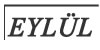 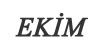 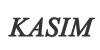 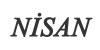 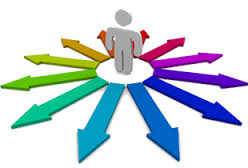 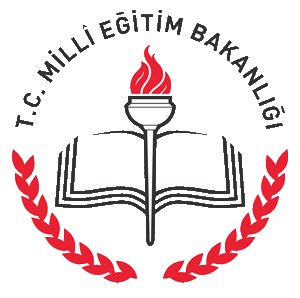 T.C.
İPEKYOLU KAYMAKAMLIĞI
İlçe Milli Eğitim Müdürlüğü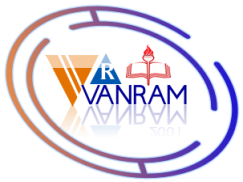 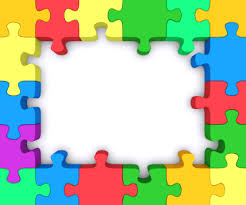 İPEKYOLU REHBERLİK ve ARAŞTIRMA MERKEZİ2015-2016 EĞİTİM ÖĞRETİM YILIORTAÖĞRETİM KURUMLARIREHBERLİK HİZMETLERİ YILLIK ÇERÇEVE PLANIİPEKYOLU REHBERLİK ve ARAŞTIRMA MERKEZİ2015-2016 EĞİTİM ÖĞRETİM YILIORTAÖĞRETİM KURUMLARIREHBERLİK HİZMETLERİ YILLIK ÇERÇEVE PLANIİPEKYOLU REHBERLİK ve ARAŞTIRMA MERKEZİ2015-2016 EĞİTİM ÖĞRETİM YILIORTAÖĞRETİM KURUMLARIREHBERLİK HİZMETLERİ YILLIK ÇERÇEVE PLANIİPEKYOLU/VAN
EYLÜL 2015İPEKYOLU/VAN
EYLÜL 2015İPEKYOLU/VAN
EYLÜL 2015T.C.
İPEKYOLU KAYMAKAMLIĞI
İpekyolu Rehberlik Ve Araştırma Merkezi

2015–2016 Eğitim-Öğretim Yılı 
 Mesleki Ve Teknik Anadolu LiseleriRehberlik ve Psikolojik Danışmanlık Hizmetleri Yıllık Çerçeve Planı1. Bu program Van/İpekyolu Rehberlik ve Araştırma Merkezi Müdürlüğü tarafından hazırlanan örnek bir programdır. Her Okul kendi seviye ve öğrenci ihtiyaç, öncelikleri doğrultusunda çerçeve programda yer alan kazanımların dışındaki faaliyetleri değiştirilebilir ve plana ekleme yapabilir.

2. Çerçeve program, okuldaki tüm rehberlik çalışmalarını kapsamaktadır. Programda "Sınıf" sütununun altındaki bölüm "Sınıf Rehberlik Programı"dır. Bu bölümde belirtilen kazanımlar sınıf rehber öğretmeni tarafından, etkinlikler şeklinde işlenecektir. Ancak bu bölümde koyu renkle yazılan ve **(R.Ö.)  ifadesi bulunun bölümler okul rehber öğretmeni tarafından uygulanacaktır. Okul rehber öğretmeni yoksa belirtilen etkinlikler Sınıf Rehber Öğretmenleri tarafından uygulanmayacaktır.  Ancak Alternatif olarak bir alt etkinlikler uygulanabilir. * olarak belirtilen haftalarda ilgili sınıf düzeyinde test, envanter, seminer çalışması vb. ihtiyaç duyulan etkinlikler düzenlenebilir.   
  
3. Rehberlik programında öğrencilerde geliştirilmesi hedeflenen 7 yeterlilik alanı bulunmaktadır.  Yeterlilik Alanları:  1-Okula ve çevreye uyum 2-Eğitsel başarı 3-Kendini kabul 4-Kişilerarası ilişkiler 5-Aile ve toplum 6-Güvenli ve sağlıklı hayat 7- Eğitsel ve mesleki gelişim'dir. 
 
4. Çerçeve programda belirtilen kazanımlar değiştirilemez. Sınıf rehberlik programı uygulanırken oluşan gerekçeler nedeniyle kazanımlara yönelik etkinliklerin yeri değiştirilebilir. Değişikliğin zorunlu olduğu durumlarda bu değişiklik, rehber öğretmen, rehber öğretmen yoksa RAM'dan görevlendirilen Rehber öğretmen tarafından yapılacaktır.

5. Okul tarafından hazırlanan Yıllık Çerçeve Programı, Okul Psikolojik Danışma ve Rehberlik Hizmetleri Çerçeve Programı olduğu için Sınıf Rehber Öğretmenleri ayrıca Yıllık Sınıf Rehberlik Planı hazırlayacaklardır. 

6. Rehberlik programı her sınıf düzeyi için 30+6 ders saati olarak düzenlenmiştir. 30 saati kazanımlar için ,6 saati ise rehberlik ve psikolojik danışma hizmetlerine yönelik test,ölçek,envanter uygulamaları, meslek gezileri, seminer..vb. için kullanılacaktır.

7.   Özel Eğitim Rehberlik ve Danışma Hizmetleri Genel Müdürlüğü'nün 2006 yılından itibaren uyguladığı "İlköğretim ve Ortaöğretim Kurumları Sınıf Rehberlik Programı"nın 9-12. sınıflara ait bölümü 14.04.2011 tarihi 37 sayılı kararla uygulamadan kaldırılarak, 2011-2012 öğretim yılından itibaren. "Ortaöğretim Rehberlik ve Yönlendirme Dersi (9-12.sınıflar) Programı" uygulamaya konulmuştur. Uygulamaya konulan "Ortaöğretim Rehberlik ve Yönlendirme Dersi (9-12.sınıflar) Programı ve Programda yer alan kazanımlara ait etkinlikler, Özel Eğitim Rehberlik ve Danışma Hizmetleri Genel Müdürlüğü'nün Web sayfası(http://orgm.meb.gov.tr/www/rehberlik-programlari/icerik/102.) ile Van Rehberlik ve Araştırma Merkezi Web sayfası(http://vanram.meb.k12.tr/)'nda görüntülenebilirNOT: Okul Rehber Öğretmenleri/Psikolojik Danışmanları yıl boyunca yapacakları Sınav Kaygısı, Stres ve Başa Çıkma yolları, Madde Bağımlılığı, Verimli Ders Çalışma, Ergenlik Dönemi, Motivasyon, Sınav Sistemi, Mesleki Rehberlik, Aile İçi İletişim, Çocuk Gelişimi vb. konulardaki öğrenci, veli ve öğretmen seminerlerini kendileri plana dâhil edebileceklerdir. Ayrıca okullarının ihtiyaç ve koşulları doğrultusunda uygulanacak test, ölçek, envanter ve anket uygulamalarını da plana dahil edecek ve gerekli sıralama ve değişiklikleri okullarının durumuna uyarlayarak uygulayacaklardır.VAN/İPEKYOLU REHBERLİK VE ARAŞTIRMA MERKEZİ MÜDÜRLÜĞÜ
 2015 - 2016 EĞİTİM ÖĞRETİM YILI ORTAÖĞRETİM KURUMLARIREHBERLİK VE PSİKOLOJİK DANIŞMA HİZMETLERİ YILLIK ÇERÇEVE PLANIVAN/İPEKYOLU REHBERLİK VE ARAŞTIRMA MERKEZİ MÜDÜRLÜĞÜ
 2015 - 2016 EĞİTİM ÖĞRETİM YILI ORTAÖĞRETİM KURUMLARIREHBERLİK VE PSİKOLOJİK DANIŞMA HİZMETLERİ YILLIK ÇERÇEVE PLANIVAN/İPEKYOLU REHBERLİK VE ARAŞTIRMA MERKEZİ MÜDÜRLÜĞÜ
 2015 - 2016 EĞİTİM ÖĞRETİM YILI ORTAÖĞRETİM KURUMLARIREHBERLİK VE PSİKOLOJİK DANIŞMA HİZMETLERİ YILLIK ÇERÇEVE PLANIVAN/İPEKYOLU REHBERLİK VE ARAŞTIRMA MERKEZİ MÜDÜRLÜĞÜ
 2015 - 2016 EĞİTİM ÖĞRETİM YILI ORTAÖĞRETİM KURUMLARIREHBERLİK VE PSİKOLOJİK DANIŞMA HİZMETLERİ YILLIK ÇERÇEVE PLANIVAN/İPEKYOLU REHBERLİK VE ARAŞTIRMA MERKEZİ MÜDÜRLÜĞÜ
 2015 - 2016 EĞİTİM ÖĞRETİM YILI ORTAÖĞRETİM KURUMLARIREHBERLİK VE PSİKOLOJİK DANIŞMA HİZMETLERİ YILLIK ÇERÇEVE PLANIVAN/İPEKYOLU REHBERLİK VE ARAŞTIRMA MERKEZİ MÜDÜRLÜĞÜ
 2015 - 2016 EĞİTİM ÖĞRETİM YILI ORTAÖĞRETİM KURUMLARIREHBERLİK VE PSİKOLOJİK DANIŞMA HİZMETLERİ YILLIK ÇERÇEVE PLANIVAN/İPEKYOLU REHBERLİK VE ARAŞTIRMA MERKEZİ MÜDÜRLÜĞÜ
 2015 - 2016 EĞİTİM ÖĞRETİM YILI ORTAÖĞRETİM KURUMLARIREHBERLİK VE PSİKOLOJİK DANIŞMA HİZMETLERİ YILLIK ÇERÇEVE PLANIVAN/İPEKYOLU REHBERLİK VE ARAŞTIRMA MERKEZİ MÜDÜRLÜĞÜ
 2015 - 2016 EĞİTİM ÖĞRETİM YILI ORTAÖĞRETİM KURUMLARIREHBERLİK VE PSİKOLOJİK DANIŞMA HİZMETLERİ YILLIK ÇERÇEVE PLANIVAN/İPEKYOLU REHBERLİK VE ARAŞTIRMA MERKEZİ MÜDÜRLÜĞÜ
 2015 - 2016 EĞİTİM ÖĞRETİM YILI ORTAÖĞRETİM KURUMLARIREHBERLİK VE PSİKOLOJİK DANIŞMA HİZMETLERİ YILLIK ÇERÇEVE PLANIHAFTAGRUP REHBERLİĞİGRUP REHBERLİĞİGRUP REHBERLİĞİGRUP REHBERLİĞİBİREYSEL 
PLANLAMAMÜDAHALE 
HİZMETLERİPROGRAM GELİŞTİRME,
ARAŞTIRMA, MÜŞAVİRLİK VE
PROFESYONEL GELİŞİMDİĞERHAFTASINIF
DÜZEYİKAZANIM 
NO:KAZANIM 
NO:OKULBİREYSEL 
PLANLAMAMÜDAHALE 
HİZMETLERİPROGRAM GELİŞTİRME,
ARAŞTIRMA, MÜŞAVİRLİK VE
PROFESYONEL GELİŞİMDİĞER1.HAFTA
 (1-4 Eylül)► Öğretmenler Kurulu Toplantısında, Okul Rehberlik ve Psikolojik Danışma Hizmetleri Yürütme Komisyonunun ve
Okul Psikososyal Müdahale Ekibinin oluşturulması► Birden fazla rehberlik öğretmeni olan okullarda koordinatör rehberlik öğretmenin belirlenmesi ve görev dağılımının yapılması► Öğretmenler Kurulu Toplantısında, Okul Rehberlik ve Psikolojik Danışma Hizmetleri Yürütme Komisyonunun ve
Okul Psikososyal Müdahale Ekibinin oluşturulması► Birden fazla rehberlik öğretmeni olan okullarda koordinatör rehberlik öğretmenin belirlenmesi ve görev dağılımının yapılması► Öğretmenler Kurulu Toplantısında, Okul Rehberlik ve Psikolojik Danışma Hizmetleri Yürütme Komisyonunun ve
Okul Psikososyal Müdahale Ekibinin oluşturulması► Birden fazla rehberlik öğretmeni olan okullarda koordinatör rehberlik öğretmenin belirlenmesi ve görev dağılımının yapılması► Öğretmenler Kurulu Toplantısında, Okul Rehberlik ve Psikolojik Danışma Hizmetleri Yürütme Komisyonunun ve
Okul Psikososyal Müdahale Ekibinin oluşturulması► Birden fazla rehberlik öğretmeni olan okullarda koordinatör rehberlik öğretmenin belirlenmesi ve görev dağılımının yapılması► Öğretmenler Kurulu Toplantısında, Okul Rehberlik ve Psikolojik Danışma Hizmetleri Yürütme Komisyonunun ve
Okul Psikososyal Müdahale Ekibinin oluşturulması► Birden fazla rehberlik öğretmeni olan okullarda koordinatör rehberlik öğretmenin belirlenmesi ve görev dağılımının yapılması► Öğretmenler Kurulu Toplantısında, Okul Rehberlik ve Psikolojik Danışma Hizmetleri Yürütme Komisyonunun ve
Okul Psikososyal Müdahale Ekibinin oluşturulması► Birden fazla rehberlik öğretmeni olan okullarda koordinatör rehberlik öğretmenin belirlenmesi ve görev dağılımının yapılması► Öğretmenler Kurulu Toplantısında, Okul Rehberlik ve Psikolojik Danışma Hizmetleri Yürütme Komisyonunun ve
Okul Psikososyal Müdahale Ekibinin oluşturulması► Birden fazla rehberlik öğretmeni olan okullarda koordinatör rehberlik öğretmenin belirlenmesi ve görev dağılımının yapılması► Öğretmenler Kurulu Toplantısında, Okul Rehberlik ve Psikolojik Danışma Hizmetleri Yürütme Komisyonunun ve
Okul Psikososyal Müdahale Ekibinin oluşturulması► Birden fazla rehberlik öğretmeni olan okullarda koordinatör rehberlik öğretmenin belirlenmesi ve görev dağılımının yapılması2.HAFTA
(7-11 Eylül)► Oryantasyon çalışmalarına yönelik doküman hazırlanması (afiş, broşür, el kitabı, okulun tanıtım broşürü vb.►Öğretmenler kurulu toplantısında yeni eğitim öğretim yılında rehberlik hizmetleri çerçeve planında yer alması gereken konulara ilişkin
                                                 görüş ve önerilerin alınması► Rehberlik ve Psikolojik Danışmanlık Servisinin ihtiyaç tespiti ve eksikliklerin giderilmesi► Oryantasyon çalışmalarına yönelik doküman hazırlanması (afiş, broşür, el kitabı, okulun tanıtım broşürü vb.►Öğretmenler kurulu toplantısında yeni eğitim öğretim yılında rehberlik hizmetleri çerçeve planında yer alması gereken konulara ilişkin
                                                 görüş ve önerilerin alınması► Rehberlik ve Psikolojik Danışmanlık Servisinin ihtiyaç tespiti ve eksikliklerin giderilmesi► Oryantasyon çalışmalarına yönelik doküman hazırlanması (afiş, broşür, el kitabı, okulun tanıtım broşürü vb.►Öğretmenler kurulu toplantısında yeni eğitim öğretim yılında rehberlik hizmetleri çerçeve planında yer alması gereken konulara ilişkin
                                                 görüş ve önerilerin alınması► Rehberlik ve Psikolojik Danışmanlık Servisinin ihtiyaç tespiti ve eksikliklerin giderilmesi► Oryantasyon çalışmalarına yönelik doküman hazırlanması (afiş, broşür, el kitabı, okulun tanıtım broşürü vb.►Öğretmenler kurulu toplantısında yeni eğitim öğretim yılında rehberlik hizmetleri çerçeve planında yer alması gereken konulara ilişkin
                                                 görüş ve önerilerin alınması► Rehberlik ve Psikolojik Danışmanlık Servisinin ihtiyaç tespiti ve eksikliklerin giderilmesi► Oryantasyon çalışmalarına yönelik doküman hazırlanması (afiş, broşür, el kitabı, okulun tanıtım broşürü vb.►Öğretmenler kurulu toplantısında yeni eğitim öğretim yılında rehberlik hizmetleri çerçeve planında yer alması gereken konulara ilişkin
                                                 görüş ve önerilerin alınması► Rehberlik ve Psikolojik Danışmanlık Servisinin ihtiyaç tespiti ve eksikliklerin giderilmesi► Oryantasyon çalışmalarına yönelik doküman hazırlanması (afiş, broşür, el kitabı, okulun tanıtım broşürü vb.►Öğretmenler kurulu toplantısında yeni eğitim öğretim yılında rehberlik hizmetleri çerçeve planında yer alması gereken konulara ilişkin
                                                 görüş ve önerilerin alınması► Rehberlik ve Psikolojik Danışmanlık Servisinin ihtiyaç tespiti ve eksikliklerin giderilmesi► Oryantasyon çalışmalarına yönelik doküman hazırlanması (afiş, broşür, el kitabı, okulun tanıtım broşürü vb.►Öğretmenler kurulu toplantısında yeni eğitim öğretim yılında rehberlik hizmetleri çerçeve planında yer alması gereken konulara ilişkin
                                                 görüş ve önerilerin alınması► Rehberlik ve Psikolojik Danışmanlık Servisinin ihtiyaç tespiti ve eksikliklerin giderilmesi► Oryantasyon çalışmalarına yönelik doküman hazırlanması (afiş, broşür, el kitabı, okulun tanıtım broşürü vb.►Öğretmenler kurulu toplantısında yeni eğitim öğretim yılında rehberlik hizmetleri çerçeve planında yer alması gereken konulara ilişkin
                                                 görüş ve önerilerin alınması► Rehberlik ve Psikolojik Danışmanlık Servisinin ihtiyaç tespiti ve eksikliklerin giderilmesi3.HAFTA(14-18 Eylül)9*► Öğretmenlere sınıf yıllık planlarının hazırlanmasında müşavirlik yapılması► Okul Rehberlik ve Psikolojik Danışma Hizmetleri 2015-2016 Eğitim-Öğretim yılı çalışma programının hazırlanması   ►Okulda görevli tüm personele yönelik, rehberlik ve psikolojik danışma servisi tarafından Psikososyal Müdahale Hizmetlerine ilişkin bilgilendirme yapılması.                                                                                                                               ► Öğretmenlere sınıf yıllık planlarının hazırlanmasında müşavirlik yapılması► Okul Rehberlik ve Psikolojik Danışma Hizmetleri 2015-2016 Eğitim-Öğretim yılı çalışma programının hazırlanması   ►Okulda görevli tüm personele yönelik, rehberlik ve psikolojik danışma servisi tarafından Psikososyal Müdahale Hizmetlerine ilişkin bilgilendirme yapılması.                                                                                                                               ► Öğretmenlere sınıf yıllık planlarının hazırlanmasında müşavirlik yapılması► Okul Rehberlik ve Psikolojik Danışma Hizmetleri 2015-2016 Eğitim-Öğretim yılı çalışma programının hazırlanması   ►Okulda görevli tüm personele yönelik, rehberlik ve psikolojik danışma servisi tarafından Psikososyal Müdahale Hizmetlerine ilişkin bilgilendirme yapılması.                                                                                                                               ► Öğretmenlere sınıf yıllık planlarının hazırlanmasında müşavirlik yapılması► Okul Rehberlik ve Psikolojik Danışma Hizmetleri 2015-2016 Eğitim-Öğretim yılı çalışma programının hazırlanması   ►Okulda görevli tüm personele yönelik, rehberlik ve psikolojik danışma servisi tarafından Psikososyal Müdahale Hizmetlerine ilişkin bilgilendirme yapılması.                                                                                                                               ► Öğretmenlere sınıf yıllık planlarının hazırlanmasında müşavirlik yapılması► Okul Rehberlik ve Psikolojik Danışma Hizmetleri 2015-2016 Eğitim-Öğretim yılı çalışma programının hazırlanması   ►Okulda görevli tüm personele yönelik, rehberlik ve psikolojik danışma servisi tarafından Psikososyal Müdahale Hizmetlerine ilişkin bilgilendirme yapılması.                                                                                                                               ► Öğretmenlere sınıf yıllık planlarının hazırlanmasında müşavirlik yapılması► Okul Rehberlik ve Psikolojik Danışma Hizmetleri 2015-2016 Eğitim-Öğretim yılı çalışma programının hazırlanması   ►Okulda görevli tüm personele yönelik, rehberlik ve psikolojik danışma servisi tarafından Psikososyal Müdahale Hizmetlerine ilişkin bilgilendirme yapılması.                                                                                                                               3.HAFTA(14-18 Eylül)10*► Öğretmenlere sınıf yıllık planlarının hazırlanmasında müşavirlik yapılması► Okul Rehberlik ve Psikolojik Danışma Hizmetleri 2015-2016 Eğitim-Öğretim yılı çalışma programının hazırlanması   ►Okulda görevli tüm personele yönelik, rehberlik ve psikolojik danışma servisi tarafından Psikososyal Müdahale Hizmetlerine ilişkin bilgilendirme yapılması.                                                                                                                               ► Öğretmenlere sınıf yıllık planlarının hazırlanmasında müşavirlik yapılması► Okul Rehberlik ve Psikolojik Danışma Hizmetleri 2015-2016 Eğitim-Öğretim yılı çalışma programının hazırlanması   ►Okulda görevli tüm personele yönelik, rehberlik ve psikolojik danışma servisi tarafından Psikososyal Müdahale Hizmetlerine ilişkin bilgilendirme yapılması.                                                                                                                               ► Öğretmenlere sınıf yıllık planlarının hazırlanmasında müşavirlik yapılması► Okul Rehberlik ve Psikolojik Danışma Hizmetleri 2015-2016 Eğitim-Öğretim yılı çalışma programının hazırlanması   ►Okulda görevli tüm personele yönelik, rehberlik ve psikolojik danışma servisi tarafından Psikososyal Müdahale Hizmetlerine ilişkin bilgilendirme yapılması.                                                                                                                               ► Öğretmenlere sınıf yıllık planlarının hazırlanmasında müşavirlik yapılması► Okul Rehberlik ve Psikolojik Danışma Hizmetleri 2015-2016 Eğitim-Öğretim yılı çalışma programının hazırlanması   ►Okulda görevli tüm personele yönelik, rehberlik ve psikolojik danışma servisi tarafından Psikososyal Müdahale Hizmetlerine ilişkin bilgilendirme yapılması.                                                                                                                               ► Öğretmenlere sınıf yıllık planlarının hazırlanmasında müşavirlik yapılması► Okul Rehberlik ve Psikolojik Danışma Hizmetleri 2015-2016 Eğitim-Öğretim yılı çalışma programının hazırlanması   ►Okulda görevli tüm personele yönelik, rehberlik ve psikolojik danışma servisi tarafından Psikososyal Müdahale Hizmetlerine ilişkin bilgilendirme yapılması.                                                                                                                               ► Öğretmenlere sınıf yıllık planlarının hazırlanmasında müşavirlik yapılması► Okul Rehberlik ve Psikolojik Danışma Hizmetleri 2015-2016 Eğitim-Öğretim yılı çalışma programının hazırlanması   ►Okulda görevli tüm personele yönelik, rehberlik ve psikolojik danışma servisi tarafından Psikososyal Müdahale Hizmetlerine ilişkin bilgilendirme yapılması.                                                                                                                               3.HAFTA(14-18 Eylül)11*► Öğretmenlere sınıf yıllık planlarının hazırlanmasında müşavirlik yapılması► Okul Rehberlik ve Psikolojik Danışma Hizmetleri 2015-2016 Eğitim-Öğretim yılı çalışma programının hazırlanması   ►Okulda görevli tüm personele yönelik, rehberlik ve psikolojik danışma servisi tarafından Psikososyal Müdahale Hizmetlerine ilişkin bilgilendirme yapılması.                                                                                                                               ► Öğretmenlere sınıf yıllık planlarının hazırlanmasında müşavirlik yapılması► Okul Rehberlik ve Psikolojik Danışma Hizmetleri 2015-2016 Eğitim-Öğretim yılı çalışma programının hazırlanması   ►Okulda görevli tüm personele yönelik, rehberlik ve psikolojik danışma servisi tarafından Psikososyal Müdahale Hizmetlerine ilişkin bilgilendirme yapılması.                                                                                                                               ► Öğretmenlere sınıf yıllık planlarının hazırlanmasında müşavirlik yapılması► Okul Rehberlik ve Psikolojik Danışma Hizmetleri 2015-2016 Eğitim-Öğretim yılı çalışma programının hazırlanması   ►Okulda görevli tüm personele yönelik, rehberlik ve psikolojik danışma servisi tarafından Psikososyal Müdahale Hizmetlerine ilişkin bilgilendirme yapılması.                                                                                                                               ► Öğretmenlere sınıf yıllık planlarının hazırlanmasında müşavirlik yapılması► Okul Rehberlik ve Psikolojik Danışma Hizmetleri 2015-2016 Eğitim-Öğretim yılı çalışma programının hazırlanması   ►Okulda görevli tüm personele yönelik, rehberlik ve psikolojik danışma servisi tarafından Psikososyal Müdahale Hizmetlerine ilişkin bilgilendirme yapılması.                                                                                                                               ► Öğretmenlere sınıf yıllık planlarının hazırlanmasında müşavirlik yapılması► Okul Rehberlik ve Psikolojik Danışma Hizmetleri 2015-2016 Eğitim-Öğretim yılı çalışma programının hazırlanması   ►Okulda görevli tüm personele yönelik, rehberlik ve psikolojik danışma servisi tarafından Psikososyal Müdahale Hizmetlerine ilişkin bilgilendirme yapılması.                                                                                                                               ► Öğretmenlere sınıf yıllık planlarının hazırlanmasında müşavirlik yapılması► Okul Rehberlik ve Psikolojik Danışma Hizmetleri 2015-2016 Eğitim-Öğretim yılı çalışma programının hazırlanması   ►Okulda görevli tüm personele yönelik, rehberlik ve psikolojik danışma servisi tarafından Psikososyal Müdahale Hizmetlerine ilişkin bilgilendirme yapılması.                                                                                                                               3.HAFTA(14-18 Eylül)12*► Öğretmenlere sınıf yıllık planlarının hazırlanmasında müşavirlik yapılması► Okul Rehberlik ve Psikolojik Danışma Hizmetleri 2015-2016 Eğitim-Öğretim yılı çalışma programının hazırlanması   ►Okulda görevli tüm personele yönelik, rehberlik ve psikolojik danışma servisi tarafından Psikososyal Müdahale Hizmetlerine ilişkin bilgilendirme yapılması.                                                                                                                               ► Öğretmenlere sınıf yıllık planlarının hazırlanmasında müşavirlik yapılması► Okul Rehberlik ve Psikolojik Danışma Hizmetleri 2015-2016 Eğitim-Öğretim yılı çalışma programının hazırlanması   ►Okulda görevli tüm personele yönelik, rehberlik ve psikolojik danışma servisi tarafından Psikososyal Müdahale Hizmetlerine ilişkin bilgilendirme yapılması.                                                                                                                               ► Öğretmenlere sınıf yıllık planlarının hazırlanmasında müşavirlik yapılması► Okul Rehberlik ve Psikolojik Danışma Hizmetleri 2015-2016 Eğitim-Öğretim yılı çalışma programının hazırlanması   ►Okulda görevli tüm personele yönelik, rehberlik ve psikolojik danışma servisi tarafından Psikososyal Müdahale Hizmetlerine ilişkin bilgilendirme yapılması.                                                                                                                               ► Öğretmenlere sınıf yıllık planlarının hazırlanmasında müşavirlik yapılması► Okul Rehberlik ve Psikolojik Danışma Hizmetleri 2015-2016 Eğitim-Öğretim yılı çalışma programının hazırlanması   ►Okulda görevli tüm personele yönelik, rehberlik ve psikolojik danışma servisi tarafından Psikososyal Müdahale Hizmetlerine ilişkin bilgilendirme yapılması.                                                                                                                               ► Öğretmenlere sınıf yıllık planlarının hazırlanmasında müşavirlik yapılması► Okul Rehberlik ve Psikolojik Danışma Hizmetleri 2015-2016 Eğitim-Öğretim yılı çalışma programının hazırlanması   ►Okulda görevli tüm personele yönelik, rehberlik ve psikolojik danışma servisi tarafından Psikososyal Müdahale Hizmetlerine ilişkin bilgilendirme yapılması.                                                                                                                               ► Öğretmenlere sınıf yıllık planlarının hazırlanmasında müşavirlik yapılması► Okul Rehberlik ve Psikolojik Danışma Hizmetleri 2015-2016 Eğitim-Öğretim yılı çalışma programının hazırlanması   ►Okulda görevli tüm personele yönelik, rehberlik ve psikolojik danışma servisi tarafından Psikososyal Müdahale Hizmetlerine ilişkin bilgilendirme yapılması.                                                                                                                               4.HAFTA
(21-25 Eylül)9*KURBAN BAYRAMIKURBAN BAYRAMIKURBAN BAYRAMIKURBAN BAYRAMIKURBAN BAYRAMIKURBAN BAYRAMI4.HAFTA
(21-25 Eylül)10*KURBAN BAYRAMIKURBAN BAYRAMIKURBAN BAYRAMIKURBAN BAYRAMIKURBAN BAYRAMIKURBAN BAYRAMI4.HAFTA
(21-25 Eylül)11*KURBAN BAYRAMIKURBAN BAYRAMIKURBAN BAYRAMIKURBAN BAYRAMIKURBAN BAYRAMIKURBAN BAYRAMI4.HAFTA
(21-25 Eylül)12*KURBAN BAYRAMIKURBAN BAYRAMIKURBAN BAYRAMIKURBAN BAYRAMIKURBAN BAYRAMIKURBAN BAYRAMI5.HAFTA
(28 Eylül-2 Ekim)9*Okula yeni başlayan/nakil gelen öğrencilere yönelik oryantasyon
Sınıf rehber öğretmenliği ile ilgili bilgi verilmesi
Okul PDR servisinin tanıtılmasıOkula yeni başlayan/nakil gelen öğrencilere yönelik oryantasyon
Sınıf rehber öğretmenliği ile ilgili bilgi verilmesi
Okul PDR servisinin tanıtılmasıOkula uyum problemi yaşayan öğrenci ve velileri ile bireysel görüşmeler yapılması
Öğrencilere okulun birim ve olanaklarının tanıtılmasıOkula uyum sorunu yaşayan öğrencilere yönelik danışma hizmetlerinin yürütülmesi
Özel eğitim ihtiyacı olduğu düşünülen öğrencilerin gerekli kurum ve kuruluşlara yönlendirilmesi
Danışmanlık tedbiri kararı alınmış öğrencilerle gerekli çalışmaların yapılmasıRehberlik ve Psikolojik Danışma Hizmetleri Yürütme Komisyonunun toplantısının yapılması
Okul Rehberlik Çerçeve planının hazırlanması
Sınıf rehber öğretmenlerine, rehberlik uygulamalarına ilişkin müşavirlik yapılması
Özel eğitime gereksinim duyan öğrenciler için BEP Biriminin oluşturulmasıOkul rehberlik panosunun hazırlanması  


5.HAFTA
(28 Eylül-2 Ekim)10*Okula yeni başlayan/nakil gelen öğrencilere yönelik oryantasyon
Sınıf rehber öğretmenliği ile ilgili bilgi verilmesi
Okul PDR servisinin tanıtılmasıOkula yeni başlayan/nakil gelen öğrencilere yönelik oryantasyon
Sınıf rehber öğretmenliği ile ilgili bilgi verilmesi
Okul PDR servisinin tanıtılmasıOkula uyum problemi yaşayan öğrenci ve velileri ile bireysel görüşmeler yapılması
Öğrencilere okulun birim ve olanaklarının tanıtılmasıOkula uyum sorunu yaşayan öğrencilere yönelik danışma hizmetlerinin yürütülmesi
Özel eğitim ihtiyacı olduğu düşünülen öğrencilerin gerekli kurum ve kuruluşlara yönlendirilmesi
Danışmanlık tedbiri kararı alınmış öğrencilerle gerekli çalışmaların yapılmasıRehberlik ve Psikolojik Danışma Hizmetleri Yürütme Komisyonunun toplantısının yapılması
Okul Rehberlik Çerçeve planının hazırlanması
Sınıf rehber öğretmenlerine, rehberlik uygulamalarına ilişkin müşavirlik yapılması
Özel eğitime gereksinim duyan öğrenciler için BEP Biriminin oluşturulmasıOkul rehberlik panosunun hazırlanması  


5.HAFTA
(28 Eylül-2 Ekim)11*Okula yeni başlayan/nakil gelen öğrencilere yönelik oryantasyon
Sınıf rehber öğretmenliği ile ilgili bilgi verilmesi
Okul PDR servisinin tanıtılmasıOkula yeni başlayan/nakil gelen öğrencilere yönelik oryantasyon
Sınıf rehber öğretmenliği ile ilgili bilgi verilmesi
Okul PDR servisinin tanıtılmasıOkula uyum problemi yaşayan öğrenci ve velileri ile bireysel görüşmeler yapılması
Öğrencilere okulun birim ve olanaklarının tanıtılmasıOkula uyum sorunu yaşayan öğrencilere yönelik danışma hizmetlerinin yürütülmesi
Özel eğitim ihtiyacı olduğu düşünülen öğrencilerin gerekli kurum ve kuruluşlara yönlendirilmesi
Danışmanlık tedbiri kararı alınmış öğrencilerle gerekli çalışmaların yapılmasıRehberlik ve Psikolojik Danışma Hizmetleri Yürütme Komisyonunun toplantısının yapılması
Okul Rehberlik Çerçeve planının hazırlanması
Sınıf rehber öğretmenlerine, rehberlik uygulamalarına ilişkin müşavirlik yapılması
Özel eğitime gereksinim duyan öğrenciler için BEP Biriminin oluşturulmasıOkul rehberlik panosunun hazırlanması  


5.HAFTA
(28 Eylül-2 Ekim)
12*Okula yeni başlayan/nakil gelen öğrencilere yönelik oryantasyon
Sınıf rehber öğretmenliği ile ilgili bilgi verilmesi
Okul PDR servisinin tanıtılmasıOkula yeni başlayan/nakil gelen öğrencilere yönelik oryantasyon
Sınıf rehber öğretmenliği ile ilgili bilgi verilmesi
Okul PDR servisinin tanıtılmasıOkula uyum problemi yaşayan öğrenci ve velileri ile bireysel görüşmeler yapılması
Öğrencilere okulun birim ve olanaklarının tanıtılmasıOkula uyum sorunu yaşayan öğrencilere yönelik danışma hizmetlerinin yürütülmesi
Özel eğitim ihtiyacı olduğu düşünülen öğrencilerin gerekli kurum ve kuruluşlara yönlendirilmesi
Danışmanlık tedbiri kararı alınmış öğrencilerle gerekli çalışmaların yapılmasıRehberlik ve Psikolojik Danışma Hizmetleri Yürütme Komisyonunun toplantısının yapılması
Okul Rehberlik Çerçeve planının hazırlanması
Sınıf rehber öğretmenlerine, rehberlik uygulamalarına ilişkin müşavirlik yapılması
Özel eğitime gereksinim duyan öğrenciler için BEP Biriminin oluşturulmasıOkul rehberlik panosunun hazırlanması  


1.HAFTA 
(5-9 Ekim)971Okula yeni gelen öğrenciler için öğrenci tanıma formlarının doldurulması, diğer öğrencilerin bilgilerinin güncellenmesiAlan seçiminin önemi ve alan/okul değiştirme süreci ile ilgili bilgilendirme(10. sınıflar)Rehberlik ve Psikolojik Danışmanlık Servisine başvuran veya öğretmen tarafından yönlendirilen öğrencilerle bireysel rehberlik çalışmalarının yapılması
Kişisel-sosyal-eğitsel ve mesleki amaçlı bireysel görüşme yapılması.Okula uyum sorunu yaşayan öğrencilere yönelik danışma hizmetlerinin yürütülmesi
Özel eğitim ihtiyacı olduğu düşünülen öğrencilerin gerekli kurum ve kuruluşlara yönlendirilmesi
Kriz/zorlu yaşam olayları ile başa çıkma çalışmalarının yürütülmesi
Okula uyum sorunu yaşayan öğrenciler ve velileri ile görüşme2015-2016 Eğitim Öğretim Yılı Okul Rehberlik Hizmetleri Çalışma Programının RAM'a gönderilmesi.
*Rehberlik Programıyla ilgili bilgilendirme çalışmasının yapılması

Okul Rehberlik ve Psikolojik Danışma Hizmetleri Programının sınıf öğretmenleri ile görüşülmesi ve tanıtılması
Kaynaştırma kararı olan öğrenciler ile ilgili çalışmaların planlanması


Sınıf öğretmenleri tarafından tüm sınıfların rehberlik yıllık çalışma planlarının oluşturulması5 Ekim Dünya Öğretmenler Günü1.HAFTA 
(5-9 Ekim)10*Okula yeni gelen öğrenciler için öğrenci tanıma formlarının doldurulması, diğer öğrencilerin bilgilerinin güncellenmesiAlan seçiminin önemi ve alan/okul değiştirme süreci ile ilgili bilgilendirme(10. sınıflar)Rehberlik ve Psikolojik Danışmanlık Servisine başvuran veya öğretmen tarafından yönlendirilen öğrencilerle bireysel rehberlik çalışmalarının yapılması
Kişisel-sosyal-eğitsel ve mesleki amaçlı bireysel görüşme yapılması.Okula uyum sorunu yaşayan öğrencilere yönelik danışma hizmetlerinin yürütülmesi
Özel eğitim ihtiyacı olduğu düşünülen öğrencilerin gerekli kurum ve kuruluşlara yönlendirilmesi
Kriz/zorlu yaşam olayları ile başa çıkma çalışmalarının yürütülmesi
Okula uyum sorunu yaşayan öğrenciler ve velileri ile görüşme2015-2016 Eğitim Öğretim Yılı Okul Rehberlik Hizmetleri Çalışma Programının RAM'a gönderilmesi.
*Rehberlik Programıyla ilgili bilgilendirme çalışmasının yapılması

Okul Rehberlik ve Psikolojik Danışma Hizmetleri Programının sınıf öğretmenleri ile görüşülmesi ve tanıtılması
Kaynaştırma kararı olan öğrenciler ile ilgili çalışmaların planlanması


Sınıf öğretmenleri tarafından tüm sınıfların rehberlik yıllık çalışma planlarının oluşturulması5 Ekim Dünya Öğretmenler Günü1.HAFTA 
(5-9 Ekim)1152Okula yeni gelen öğrenciler için öğrenci tanıma formlarının doldurulması, diğer öğrencilerin bilgilerinin güncellenmesiAlan seçiminin önemi ve alan/okul değiştirme süreci ile ilgili bilgilendirme(10. sınıflar)Rehberlik ve Psikolojik Danışmanlık Servisine başvuran veya öğretmen tarafından yönlendirilen öğrencilerle bireysel rehberlik çalışmalarının yapılması
Kişisel-sosyal-eğitsel ve mesleki amaçlı bireysel görüşme yapılması.Okula uyum sorunu yaşayan öğrencilere yönelik danışma hizmetlerinin yürütülmesi
Özel eğitim ihtiyacı olduğu düşünülen öğrencilerin gerekli kurum ve kuruluşlara yönlendirilmesi
Kriz/zorlu yaşam olayları ile başa çıkma çalışmalarının yürütülmesi
Okula uyum sorunu yaşayan öğrenciler ve velileri ile görüşme2015-2016 Eğitim Öğretim Yılı Okul Rehberlik Hizmetleri Çalışma Programının RAM'a gönderilmesi.
*Rehberlik Programıyla ilgili bilgilendirme çalışmasının yapılması

Okul Rehberlik ve Psikolojik Danışma Hizmetleri Programının sınıf öğretmenleri ile görüşülmesi ve tanıtılması
Kaynaştırma kararı olan öğrenciler ile ilgili çalışmaların planlanması


Sınıf öğretmenleri tarafından tüm sınıfların rehberlik yıllık çalışma planlarının oluşturulması5 Ekim Dünya Öğretmenler Günü1.HAFTA 
(5-9 Ekim)12100Okula yeni gelen öğrenciler için öğrenci tanıma formlarının doldurulması, diğer öğrencilerin bilgilerinin güncellenmesiAlan seçiminin önemi ve alan/okul değiştirme süreci ile ilgili bilgilendirme(10. sınıflar)Rehberlik ve Psikolojik Danışmanlık Servisine başvuran veya öğretmen tarafından yönlendirilen öğrencilerle bireysel rehberlik çalışmalarının yapılması
Kişisel-sosyal-eğitsel ve mesleki amaçlı bireysel görüşme yapılması.Okula uyum sorunu yaşayan öğrencilere yönelik danışma hizmetlerinin yürütülmesi
Özel eğitim ihtiyacı olduğu düşünülen öğrencilerin gerekli kurum ve kuruluşlara yönlendirilmesi
Kriz/zorlu yaşam olayları ile başa çıkma çalışmalarının yürütülmesi
Okula uyum sorunu yaşayan öğrenciler ve velileri ile görüşme2015-2016 Eğitim Öğretim Yılı Okul Rehberlik Hizmetleri Çalışma Programının RAM'a gönderilmesi.
*Rehberlik Programıyla ilgili bilgilendirme çalışmasının yapılması

Okul Rehberlik ve Psikolojik Danışma Hizmetleri Programının sınıf öğretmenleri ile görüşülmesi ve tanıtılması
Kaynaştırma kararı olan öğrenciler ile ilgili çalışmaların planlanması


Sınıf öğretmenleri tarafından tüm sınıfların rehberlik yıllık çalışma planlarının oluşturulması5 Ekim Dünya Öğretmenler Günü2. HAFTA
(12-16 Ekim)91Okulun genel kuralları (Ahlak, görgü, davranışlar vb) hakkında öğrencilerin bilgilendirilmesiOSYS hakkında yapılacak çalışmaların planlanmasıSınıf öğretmenleri ile işbirliği yapılarak maddi imkânı olmayan öğrencilerin tespiti ve gerekli çalışmaların yapılmasıKişisel-sosyal-eğitsel ve mesleki amaçlı bireysel görüşme yapılması
Öğrencilerin devam durumlarının izlenmesiBireysel ve grupla danışmaya ihtiyacı olan öğrencilerle danışma yapılması, gerektiğinde ilgili kurum kuruluşlara yönlendirilmesi
Danışmanlık tedbiri kararı alınmış öğrencilerle gerekli çalışmaların yapılması
Ailevi problemi olan öğrencilerin tespit edilmesi(anne-babası ölmüş, ayrı vb.)Sınıf rehber öğretmenlerine, rehberlik uygulamalarına ilişkin müşavirlik yapılması
Alan/Bölüm Seçimi hakkında öğretmenlere yönelik bilgilendirme çalışmalarının yapılması
Önceki eğitim öğretim döneminde takip edilen öğrencilerin ihtiyaç halinde aile ziyaretlerinin planlanması
Sınıfında okula uyum sorunu yaşayan öğrencilerle yapılabilecek çalışmalara ilişkin öğretmenlere müşavirlik yapılması.Rehberlik ve Araştırma Merkezinin okul öğretmenleri, veli ve öğrencilere tanıtılması2. HAFTA
(12-16 Ekim)109Okulun genel kuralları (Ahlak, görgü, davranışlar vb) hakkında öğrencilerin bilgilendirilmesiOSYS hakkında yapılacak çalışmaların planlanmasıSınıf öğretmenleri ile işbirliği yapılarak maddi imkânı olmayan öğrencilerin tespiti ve gerekli çalışmaların yapılmasıKişisel-sosyal-eğitsel ve mesleki amaçlı bireysel görüşme yapılması
Öğrencilerin devam durumlarının izlenmesiBireysel ve grupla danışmaya ihtiyacı olan öğrencilerle danışma yapılması, gerektiğinde ilgili kurum kuruluşlara yönlendirilmesi
Danışmanlık tedbiri kararı alınmış öğrencilerle gerekli çalışmaların yapılması
Ailevi problemi olan öğrencilerin tespit edilmesi(anne-babası ölmüş, ayrı vb.)Sınıf rehber öğretmenlerine, rehberlik uygulamalarına ilişkin müşavirlik yapılması
Alan/Bölüm Seçimi hakkında öğretmenlere yönelik bilgilendirme çalışmalarının yapılması
Önceki eğitim öğretim döneminde takip edilen öğrencilerin ihtiyaç halinde aile ziyaretlerinin planlanması
Sınıfında okula uyum sorunu yaşayan öğrencilerle yapılabilecek çalışmalara ilişkin öğretmenlere müşavirlik yapılması.Rehberlik ve Araştırma Merkezinin okul öğretmenleri, veli ve öğrencilere tanıtılması2. HAFTA
(12-16 Ekim)1153Okulun genel kuralları (Ahlak, görgü, davranışlar vb) hakkında öğrencilerin bilgilendirilmesiOSYS hakkında yapılacak çalışmaların planlanmasıSınıf öğretmenleri ile işbirliği yapılarak maddi imkânı olmayan öğrencilerin tespiti ve gerekli çalışmaların yapılmasıKişisel-sosyal-eğitsel ve mesleki amaçlı bireysel görüşme yapılması
Öğrencilerin devam durumlarının izlenmesiBireysel ve grupla danışmaya ihtiyacı olan öğrencilerle danışma yapılması, gerektiğinde ilgili kurum kuruluşlara yönlendirilmesi
Danışmanlık tedbiri kararı alınmış öğrencilerle gerekli çalışmaların yapılması
Ailevi problemi olan öğrencilerin tespit edilmesi(anne-babası ölmüş, ayrı vb.)Sınıf rehber öğretmenlerine, rehberlik uygulamalarına ilişkin müşavirlik yapılması
Alan/Bölüm Seçimi hakkında öğretmenlere yönelik bilgilendirme çalışmalarının yapılması
Önceki eğitim öğretim döneminde takip edilen öğrencilerin ihtiyaç halinde aile ziyaretlerinin planlanması
Sınıfında okula uyum sorunu yaşayan öğrencilerle yapılabilecek çalışmalara ilişkin öğretmenlere müşavirlik yapılması.Rehberlik ve Araştırma Merkezinin okul öğretmenleri, veli ve öğrencilere tanıtılması2. HAFTA
(12-16 Ekim)1258Okulun genel kuralları (Ahlak, görgü, davranışlar vb) hakkında öğrencilerin bilgilendirilmesiOSYS hakkında yapılacak çalışmaların planlanmasıSınıf öğretmenleri ile işbirliği yapılarak maddi imkânı olmayan öğrencilerin tespiti ve gerekli çalışmaların yapılmasıKişisel-sosyal-eğitsel ve mesleki amaçlı bireysel görüşme yapılması
Öğrencilerin devam durumlarının izlenmesiBireysel ve grupla danışmaya ihtiyacı olan öğrencilerle danışma yapılması, gerektiğinde ilgili kurum kuruluşlara yönlendirilmesi
Danışmanlık tedbiri kararı alınmış öğrencilerle gerekli çalışmaların yapılması
Ailevi problemi olan öğrencilerin tespit edilmesi(anne-babası ölmüş, ayrı vb.)Sınıf rehber öğretmenlerine, rehberlik uygulamalarına ilişkin müşavirlik yapılması
Alan/Bölüm Seçimi hakkında öğretmenlere yönelik bilgilendirme çalışmalarının yapılması
Önceki eğitim öğretim döneminde takip edilen öğrencilerin ihtiyaç halinde aile ziyaretlerinin planlanması
Sınıfında okula uyum sorunu yaşayan öğrencilerle yapılabilecek çalışmalara ilişkin öğretmenlere müşavirlik yapılması.Rehberlik ve Araştırma Merkezinin okul öğretmenleri, veli ve öğrencilere tanıtılması3.HAFTA
(19-23 Ekim)9*9.sınıflara ortaöğretim başarı puanının Mesleki bölümlere, YGS ve LYS’ ye etkisi konusunda bilgilendirme çalışmalarıÖğrenci velilerine yönelik çocuklarda olumlu davranış geliştirme ve anne-baba tutumları konularında seminer çalışmalarının yapılmasıKişisel-sosyal-eğitsel ve mesleki amaçlı bireysel görüşme yapılmasıÖğrencilerin devam durumlarının izlenmesiBireysel ve grupla danışmaya ihtiyacı olan öğrencilerle danışma yapılması, gerektiğinde ilgili kurum kuruluşlara yönlendirilmesi
Özel eğitim ihtiyacı olduğu düşünülen öğrencilerin gerekli kurum ve kuruluşlara yönlendirilmesi

Kriz/zorlu yaşam olayları ile başa çıkma çalışmalarının yürütülmesiAile Eğitim çalışmalarının planlanması, yürütülmesiSınıf rehber öğretmenlerine, rehberlik uygulamalarına ilişkin müşavirlik yapılması
İhtiyaç duyulduğu takdirde aile ziyaretlerinin düzenlenmesi
Alan/Bölüm seçimi hakkında velilere yönelik bilgilendirme çalışmalarının yapılması.Okul rehberlik panosunun güncellenmesi 


3.HAFTA
(19-23 Ekim)10379.sınıflara ortaöğretim başarı puanının Mesleki bölümlere, YGS ve LYS’ ye etkisi konusunda bilgilendirme çalışmalarıÖğrenci velilerine yönelik çocuklarda olumlu davranış geliştirme ve anne-baba tutumları konularında seminer çalışmalarının yapılmasıKişisel-sosyal-eğitsel ve mesleki amaçlı bireysel görüşme yapılmasıÖğrencilerin devam durumlarının izlenmesiBireysel ve grupla danışmaya ihtiyacı olan öğrencilerle danışma yapılması, gerektiğinde ilgili kurum kuruluşlara yönlendirilmesi
Özel eğitim ihtiyacı olduğu düşünülen öğrencilerin gerekli kurum ve kuruluşlara yönlendirilmesi

Kriz/zorlu yaşam olayları ile başa çıkma çalışmalarının yürütülmesiAile Eğitim çalışmalarının planlanması, yürütülmesiSınıf rehber öğretmenlerine, rehberlik uygulamalarına ilişkin müşavirlik yapılması
İhtiyaç duyulduğu takdirde aile ziyaretlerinin düzenlenmesi
Alan/Bölüm seçimi hakkında velilere yönelik bilgilendirme çalışmalarının yapılması.Okul rehberlik panosunun güncellenmesi 


3.HAFTA
(19-23 Ekim)11549.sınıflara ortaöğretim başarı puanının Mesleki bölümlere, YGS ve LYS’ ye etkisi konusunda bilgilendirme çalışmalarıÖğrenci velilerine yönelik çocuklarda olumlu davranış geliştirme ve anne-baba tutumları konularında seminer çalışmalarının yapılmasıKişisel-sosyal-eğitsel ve mesleki amaçlı bireysel görüşme yapılmasıÖğrencilerin devam durumlarının izlenmesiBireysel ve grupla danışmaya ihtiyacı olan öğrencilerle danışma yapılması, gerektiğinde ilgili kurum kuruluşlara yönlendirilmesi
Özel eğitim ihtiyacı olduğu düşünülen öğrencilerin gerekli kurum ve kuruluşlara yönlendirilmesi

Kriz/zorlu yaşam olayları ile başa çıkma çalışmalarının yürütülmesiAile Eğitim çalışmalarının planlanması, yürütülmesiSınıf rehber öğretmenlerine, rehberlik uygulamalarına ilişkin müşavirlik yapılması
İhtiyaç duyulduğu takdirde aile ziyaretlerinin düzenlenmesi
Alan/Bölüm seçimi hakkında velilere yönelik bilgilendirme çalışmalarının yapılması.Okul rehberlik panosunun güncellenmesi 


3.HAFTA
(19-23 Ekim)12599.sınıflara ortaöğretim başarı puanının Mesleki bölümlere, YGS ve LYS’ ye etkisi konusunda bilgilendirme çalışmalarıÖğrenci velilerine yönelik çocuklarda olumlu davranış geliştirme ve anne-baba tutumları konularında seminer çalışmalarının yapılmasıKişisel-sosyal-eğitsel ve mesleki amaçlı bireysel görüşme yapılmasıÖğrencilerin devam durumlarının izlenmesiBireysel ve grupla danışmaya ihtiyacı olan öğrencilerle danışma yapılması, gerektiğinde ilgili kurum kuruluşlara yönlendirilmesi
Özel eğitim ihtiyacı olduğu düşünülen öğrencilerin gerekli kurum ve kuruluşlara yönlendirilmesi

Kriz/zorlu yaşam olayları ile başa çıkma çalışmalarının yürütülmesiAile Eğitim çalışmalarının planlanması, yürütülmesiSınıf rehber öğretmenlerine, rehberlik uygulamalarına ilişkin müşavirlik yapılması
İhtiyaç duyulduğu takdirde aile ziyaretlerinin düzenlenmesi
Alan/Bölüm seçimi hakkında velilere yönelik bilgilendirme çalışmalarının yapılması.Okul rehberlik panosunun güncellenmesi 


4.HAFTA
(26-30 Ekim)94
Dersi verimli çalışma ve zamanı etkili kullanma konusunda problem yaşayan öğrencilerin tespit edilmesiRisk grubunda bulunan öğrencilerin tespit edilmesiKişisel-sosyal-eğitsel ve mesleki amaçlı bireysel görüşme yapılması Öğrencilerin devam durumlarının izlenmesiBireysel ve grupla danışmaya ihtiyacı olan öğrencilerle danışma yapılması, gerektiğinde ilgili kurum kuruluşlara yönlendirilmesi
Özel eğitim ihtiyacı olduğu düşünülen öğrencilerin gerekli kurum ve kuruluşlara yönlendirilmesi
Danışmanlık tedbiri kararı alınmış öğrencilerle gerekli çalışmaların yapılmasıİhtiyaç duyulduğu takdirde aile ziyaretlerinin düzenlenmesi
Sınıf öğretmenleri ve ilgili kurum kuruluşlar ile işbirliği yapılarak okulun risk haritasının çıkarılması
Risk altındaki öğrencilerin belirlenmesi29 Ekim Cumhuriyet Bayramı4.HAFTA
(26-30 Ekim)1038
Dersi verimli çalışma ve zamanı etkili kullanma konusunda problem yaşayan öğrencilerin tespit edilmesiRisk grubunda bulunan öğrencilerin tespit edilmesiKişisel-sosyal-eğitsel ve mesleki amaçlı bireysel görüşme yapılması Öğrencilerin devam durumlarının izlenmesiBireysel ve grupla danışmaya ihtiyacı olan öğrencilerle danışma yapılması, gerektiğinde ilgili kurum kuruluşlara yönlendirilmesi
Özel eğitim ihtiyacı olduğu düşünülen öğrencilerin gerekli kurum ve kuruluşlara yönlendirilmesi
Danışmanlık tedbiri kararı alınmış öğrencilerle gerekli çalışmaların yapılmasıİhtiyaç duyulduğu takdirde aile ziyaretlerinin düzenlenmesi
Sınıf öğretmenleri ve ilgili kurum kuruluşlar ile işbirliği yapılarak okulun risk haritasının çıkarılması
Risk altındaki öğrencilerin belirlenmesi29 Ekim Cumhuriyet Bayramı4.HAFTA
(26-30 Ekim)1155
Dersi verimli çalışma ve zamanı etkili kullanma konusunda problem yaşayan öğrencilerin tespit edilmesiRisk grubunda bulunan öğrencilerin tespit edilmesiKişisel-sosyal-eğitsel ve mesleki amaçlı bireysel görüşme yapılması Öğrencilerin devam durumlarının izlenmesiBireysel ve grupla danışmaya ihtiyacı olan öğrencilerle danışma yapılması, gerektiğinde ilgili kurum kuruluşlara yönlendirilmesi
Özel eğitim ihtiyacı olduğu düşünülen öğrencilerin gerekli kurum ve kuruluşlara yönlendirilmesi
Danışmanlık tedbiri kararı alınmış öğrencilerle gerekli çalışmaların yapılmasıİhtiyaç duyulduğu takdirde aile ziyaretlerinin düzenlenmesi
Sınıf öğretmenleri ve ilgili kurum kuruluşlar ile işbirliği yapılarak okulun risk haritasının çıkarılması
Risk altındaki öğrencilerin belirlenmesi29 Ekim Cumhuriyet Bayramı4.HAFTA
(26-30 Ekim)1249
Dersi verimli çalışma ve zamanı etkili kullanma konusunda problem yaşayan öğrencilerin tespit edilmesiRisk grubunda bulunan öğrencilerin tespit edilmesiKişisel-sosyal-eğitsel ve mesleki amaçlı bireysel görüşme yapılması Öğrencilerin devam durumlarının izlenmesiBireysel ve grupla danışmaya ihtiyacı olan öğrencilerle danışma yapılması, gerektiğinde ilgili kurum kuruluşlara yönlendirilmesi
Özel eğitim ihtiyacı olduğu düşünülen öğrencilerin gerekli kurum ve kuruluşlara yönlendirilmesi
Danışmanlık tedbiri kararı alınmış öğrencilerle gerekli çalışmaların yapılmasıİhtiyaç duyulduğu takdirde aile ziyaretlerinin düzenlenmesi
Sınıf öğretmenleri ve ilgili kurum kuruluşlar ile işbirliği yapılarak okulun risk haritasının çıkarılması
Risk altındaki öğrencilerin belirlenmesi29 Ekim Cumhuriyet Bayramı1.HAFTA 
(2-6 Kasım)95Verimli ders çalışma yöntemleri ile ilgili bilgilendirme çalışmalarının yapılmasıİhtiyaç doğrultusunda Bireyi Tanıma Tekniklerinin uygulanmasıVerimli ders çalışma yöntemleri ile ilgili bireysel görüşme bilgilendirme
Risk grubunda olduğu düşünülen öğrenciler ve velileriyle çalışmalar yapılmasıPlanlı çalışma, verimli çalışma konularında problem yaşayan öğrencilerin belirlenmesi
Kriz/zorlu yaşam olayları ile başa çıkma çalışmalarının yürütülmesiDanışmanlık tedbiri kararı alınmış öğrencilerle gerekli çalışmaların yapılmasıÖğrencilerle yürütülen grup rehberliği çalışmalarına paralel olarak velilerin bilgilendirilmesi(Bilgi notu, grup çalışması, seminer vb)
Sınıf rehber öğretmenlerine, rehberlik uygulamalarına ilişkin müşavirlik yapılmasıİhtiyaç duyulduğu takdirde aile ziyaretlerinin düzenlenmesiDünya Çocuk Hakları Sözleşmesiyle ilgili etkinlikRehberlik Panosunun güncellenmesi1.HAFTA 
(2-6 Kasım)1065Verimli ders çalışma yöntemleri ile ilgili bilgilendirme çalışmalarının yapılmasıİhtiyaç doğrultusunda Bireyi Tanıma Tekniklerinin uygulanmasıVerimli ders çalışma yöntemleri ile ilgili bireysel görüşme bilgilendirme
Risk grubunda olduğu düşünülen öğrenciler ve velileriyle çalışmalar yapılmasıPlanlı çalışma, verimli çalışma konularında problem yaşayan öğrencilerin belirlenmesi
Kriz/zorlu yaşam olayları ile başa çıkma çalışmalarının yürütülmesiDanışmanlık tedbiri kararı alınmış öğrencilerle gerekli çalışmaların yapılmasıÖğrencilerle yürütülen grup rehberliği çalışmalarına paralel olarak velilerin bilgilendirilmesi(Bilgi notu, grup çalışması, seminer vb)
Sınıf rehber öğretmenlerine, rehberlik uygulamalarına ilişkin müşavirlik yapılmasıİhtiyaç duyulduğu takdirde aile ziyaretlerinin düzenlenmesiDünya Çocuk Hakları Sözleşmesiyle ilgili etkinlikRehberlik Panosunun güncellenmesi1.HAFTA 
(2-6 Kasım)1190Verimli ders çalışma yöntemleri ile ilgili bilgilendirme çalışmalarının yapılmasıİhtiyaç doğrultusunda Bireyi Tanıma Tekniklerinin uygulanmasıVerimli ders çalışma yöntemleri ile ilgili bireysel görüşme bilgilendirme
Risk grubunda olduğu düşünülen öğrenciler ve velileriyle çalışmalar yapılmasıPlanlı çalışma, verimli çalışma konularında problem yaşayan öğrencilerin belirlenmesi
Kriz/zorlu yaşam olayları ile başa çıkma çalışmalarının yürütülmesiDanışmanlık tedbiri kararı alınmış öğrencilerle gerekli çalışmaların yapılmasıÖğrencilerle yürütülen grup rehberliği çalışmalarına paralel olarak velilerin bilgilendirilmesi(Bilgi notu, grup çalışması, seminer vb)
Sınıf rehber öğretmenlerine, rehberlik uygulamalarına ilişkin müşavirlik yapılmasıİhtiyaç duyulduğu takdirde aile ziyaretlerinin düzenlenmesiDünya Çocuk Hakları Sözleşmesiyle ilgili etkinlikRehberlik Panosunun güncellenmesi1.HAFTA 
(2-6 Kasım)1250Verimli ders çalışma yöntemleri ile ilgili bilgilendirme çalışmalarının yapılmasıİhtiyaç doğrultusunda Bireyi Tanıma Tekniklerinin uygulanmasıVerimli ders çalışma yöntemleri ile ilgili bireysel görüşme bilgilendirme
Risk grubunda olduğu düşünülen öğrenciler ve velileriyle çalışmalar yapılmasıPlanlı çalışma, verimli çalışma konularında problem yaşayan öğrencilerin belirlenmesi
Kriz/zorlu yaşam olayları ile başa çıkma çalışmalarının yürütülmesiDanışmanlık tedbiri kararı alınmış öğrencilerle gerekli çalışmaların yapılmasıÖğrencilerle yürütülen grup rehberliği çalışmalarına paralel olarak velilerin bilgilendirilmesi(Bilgi notu, grup çalışması, seminer vb)
Sınıf rehber öğretmenlerine, rehberlik uygulamalarına ilişkin müşavirlik yapılmasıİhtiyaç duyulduğu takdirde aile ziyaretlerinin düzenlenmesiDünya Çocuk Hakları Sözleşmesiyle ilgili etkinlikRehberlik Panosunun güncellenmesi2. HAFTA
 (9-13 Kasım)96YGS -LYS Sistemi hakkında öğrencilere yönelik bilgilendirme çalışmaları(12. Sınıflar)Öğrencilerin akademik başarılarının takibi (Yıl Boyunca)Kişisel-sosyal-eğitsel ve mesleki amaçlı bireysel görüşme yapılması
Parçalanmış aile çocuklarının tespiti ve psikososyal çalışmalar
Uygulanan ölçme aracı sonuçlarına göre gerekli görülen öğrencilerle görüşme yapılması.  .Bireysel ve grupla danışmaya ihtiyacı olan öğrencilerle danışma yapılması, gerektiğinde ilgili kurum kuruluşlara yönlendirilmesiÖzel eğitim ihtiyacı olduğu düşünülen öğrencilerin gerekli kurum ve kuruluşlara yönlendirilmesiSınıflarda uyum problemi, davranış bozukluğu gösteren öğrencilerle, aile ile ve okulda bulunan diğer birim ve kişilerle görüşmeler yapılmasıYGS -LYS Sistemi hakkında öğretmenlere yönelik bilgilendirme çalışmaları
Risk grupları ve yaklaşım yöntemleri ile ilgili öğretmenlere müşavirlik yapılmasıÖğrencilerle yürütülen grup rehberliği çalışmalarına paralel olarak velilerin bilgilendirilmesi(Bilgi notu, grup çalışması, seminer vb)
Sınıf rehber öğretmenlerine, rehberlik uygulamalarına ilişkin müşavirlik yapılması

10 Kasım Atatürk’ü anma etkinlikleri2. HAFTA
 (9-13 Kasım)1064YGS -LYS Sistemi hakkında öğrencilere yönelik bilgilendirme çalışmaları(12. Sınıflar)Öğrencilerin akademik başarılarının takibi (Yıl Boyunca)Kişisel-sosyal-eğitsel ve mesleki amaçlı bireysel görüşme yapılması
Parçalanmış aile çocuklarının tespiti ve psikososyal çalışmalar
Uygulanan ölçme aracı sonuçlarına göre gerekli görülen öğrencilerle görüşme yapılması.  .Bireysel ve grupla danışmaya ihtiyacı olan öğrencilerle danışma yapılması, gerektiğinde ilgili kurum kuruluşlara yönlendirilmesiÖzel eğitim ihtiyacı olduğu düşünülen öğrencilerin gerekli kurum ve kuruluşlara yönlendirilmesiSınıflarda uyum problemi, davranış bozukluğu gösteren öğrencilerle, aile ile ve okulda bulunan diğer birim ve kişilerle görüşmeler yapılmasıYGS -LYS Sistemi hakkında öğretmenlere yönelik bilgilendirme çalışmaları
Risk grupları ve yaklaşım yöntemleri ile ilgili öğretmenlere müşavirlik yapılmasıÖğrencilerle yürütülen grup rehberliği çalışmalarına paralel olarak velilerin bilgilendirilmesi(Bilgi notu, grup çalışması, seminer vb)
Sınıf rehber öğretmenlerine, rehberlik uygulamalarına ilişkin müşavirlik yapılması

10 Kasım Atatürk’ü anma etkinlikleri2. HAFTA
 (9-13 Kasım)1191YGS -LYS Sistemi hakkında öğrencilere yönelik bilgilendirme çalışmaları(12. Sınıflar)Öğrencilerin akademik başarılarının takibi (Yıl Boyunca)Kişisel-sosyal-eğitsel ve mesleki amaçlı bireysel görüşme yapılması
Parçalanmış aile çocuklarının tespiti ve psikososyal çalışmalar
Uygulanan ölçme aracı sonuçlarına göre gerekli görülen öğrencilerle görüşme yapılması.  .Bireysel ve grupla danışmaya ihtiyacı olan öğrencilerle danışma yapılması, gerektiğinde ilgili kurum kuruluşlara yönlendirilmesiÖzel eğitim ihtiyacı olduğu düşünülen öğrencilerin gerekli kurum ve kuruluşlara yönlendirilmesiSınıflarda uyum problemi, davranış bozukluğu gösteren öğrencilerle, aile ile ve okulda bulunan diğer birim ve kişilerle görüşmeler yapılmasıYGS -LYS Sistemi hakkında öğretmenlere yönelik bilgilendirme çalışmaları
Risk grupları ve yaklaşım yöntemleri ile ilgili öğretmenlere müşavirlik yapılmasıÖğrencilerle yürütülen grup rehberliği çalışmalarına paralel olarak velilerin bilgilendirilmesi(Bilgi notu, grup çalışması, seminer vb)
Sınıf rehber öğretmenlerine, rehberlik uygulamalarına ilişkin müşavirlik yapılması

10 Kasım Atatürk’ü anma etkinlikleri2. HAFTA
 (9-13 Kasım)12*YGS -LYS Sistemi hakkında öğrencilere yönelik bilgilendirme çalışmaları(12. Sınıflar)Öğrencilerin akademik başarılarının takibi (Yıl Boyunca)Kişisel-sosyal-eğitsel ve mesleki amaçlı bireysel görüşme yapılması
Parçalanmış aile çocuklarının tespiti ve psikososyal çalışmalar
Uygulanan ölçme aracı sonuçlarına göre gerekli görülen öğrencilerle görüşme yapılması.  .Bireysel ve grupla danışmaya ihtiyacı olan öğrencilerle danışma yapılması, gerektiğinde ilgili kurum kuruluşlara yönlendirilmesiÖzel eğitim ihtiyacı olduğu düşünülen öğrencilerin gerekli kurum ve kuruluşlara yönlendirilmesiSınıflarda uyum problemi, davranış bozukluğu gösteren öğrencilerle, aile ile ve okulda bulunan diğer birim ve kişilerle görüşmeler yapılmasıYGS -LYS Sistemi hakkında öğretmenlere yönelik bilgilendirme çalışmaları
Risk grupları ve yaklaşım yöntemleri ile ilgili öğretmenlere müşavirlik yapılmasıÖğrencilerle yürütülen grup rehberliği çalışmalarına paralel olarak velilerin bilgilendirilmesi(Bilgi notu, grup çalışması, seminer vb)
Sınıf rehber öğretmenlerine, rehberlik uygulamalarına ilişkin müşavirlik yapılması

10 Kasım Atatürk’ü anma etkinlikleri3. HAFTA 
(16-20 Kasım)922YGS -LYS Sistemi hakkında öğrencilere yönelik bilgilendirme çalışmaları(11. Sınıflar)Ergenlik Dönemi ile ilgili bilgilendirme çalışmalarıKişisel-sosyal-eğitsel ve mesleki amaçlı bireysel görüşme yapılması
Risk grubunda olduğu düşünülen öğrenciler ve velileriyle çalışmalar yapılmasıBireysel ve grupla danışmaya ihtiyacı olan öğrencilerle danışma yapılması, gerektiğinde ilgili kurum kuruluşlara yönlendirilmesi
Özel eğitim ihtiyacı olduğu düşünülen öğrencilerin gerekli kurum ve kuruluşlara yönlendirilmesi
Danışmanlık tedbiri kararı alınmış öğrencilerle gerekli çalışmaların yapılması
Kriz/zorlu yaşam olayları ile başa çıkma çalışmalarının yürütülmesiÖğrencilerle yürütülen grup rehberliği çalışmalarına paralel olarak velilerin bilgilendirilmesi(Bilgi notu, grup çalışması, seminer vbİhtiyaç duyulduğu takdirde aile ziyaretlerinin düzenlenmesiUygulanan ölçme aracı sonuçlarına göre sınıf öğretmeni ve velilere müşavirlik yapılmasıSınıf rehber öğretmenlerine, rehberlik uygulamalarına ilişkin müşavirlik yapılması

Sosyal yardıma ihtiyacı olan öğrencilerin belirlenmesi3. HAFTA 
(16-20 Kasım)10**39
(R.Ö.)YGS -LYS Sistemi hakkında öğrencilere yönelik bilgilendirme çalışmaları(11. Sınıflar)Ergenlik Dönemi ile ilgili bilgilendirme çalışmalarıKişisel-sosyal-eğitsel ve mesleki amaçlı bireysel görüşme yapılması
Risk grubunda olduğu düşünülen öğrenciler ve velileriyle çalışmalar yapılmasıBireysel ve grupla danışmaya ihtiyacı olan öğrencilerle danışma yapılması, gerektiğinde ilgili kurum kuruluşlara yönlendirilmesi
Özel eğitim ihtiyacı olduğu düşünülen öğrencilerin gerekli kurum ve kuruluşlara yönlendirilmesi
Danışmanlık tedbiri kararı alınmış öğrencilerle gerekli çalışmaların yapılması
Kriz/zorlu yaşam olayları ile başa çıkma çalışmalarının yürütülmesiÖğrencilerle yürütülen grup rehberliği çalışmalarına paralel olarak velilerin bilgilendirilmesi(Bilgi notu, grup çalışması, seminer vbİhtiyaç duyulduğu takdirde aile ziyaretlerinin düzenlenmesiUygulanan ölçme aracı sonuçlarına göre sınıf öğretmeni ve velilere müşavirlik yapılmasıSınıf rehber öğretmenlerine, rehberlik uygulamalarına ilişkin müşavirlik yapılması

Sosyal yardıma ihtiyacı olan öğrencilerin belirlenmesi3. HAFTA 
(16-20 Kasım)11*YGS -LYS Sistemi hakkında öğrencilere yönelik bilgilendirme çalışmaları(11. Sınıflar)Ergenlik Dönemi ile ilgili bilgilendirme çalışmalarıKişisel-sosyal-eğitsel ve mesleki amaçlı bireysel görüşme yapılması
Risk grubunda olduğu düşünülen öğrenciler ve velileriyle çalışmalar yapılmasıBireysel ve grupla danışmaya ihtiyacı olan öğrencilerle danışma yapılması, gerektiğinde ilgili kurum kuruluşlara yönlendirilmesi
Özel eğitim ihtiyacı olduğu düşünülen öğrencilerin gerekli kurum ve kuruluşlara yönlendirilmesi
Danışmanlık tedbiri kararı alınmış öğrencilerle gerekli çalışmaların yapılması
Kriz/zorlu yaşam olayları ile başa çıkma çalışmalarının yürütülmesiÖğrencilerle yürütülen grup rehberliği çalışmalarına paralel olarak velilerin bilgilendirilmesi(Bilgi notu, grup çalışması, seminer vbİhtiyaç duyulduğu takdirde aile ziyaretlerinin düzenlenmesiUygulanan ölçme aracı sonuçlarına göre sınıf öğretmeni ve velilere müşavirlik yapılmasıSınıf rehber öğretmenlerine, rehberlik uygulamalarına ilişkin müşavirlik yapılması

Sosyal yardıma ihtiyacı olan öğrencilerin belirlenmesi3. HAFTA 
(16-20 Kasım)1260YGS -LYS Sistemi hakkında öğrencilere yönelik bilgilendirme çalışmaları(11. Sınıflar)Ergenlik Dönemi ile ilgili bilgilendirme çalışmalarıKişisel-sosyal-eğitsel ve mesleki amaçlı bireysel görüşme yapılması
Risk grubunda olduğu düşünülen öğrenciler ve velileriyle çalışmalar yapılmasıBireysel ve grupla danışmaya ihtiyacı olan öğrencilerle danışma yapılması, gerektiğinde ilgili kurum kuruluşlara yönlendirilmesi
Özel eğitim ihtiyacı olduğu düşünülen öğrencilerin gerekli kurum ve kuruluşlara yönlendirilmesi
Danışmanlık tedbiri kararı alınmış öğrencilerle gerekli çalışmaların yapılması
Kriz/zorlu yaşam olayları ile başa çıkma çalışmalarının yürütülmesiÖğrencilerle yürütülen grup rehberliği çalışmalarına paralel olarak velilerin bilgilendirilmesi(Bilgi notu, grup çalışması, seminer vbİhtiyaç duyulduğu takdirde aile ziyaretlerinin düzenlenmesiUygulanan ölçme aracı sonuçlarına göre sınıf öğretmeni ve velilere müşavirlik yapılmasıSınıf rehber öğretmenlerine, rehberlik uygulamalarına ilişkin müşavirlik yapılması

Sosyal yardıma ihtiyacı olan öğrencilerin belirlenmesi4. HAFTA 
(23-27 Kasım)962Kişisel sınırları bilme ve koruma ile ilgili bilgilendirme çalışmaları yapılmasıSağlıklı yaşamla ilgili sınıflar düzeyinde çalışmaların yapılmasıRisk grubunda olduğu düşünülen öğrenciler ve velileriyle çalışmalar yapılması
Risk grubunda bulunan öğrencilerin devam-devamsızlık durumlarının takip edilmesi(Yıl boyunca)Kişisel-sosyal, eğitsel ve mesleki amaçlı bireysel görüşmelerin yapılması
Danışmanlık tedbiri kararı alınmış öğrencilerle gerekli çalışmaların yapılması
Kriz/zorlu yaşam olayları ile başa çıkma çalışmalarının yürütülmesiYGS -LYS Sistemi hakkında velilere yönelik bilgilendirme çalışmalarıÖğrencilerle yürütülen grup rehberliği çalışmalarına paralel olarak velilerin bilgilendirilmesi(Bilgi notu, grup çalışması, seminer vb)Sınıf rehber öğretmenlerine, rehberlik uygulamalarına ilişkin müşavirlik yapılması
Okul rehberlik panosunun güncellenmesi

24 Kasım Öğretmenler Günü4. HAFTA 
(23-27 Kasım)10**40
(R.Ö.)Kişisel sınırları bilme ve koruma ile ilgili bilgilendirme çalışmaları yapılmasıSağlıklı yaşamla ilgili sınıflar düzeyinde çalışmaların yapılmasıRisk grubunda olduğu düşünülen öğrenciler ve velileriyle çalışmalar yapılması
Risk grubunda bulunan öğrencilerin devam-devamsızlık durumlarının takip edilmesi(Yıl boyunca)Kişisel-sosyal, eğitsel ve mesleki amaçlı bireysel görüşmelerin yapılması
Danışmanlık tedbiri kararı alınmış öğrencilerle gerekli çalışmaların yapılması
Kriz/zorlu yaşam olayları ile başa çıkma çalışmalarının yürütülmesiYGS -LYS Sistemi hakkında velilere yönelik bilgilendirme çalışmalarıÖğrencilerle yürütülen grup rehberliği çalışmalarına paralel olarak velilerin bilgilendirilmesi(Bilgi notu, grup çalışması, seminer vb)Sınıf rehber öğretmenlerine, rehberlik uygulamalarına ilişkin müşavirlik yapılması
Okul rehberlik panosunun güncellenmesi

24 Kasım Öğretmenler Günü4. HAFTA 
(23-27 Kasım)1114Kişisel sınırları bilme ve koruma ile ilgili bilgilendirme çalışmaları yapılmasıSağlıklı yaşamla ilgili sınıflar düzeyinde çalışmaların yapılmasıRisk grubunda olduğu düşünülen öğrenciler ve velileriyle çalışmalar yapılması
Risk grubunda bulunan öğrencilerin devam-devamsızlık durumlarının takip edilmesi(Yıl boyunca)Kişisel-sosyal, eğitsel ve mesleki amaçlı bireysel görüşmelerin yapılması
Danışmanlık tedbiri kararı alınmış öğrencilerle gerekli çalışmaların yapılması
Kriz/zorlu yaşam olayları ile başa çıkma çalışmalarının yürütülmesiYGS -LYS Sistemi hakkında velilere yönelik bilgilendirme çalışmalarıÖğrencilerle yürütülen grup rehberliği çalışmalarına paralel olarak velilerin bilgilendirilmesi(Bilgi notu, grup çalışması, seminer vb)Sınıf rehber öğretmenlerine, rehberlik uygulamalarına ilişkin müşavirlik yapılması
Okul rehberlik panosunun güncellenmesi

24 Kasım Öğretmenler Günü4. HAFTA 
(23-27 Kasım)1261Kişisel sınırları bilme ve koruma ile ilgili bilgilendirme çalışmaları yapılmasıSağlıklı yaşamla ilgili sınıflar düzeyinde çalışmaların yapılmasıRisk grubunda olduğu düşünülen öğrenciler ve velileriyle çalışmalar yapılması
Risk grubunda bulunan öğrencilerin devam-devamsızlık durumlarının takip edilmesi(Yıl boyunca)Kişisel-sosyal, eğitsel ve mesleki amaçlı bireysel görüşmelerin yapılması
Danışmanlık tedbiri kararı alınmış öğrencilerle gerekli çalışmaların yapılması
Kriz/zorlu yaşam olayları ile başa çıkma çalışmalarının yürütülmesiYGS -LYS Sistemi hakkında velilere yönelik bilgilendirme çalışmalarıÖğrencilerle yürütülen grup rehberliği çalışmalarına paralel olarak velilerin bilgilendirilmesi(Bilgi notu, grup çalışması, seminer vb)Sınıf rehber öğretmenlerine, rehberlik uygulamalarına ilişkin müşavirlik yapılması
Okul rehberlik panosunun güncellenmesi

24 Kasım Öğretmenler Günü1.HAFTA 
(30 Kasım-4 Aralık)92Problem Tarama Envanteri'nin uygulanmasıTeknoloji bağımlılığı ile ilgili sınıflar düzeyinde çalışmaların yapılmasıKişisel-sosyal-eğitsel ve mesleki amaçlı bireysel görüşme yapılmasıBaşarısızlık Nedenleri Anketi uygulaması sonucunda özel desteğe ihtiyaç duyduğu belirlenen öğrencilerle çalışma yapılmasıBireysel ve grupla danışmaya ihtiyacı olan öğrencilerle danışma yapılması, gerektiğinde ilgili kurum kuruluşlara yönlendirilmesiÖzel eğitim ihtiyacı olduğu düşünülen öğrencilerin gerekli kurum ve kuruluşlara yönlendirilmesiDanışmanlık tedbiri kararı alınmış öğrencilerle gerekli çalışmaların yapılmasıÖğrencilerle yürütülen grup rehberliği çalışmalarına paralel olarak velilerin bilgilendirilmesi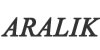 (Bilgi notu, grup çalışması, seminer vb)Öğretmenlere yönelik sağlıklı yaşamla ilgili bilgilendirme çalışması yapılmasıSınıf rehber öğretmenlerine, rehberlik uygulamalarına ilişkin müşavirlik yapılması* 3 Aralık Dünya Engelliler günü1.HAFTA 
(30 Kasım-4 Aralık)1041Problem Tarama Envanteri'nin uygulanmasıTeknoloji bağımlılığı ile ilgili sınıflar düzeyinde çalışmaların yapılmasıKişisel-sosyal-eğitsel ve mesleki amaçlı bireysel görüşme yapılmasıBaşarısızlık Nedenleri Anketi uygulaması sonucunda özel desteğe ihtiyaç duyduğu belirlenen öğrencilerle çalışma yapılmasıBireysel ve grupla danışmaya ihtiyacı olan öğrencilerle danışma yapılması, gerektiğinde ilgili kurum kuruluşlara yönlendirilmesiÖzel eğitim ihtiyacı olduğu düşünülen öğrencilerin gerekli kurum ve kuruluşlara yönlendirilmesiDanışmanlık tedbiri kararı alınmış öğrencilerle gerekli çalışmaların yapılmasıÖğrencilerle yürütülen grup rehberliği çalışmalarına paralel olarak velilerin bilgilendirilmesi(Bilgi notu, grup çalışması, seminer vb)Öğretmenlere yönelik sağlıklı yaşamla ilgili bilgilendirme çalışması yapılmasıSınıf rehber öğretmenlerine, rehberlik uygulamalarına ilişkin müşavirlik yapılması* 3 Aralık Dünya Engelliler günü1.HAFTA 
(30 Kasım-4 Aralık)11*Problem Tarama Envanteri'nin uygulanmasıTeknoloji bağımlılığı ile ilgili sınıflar düzeyinde çalışmaların yapılmasıKişisel-sosyal-eğitsel ve mesleki amaçlı bireysel görüşme yapılmasıBaşarısızlık Nedenleri Anketi uygulaması sonucunda özel desteğe ihtiyaç duyduğu belirlenen öğrencilerle çalışma yapılmasıBireysel ve grupla danışmaya ihtiyacı olan öğrencilerle danışma yapılması, gerektiğinde ilgili kurum kuruluşlara yönlendirilmesiÖzel eğitim ihtiyacı olduğu düşünülen öğrencilerin gerekli kurum ve kuruluşlara yönlendirilmesiDanışmanlık tedbiri kararı alınmış öğrencilerle gerekli çalışmaların yapılmasıÖğrencilerle yürütülen grup rehberliği çalışmalarına paralel olarak velilerin bilgilendirilmesi(Bilgi notu, grup çalışması, seminer vb)Öğretmenlere yönelik sağlıklı yaşamla ilgili bilgilendirme çalışması yapılmasıSınıf rehber öğretmenlerine, rehberlik uygulamalarına ilişkin müşavirlik yapılması* 3 Aralık Dünya Engelliler günü1.HAFTA 
(30 Kasım-4 Aralık)12**19
(R.Ö.)Problem Tarama Envanteri'nin uygulanmasıTeknoloji bağımlılığı ile ilgili sınıflar düzeyinde çalışmaların yapılmasıKişisel-sosyal-eğitsel ve mesleki amaçlı bireysel görüşme yapılmasıBaşarısızlık Nedenleri Anketi uygulaması sonucunda özel desteğe ihtiyaç duyduğu belirlenen öğrencilerle çalışma yapılmasıBireysel ve grupla danışmaya ihtiyacı olan öğrencilerle danışma yapılması, gerektiğinde ilgili kurum kuruluşlara yönlendirilmesiÖzel eğitim ihtiyacı olduğu düşünülen öğrencilerin gerekli kurum ve kuruluşlara yönlendirilmesiDanışmanlık tedbiri kararı alınmış öğrencilerle gerekli çalışmaların yapılmasıÖğrencilerle yürütülen grup rehberliği çalışmalarına paralel olarak velilerin bilgilendirilmesi(Bilgi notu, grup çalışması, seminer vb)Öğretmenlere yönelik sağlıklı yaşamla ilgili bilgilendirme çalışması yapılmasıSınıf rehber öğretmenlerine, rehberlik uygulamalarına ilişkin müşavirlik yapılması* 3 Aralık Dünya Engelliler günü2.HAFTA 
(7-11 Aralık)928Boş zamanlarını değerlendirme konusunda öğrencilerin bilgilendirilmesi ve uygun kurumlara yönlendirilmesiKişisel-sosyal-eğitsel ve mesleki amaçlı bireysel görüşme yapılmasıÖğrencilerin devam durumlarının izlenmesiİnternet, medya ve televizyondan olumsuz etkilenen öğrencilerin belirlenmesiRisk grubunda bulunan öğrencilerle bireysel görüşmelerin yapılmasıİhtiyaç duyulduğu takdirde aile ziyaretlerinin düzenlenmesiÖğretmenlere yönelik Teknoloji bağımlılığı ile ilgili bilgilendirme çalışması yapılmasıSınıf rehber öğretmenlerine, rehberlik uygulamalarına ilişkin müşavirlik yapılmasıDünya İnsan Hakları Günü(10 Aralık)

2.HAFTA 
(7-11 Aralık)1010Boş zamanlarını değerlendirme konusunda öğrencilerin bilgilendirilmesi ve uygun kurumlara yönlendirilmesiKişisel-sosyal-eğitsel ve mesleki amaçlı bireysel görüşme yapılmasıÖğrencilerin devam durumlarının izlenmesiİnternet, medya ve televizyondan olumsuz etkilenen öğrencilerin belirlenmesiRisk grubunda bulunan öğrencilerle bireysel görüşmelerin yapılmasıİhtiyaç duyulduğu takdirde aile ziyaretlerinin düzenlenmesiÖğretmenlere yönelik Teknoloji bağımlılığı ile ilgili bilgilendirme çalışması yapılmasıSınıf rehber öğretmenlerine, rehberlik uygulamalarına ilişkin müşavirlik yapılmasıDünya İnsan Hakları Günü(10 Aralık)

2.HAFTA 
(7-11 Aralık)1156Boş zamanlarını değerlendirme konusunda öğrencilerin bilgilendirilmesi ve uygun kurumlara yönlendirilmesiKişisel-sosyal-eğitsel ve mesleki amaçlı bireysel görüşme yapılmasıÖğrencilerin devam durumlarının izlenmesiİnternet, medya ve televizyondan olumsuz etkilenen öğrencilerin belirlenmesiRisk grubunda bulunan öğrencilerle bireysel görüşmelerin yapılmasıİhtiyaç duyulduğu takdirde aile ziyaretlerinin düzenlenmesiÖğretmenlere yönelik Teknoloji bağımlılığı ile ilgili bilgilendirme çalışması yapılmasıSınıf rehber öğretmenlerine, rehberlik uygulamalarına ilişkin müşavirlik yapılmasıDünya İnsan Hakları Günü(10 Aralık)

2.HAFTA 
(7-11 Aralık)12**20
(R.Ö.)Boş zamanlarını değerlendirme konusunda öğrencilerin bilgilendirilmesi ve uygun kurumlara yönlendirilmesiKişisel-sosyal-eğitsel ve mesleki amaçlı bireysel görüşme yapılmasıÖğrencilerin devam durumlarının izlenmesiİnternet, medya ve televizyondan olumsuz etkilenen öğrencilerin belirlenmesiRisk grubunda bulunan öğrencilerle bireysel görüşmelerin yapılmasıİhtiyaç duyulduğu takdirde aile ziyaretlerinin düzenlenmesiÖğretmenlere yönelik Teknoloji bağımlılığı ile ilgili bilgilendirme çalışması yapılmasıSınıf rehber öğretmenlerine, rehberlik uygulamalarına ilişkin müşavirlik yapılmasıDünya İnsan Hakları Günü(10 Aralık)

3.HAFTA
(14-18 Aralık)929Televizyon izlemenin olumsuz etkileri ve internet bağımlılığı konularında öğrencilerin bilgilendirilmesiKişisel-sosyal-eğitsel ve mesleki amaçlı bireysel görüşme yapılmasıRisk grubunda belirlenen öğrencilerin velileriyle görüşme yapılmasıBireysel ve grupla danışmaya ihtiyacı olan öğrencilerle danışma yapılması, gerektiğinde ilgili kurum kuruluşlara yönlendirilmesiDanışmanlık tedbiri kararı alınmış öğrencilerle gerekli çalışmaların yapılmasıRisk grubunda bulunan öğrencilerle ilgili öğretmenlere bilgi verilmesiÖğrencilerle yürütülen grup rehberliği çalışmalarına paralel olarak velilerin bilgilendirilmesi(Bilgi notu, grup çalışması, seminer vb)Öğretmenlere yönelik Teknoloji bağımlılığı ile ilgili bilgilendirme çalışması yapılmasıOkul rehberlik panosunun güncellenmesi3.HAFTA
(14-18 Aralık)1011Televizyon izlemenin olumsuz etkileri ve internet bağımlılığı konularında öğrencilerin bilgilendirilmesiKişisel-sosyal-eğitsel ve mesleki amaçlı bireysel görüşme yapılmasıRisk grubunda belirlenen öğrencilerin velileriyle görüşme yapılmasıBireysel ve grupla danışmaya ihtiyacı olan öğrencilerle danışma yapılması, gerektiğinde ilgili kurum kuruluşlara yönlendirilmesiDanışmanlık tedbiri kararı alınmış öğrencilerle gerekli çalışmaların yapılmasıRisk grubunda bulunan öğrencilerle ilgili öğretmenlere bilgi verilmesiÖğrencilerle yürütülen grup rehberliği çalışmalarına paralel olarak velilerin bilgilendirilmesi(Bilgi notu, grup çalışması, seminer vb)Öğretmenlere yönelik Teknoloji bağımlılığı ile ilgili bilgilendirme çalışması yapılmasıOkul rehberlik panosunun güncellenmesi3.HAFTA
(14-18 Aralık)11**46
(R.Ö.)Televizyon izlemenin olumsuz etkileri ve internet bağımlılığı konularında öğrencilerin bilgilendirilmesiKişisel-sosyal-eğitsel ve mesleki amaçlı bireysel görüşme yapılmasıRisk grubunda belirlenen öğrencilerin velileriyle görüşme yapılmasıBireysel ve grupla danışmaya ihtiyacı olan öğrencilerle danışma yapılması, gerektiğinde ilgili kurum kuruluşlara yönlendirilmesiDanışmanlık tedbiri kararı alınmış öğrencilerle gerekli çalışmaların yapılmasıRisk grubunda bulunan öğrencilerle ilgili öğretmenlere bilgi verilmesiÖğrencilerle yürütülen grup rehberliği çalışmalarına paralel olarak velilerin bilgilendirilmesi(Bilgi notu, grup çalışması, seminer vb)Öğretmenlere yönelik Teknoloji bağımlılığı ile ilgili bilgilendirme çalışması yapılmasıOkul rehberlik panosunun güncellenmesi3.HAFTA
(14-18 Aralık)12101Televizyon izlemenin olumsuz etkileri ve internet bağımlılığı konularında öğrencilerin bilgilendirilmesiKişisel-sosyal-eğitsel ve mesleki amaçlı bireysel görüşme yapılmasıRisk grubunda belirlenen öğrencilerin velileriyle görüşme yapılmasıBireysel ve grupla danışmaya ihtiyacı olan öğrencilerle danışma yapılması, gerektiğinde ilgili kurum kuruluşlara yönlendirilmesiDanışmanlık tedbiri kararı alınmış öğrencilerle gerekli çalışmaların yapılmasıRisk grubunda bulunan öğrencilerle ilgili öğretmenlere bilgi verilmesiÖğrencilerle yürütülen grup rehberliği çalışmalarına paralel olarak velilerin bilgilendirilmesi(Bilgi notu, grup çalışması, seminer vb)Öğretmenlere yönelik Teknoloji bağımlılığı ile ilgili bilgilendirme çalışması yapılmasıOkul rehberlik panosunun güncellenmesi4. HAFTA 
(21-25 Aralık)930Teknoloji bağımlılığı ile ilgili sınıflar düzeyinde çalışmaların yapılmasıRisk grubunda olduğu düşünülen öğrenciler ve velileriyle çalışmalar yapılmasıKişisel-sosyal-eğitsel ve mesleki amaçlı bireysel görüşme yapılmasıÖğrencilerin ders başarı durumları ve devam durumlarının araştırılması, sonuçlara göre gerekli çalışmaların yapılmasıDanışmanlık tedbiri kararı alınmış öğrencilerle gerekli çalışmaların yapılmasıİnternet,  medya, Televizyon izlemenin olumsuz etkileri konusunda öğretmen ve velilerin bilgilendirilmesiİhtiyaç duyulduğu takdirde aile ziyaretlerinin düzenlenmesiSınıf rehber öğretmenlerine, rehberlik uygulamalarına ilişkin müşavirlik yapılması
Sosyal yardıma ihtiyacı olan öğrencilerin belirlenmesi4. HAFTA 
(21-25 Aralık)1023Teknoloji bağımlılığı ile ilgili sınıflar düzeyinde çalışmaların yapılmasıRisk grubunda olduğu düşünülen öğrenciler ve velileriyle çalışmalar yapılmasıKişisel-sosyal-eğitsel ve mesleki amaçlı bireysel görüşme yapılmasıÖğrencilerin ders başarı durumları ve devam durumlarının araştırılması, sonuçlara göre gerekli çalışmaların yapılmasıDanışmanlık tedbiri kararı alınmış öğrencilerle gerekli çalışmaların yapılmasıİnternet,  medya, Televizyon izlemenin olumsuz etkileri konusunda öğretmen ve velilerin bilgilendirilmesiİhtiyaç duyulduğu takdirde aile ziyaretlerinin düzenlenmesiSınıf rehber öğretmenlerine, rehberlik uygulamalarına ilişkin müşavirlik yapılması
Sosyal yardıma ihtiyacı olan öğrencilerin belirlenmesi4. HAFTA 
(21-25 Aralık)11**47
(R.Ö.)Teknoloji bağımlılığı ile ilgili sınıflar düzeyinde çalışmaların yapılmasıRisk grubunda olduğu düşünülen öğrenciler ve velileriyle çalışmalar yapılmasıKişisel-sosyal-eğitsel ve mesleki amaçlı bireysel görüşme yapılmasıÖğrencilerin ders başarı durumları ve devam durumlarının araştırılması, sonuçlara göre gerekli çalışmaların yapılmasıDanışmanlık tedbiri kararı alınmış öğrencilerle gerekli çalışmaların yapılmasıİnternet,  medya, Televizyon izlemenin olumsuz etkileri konusunda öğretmen ve velilerin bilgilendirilmesiİhtiyaç duyulduğu takdirde aile ziyaretlerinin düzenlenmesiSınıf rehber öğretmenlerine, rehberlik uygulamalarına ilişkin müşavirlik yapılması
Sosyal yardıma ihtiyacı olan öğrencilerin belirlenmesi4. HAFTA 
(21-25 Aralık)12102Teknoloji bağımlılığı ile ilgili sınıflar düzeyinde çalışmaların yapılmasıRisk grubunda olduğu düşünülen öğrenciler ve velileriyle çalışmalar yapılmasıKişisel-sosyal-eğitsel ve mesleki amaçlı bireysel görüşme yapılmasıÖğrencilerin ders başarı durumları ve devam durumlarının araştırılması, sonuçlara göre gerekli çalışmaların yapılmasıDanışmanlık tedbiri kararı alınmış öğrencilerle gerekli çalışmaların yapılmasıİnternet,  medya, Televizyon izlemenin olumsuz etkileri konusunda öğretmen ve velilerin bilgilendirilmesiİhtiyaç duyulduğu takdirde aile ziyaretlerinin düzenlenmesiSınıf rehber öğretmenlerine, rehberlik uygulamalarına ilişkin müşavirlik yapılması
Sosyal yardıma ihtiyacı olan öğrencilerin belirlenmesi5. HAFTA 
(28-31 Aralık)97Teknoloji bağımlılığı ile ilgili sınıflar düzeyinde çalışmaların yapılmasıKişisel-sosyal-eğitsel ve mesleki amaçlı bireysel görüşme yapılmasıTV ve internet bağımlısı öğrencilerin velileriyle görüşülmesiDanışmanlık tedbiri kararı alınmış öğrencilerle gerekli çalışmaların yapılmasıRisk grubunda bulunan öğrencilerle bireysel görüşmelerin yapılmasıMadde kullanımının önlenmesi ile ilgili aile ve öğretmenlere gerekli bilgilerin verilmesiÖğrencilerle yürütülen grup rehberliği çalışmalarına paralel olarak velilerin bilgilendirilmesi(Bilgi notu, grup çalışması, seminer vb)İhtiyaç duyulduğu takdirde aile ziyaretlerinin düzenlenmesi5. HAFTA 
(28-31 Aralık)1024Teknoloji bağımlılığı ile ilgili sınıflar düzeyinde çalışmaların yapılmasıKişisel-sosyal-eğitsel ve mesleki amaçlı bireysel görüşme yapılmasıTV ve internet bağımlısı öğrencilerin velileriyle görüşülmesiDanışmanlık tedbiri kararı alınmış öğrencilerle gerekli çalışmaların yapılmasıRisk grubunda bulunan öğrencilerle bireysel görüşmelerin yapılmasıMadde kullanımının önlenmesi ile ilgili aile ve öğretmenlere gerekli bilgilerin verilmesiÖğrencilerle yürütülen grup rehberliği çalışmalarına paralel olarak velilerin bilgilendirilmesi(Bilgi notu, grup çalışması, seminer vb)İhtiyaç duyulduğu takdirde aile ziyaretlerinin düzenlenmesi5. HAFTA 
(28-31 Aralık)1126Teknoloji bağımlılığı ile ilgili sınıflar düzeyinde çalışmaların yapılmasıKişisel-sosyal-eğitsel ve mesleki amaçlı bireysel görüşme yapılmasıTV ve internet bağımlısı öğrencilerin velileriyle görüşülmesiDanışmanlık tedbiri kararı alınmış öğrencilerle gerekli çalışmaların yapılmasıRisk grubunda bulunan öğrencilerle bireysel görüşmelerin yapılmasıMadde kullanımının önlenmesi ile ilgili aile ve öğretmenlere gerekli bilgilerin verilmesiÖğrencilerle yürütülen grup rehberliği çalışmalarına paralel olarak velilerin bilgilendirilmesi(Bilgi notu, grup çalışması, seminer vb)İhtiyaç duyulduğu takdirde aile ziyaretlerinin düzenlenmesi5. HAFTA 
(28-31 Aralık)12103Teknoloji bağımlılığı ile ilgili sınıflar düzeyinde çalışmaların yapılmasıKişisel-sosyal-eğitsel ve mesleki amaçlı bireysel görüşme yapılmasıTV ve internet bağımlısı öğrencilerin velileriyle görüşülmesiDanışmanlık tedbiri kararı alınmış öğrencilerle gerekli çalışmaların yapılmasıRisk grubunda bulunan öğrencilerle bireysel görüşmelerin yapılmasıMadde kullanımının önlenmesi ile ilgili aile ve öğretmenlere gerekli bilgilerin verilmesiÖğrencilerle yürütülen grup rehberliği çalışmalarına paralel olarak velilerin bilgilendirilmesi(Bilgi notu, grup çalışması, seminer vb)İhtiyaç duyulduğu takdirde aile ziyaretlerinin düzenlenmesi1.HAFTA
( 4-8 Ocak)93Okul idareci, öğretmen, personel ve velilere ' Çocuk İhmali ve İstismarı ' konulu Seminer düzenlenmesiKişisel-sosyal-eğitsel ve mesleki amaçlı bireysel görüşme yapılmasıRisk grubunda olduğu düşünülen öğrenciler ve velileriyle çalışmalar yapılmasıÖğrencilerin devam durumlarının izlenmesiBireysel ve grupla danışmaya ihtiyacı olan öğrencilerle danışma yapılması, gerektiğinde ilgili kurum kuruluşlara yönlendirilmesiÖzel eğitim ihtiyacı olduğu düşünülen öğrencilerin gerekli kurum ve kuruluşlara yönlendirilmesiKriz/zorlu yaşam olayları ile başa çıkma çalışmalarının yürütülmesi.Öğrencilerle yürütülen grup rehberliği çalışmalarına paralel olarak velilerin bilgilendirilmesi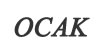 (Bilgi notu, grup çalışması, seminer vb)Öğretmenlere yönelik Teknoloji bağımlılığı ile ilgili bilgilendirme çalışması yapılmasıSınıf rehber öğretmenlerine, rehberlik uygulamalarına ilişkin müşavirlik yapılmasıİhtiyaç duyulduğu takdirde aile ziyaretlerinin düzenlenmesiÜst Öğretim kurumlarına giriş sınavları hakkında öğrencilerin bilgilendirilmesi1.HAFTA
( 4-8 Ocak)1042Okul idareci, öğretmen, personel ve velilere ' Çocuk İhmali ve İstismarı ' konulu Seminer düzenlenmesiKişisel-sosyal-eğitsel ve mesleki amaçlı bireysel görüşme yapılmasıRisk grubunda olduğu düşünülen öğrenciler ve velileriyle çalışmalar yapılmasıÖğrencilerin devam durumlarının izlenmesiBireysel ve grupla danışmaya ihtiyacı olan öğrencilerle danışma yapılması, gerektiğinde ilgili kurum kuruluşlara yönlendirilmesiÖzel eğitim ihtiyacı olduğu düşünülen öğrencilerin gerekli kurum ve kuruluşlara yönlendirilmesiKriz/zorlu yaşam olayları ile başa çıkma çalışmalarının yürütülmesi.Öğrencilerle yürütülen grup rehberliği çalışmalarına paralel olarak velilerin bilgilendirilmesi(Bilgi notu, grup çalışması, seminer vb)Öğretmenlere yönelik Teknoloji bağımlılığı ile ilgili bilgilendirme çalışması yapılmasıSınıf rehber öğretmenlerine, rehberlik uygulamalarına ilişkin müşavirlik yapılmasıİhtiyaç duyulduğu takdirde aile ziyaretlerinin düzenlenmesiÜst Öğretim kurumlarına giriş sınavları hakkında öğrencilerin bilgilendirilmesi1.HAFTA
( 4-8 Ocak)1148Okul idareci, öğretmen, personel ve velilere ' Çocuk İhmali ve İstismarı ' konulu Seminer düzenlenmesiKişisel-sosyal-eğitsel ve mesleki amaçlı bireysel görüşme yapılmasıRisk grubunda olduğu düşünülen öğrenciler ve velileriyle çalışmalar yapılmasıÖğrencilerin devam durumlarının izlenmesiBireysel ve grupla danışmaya ihtiyacı olan öğrencilerle danışma yapılması, gerektiğinde ilgili kurum kuruluşlara yönlendirilmesiÖzel eğitim ihtiyacı olduğu düşünülen öğrencilerin gerekli kurum ve kuruluşlara yönlendirilmesiKriz/zorlu yaşam olayları ile başa çıkma çalışmalarının yürütülmesi.Öğrencilerle yürütülen grup rehberliği çalışmalarına paralel olarak velilerin bilgilendirilmesi(Bilgi notu, grup çalışması, seminer vb)Öğretmenlere yönelik Teknoloji bağımlılığı ile ilgili bilgilendirme çalışması yapılmasıSınıf rehber öğretmenlerine, rehberlik uygulamalarına ilişkin müşavirlik yapılmasıİhtiyaç duyulduğu takdirde aile ziyaretlerinin düzenlenmesiÜst Öğretim kurumlarına giriş sınavları hakkında öğrencilerin bilgilendirilmesi1.HAFTA
( 4-8 Ocak)12104Okul idareci, öğretmen, personel ve velilere ' Çocuk İhmali ve İstismarı ' konulu Seminer düzenlenmesiKişisel-sosyal-eğitsel ve mesleki amaçlı bireysel görüşme yapılmasıRisk grubunda olduğu düşünülen öğrenciler ve velileriyle çalışmalar yapılmasıÖğrencilerin devam durumlarının izlenmesiBireysel ve grupla danışmaya ihtiyacı olan öğrencilerle danışma yapılması, gerektiğinde ilgili kurum kuruluşlara yönlendirilmesiÖzel eğitim ihtiyacı olduğu düşünülen öğrencilerin gerekli kurum ve kuruluşlara yönlendirilmesiKriz/zorlu yaşam olayları ile başa çıkma çalışmalarının yürütülmesi.Öğrencilerle yürütülen grup rehberliği çalışmalarına paralel olarak velilerin bilgilendirilmesi(Bilgi notu, grup çalışması, seminer vb)Öğretmenlere yönelik Teknoloji bağımlılığı ile ilgili bilgilendirme çalışması yapılmasıSınıf rehber öğretmenlerine, rehberlik uygulamalarına ilişkin müşavirlik yapılmasıİhtiyaç duyulduğu takdirde aile ziyaretlerinin düzenlenmesiÜst Öğretim kurumlarına giriş sınavları hakkında öğrencilerin bilgilendirilmesi2. HAFTA 
(11-15 Ocak)98Günlük yaşamda tehlike
oluşturabilecek durumlar, güvenli yaşam konularında ilgili kurum ve kuruluşlarla işbirliği yapılarak okul içinde eğitim düzenlenmesi.Kişisel-sosyal-eğitsel ve mesleki amaçlı bireysel görüşme yapılmasıRisk grubunda olduğu düşünülen öğrenciler ve velileriyle çalışmalar yapılmasıÖğrencilerin devam durumlarının izlenmesiBireysel ve grupla danışmaya ihtiyacı olan öğrencilerle danışma yapılması, gerektiğinde ilgili kurum kuruluşlara yönlendirilmesiÖzel eğitim ihtiyacı olduğu düşünülen öğrencilerin gerekli kurum ve kuruluşlara yönlendirilmesiDanışmanlık tedbiri kararı alınmış öğrencilerle gerekli çalışmaların yapılmasıÖğrencilerle yürütülen grup rehberliği çalışmalarına paralel olarak velilerin bilgilendirilmesi(Bilgi notu, grup çalışması, seminer vb)Öğretmenlere yönelik Teknoloji bağımlılığı ile ilgili bilgilendirme çalışması yapılmasıSınıf rehber öğretmenlerine, rehberlik uygulamalarına ilişkin müşavirlik yapılmasıİhtiyaç duyulduğu takdirde aile ziyaretlerinin düzenlenmesiOkul rehberlik panosunun güncellenmesi2. HAFTA 
(11-15 Ocak)1043Günlük yaşamda tehlike
oluşturabilecek durumlar, güvenli yaşam konularında ilgili kurum ve kuruluşlarla işbirliği yapılarak okul içinde eğitim düzenlenmesi.Kişisel-sosyal-eğitsel ve mesleki amaçlı bireysel görüşme yapılmasıRisk grubunda olduğu düşünülen öğrenciler ve velileriyle çalışmalar yapılmasıÖğrencilerin devam durumlarının izlenmesiBireysel ve grupla danışmaya ihtiyacı olan öğrencilerle danışma yapılması, gerektiğinde ilgili kurum kuruluşlara yönlendirilmesiÖzel eğitim ihtiyacı olduğu düşünülen öğrencilerin gerekli kurum ve kuruluşlara yönlendirilmesiDanışmanlık tedbiri kararı alınmış öğrencilerle gerekli çalışmaların yapılmasıÖğrencilerle yürütülen grup rehberliği çalışmalarına paralel olarak velilerin bilgilendirilmesi(Bilgi notu, grup çalışması, seminer vb)Öğretmenlere yönelik Teknoloji bağımlılığı ile ilgili bilgilendirme çalışması yapılmasıSınıf rehber öğretmenlerine, rehberlik uygulamalarına ilişkin müşavirlik yapılmasıİhtiyaç duyulduğu takdirde aile ziyaretlerinin düzenlenmesiOkul rehberlik panosunun güncellenmesi2. HAFTA 
(11-15 Ocak)1192Günlük yaşamda tehlike
oluşturabilecek durumlar, güvenli yaşam konularında ilgili kurum ve kuruluşlarla işbirliği yapılarak okul içinde eğitim düzenlenmesi.Kişisel-sosyal-eğitsel ve mesleki amaçlı bireysel görüşme yapılmasıRisk grubunda olduğu düşünülen öğrenciler ve velileriyle çalışmalar yapılmasıÖğrencilerin devam durumlarının izlenmesiBireysel ve grupla danışmaya ihtiyacı olan öğrencilerle danışma yapılması, gerektiğinde ilgili kurum kuruluşlara yönlendirilmesiÖzel eğitim ihtiyacı olduğu düşünülen öğrencilerin gerekli kurum ve kuruluşlara yönlendirilmesiDanışmanlık tedbiri kararı alınmış öğrencilerle gerekli çalışmaların yapılmasıÖğrencilerle yürütülen grup rehberliği çalışmalarına paralel olarak velilerin bilgilendirilmesi(Bilgi notu, grup çalışması, seminer vb)Öğretmenlere yönelik Teknoloji bağımlılığı ile ilgili bilgilendirme çalışması yapılmasıSınıf rehber öğretmenlerine, rehberlik uygulamalarına ilişkin müşavirlik yapılmasıİhtiyaç duyulduğu takdirde aile ziyaretlerinin düzenlenmesiOkul rehberlik panosunun güncellenmesi2. HAFTA 
(11-15 Ocak)12105Günlük yaşamda tehlike
oluşturabilecek durumlar, güvenli yaşam konularında ilgili kurum ve kuruluşlarla işbirliği yapılarak okul içinde eğitim düzenlenmesi.Kişisel-sosyal-eğitsel ve mesleki amaçlı bireysel görüşme yapılmasıRisk grubunda olduğu düşünülen öğrenciler ve velileriyle çalışmalar yapılmasıÖğrencilerin devam durumlarının izlenmesiBireysel ve grupla danışmaya ihtiyacı olan öğrencilerle danışma yapılması, gerektiğinde ilgili kurum kuruluşlara yönlendirilmesiÖzel eğitim ihtiyacı olduğu düşünülen öğrencilerin gerekli kurum ve kuruluşlara yönlendirilmesiDanışmanlık tedbiri kararı alınmış öğrencilerle gerekli çalışmaların yapılmasıÖğrencilerle yürütülen grup rehberliği çalışmalarına paralel olarak velilerin bilgilendirilmesi(Bilgi notu, grup çalışması, seminer vb)Öğretmenlere yönelik Teknoloji bağımlılığı ile ilgili bilgilendirme çalışması yapılmasıSınıf rehber öğretmenlerine, rehberlik uygulamalarına ilişkin müşavirlik yapılmasıİhtiyaç duyulduğu takdirde aile ziyaretlerinin düzenlenmesiOkul rehberlik panosunun güncellenmesi3.HAFTA 
(18-22 Ocak)9 *2015-2016 Eğitim-Öğretim Yılı birinci döneminde yapılan çalışmaların değerlendirilmesiKişisel-sosyal-eğitsel ve mesleki amaçlı bireysel görüşme yapılmasıRisk grubunda olduğu düşünülen öğrenciler ve velileriyle çalışmalar yapılmasıÖğrencilerin devam durumlarının izlenmesiBireysel ve grupla danışmaya ihtiyacı olan öğrencilerle danışma yapılması, gerektiğinde ilgili kurum kuruluşlara yönlendirilmesiDanışmanlık tedbiri kararı alınmış öğrencilerle gerekli çalışmaların yapılmasıKriz/zorlu yaşam olayları ile başa çıkma çalışmalarının yürütülmesiI. Dönem Sonu3.HAFTA 
(18-22 Ocak)10* 2015-2016 Eğitim-Öğretim Yılı birinci döneminde yapılan çalışmaların değerlendirilmesiKişisel-sosyal-eğitsel ve mesleki amaçlı bireysel görüşme yapılmasıRisk grubunda olduğu düşünülen öğrenciler ve velileriyle çalışmalar yapılmasıÖğrencilerin devam durumlarının izlenmesiBireysel ve grupla danışmaya ihtiyacı olan öğrencilerle danışma yapılması, gerektiğinde ilgili kurum kuruluşlara yönlendirilmesiDanışmanlık tedbiri kararı alınmış öğrencilerle gerekli çalışmaların yapılmasıKriz/zorlu yaşam olayları ile başa çıkma çalışmalarının yürütülmesiI. Dönem Sonu3.HAFTA 
(18-22 Ocak)11 *2015-2016 Eğitim-Öğretim Yılı birinci döneminde yapılan çalışmaların değerlendirilmesiKişisel-sosyal-eğitsel ve mesleki amaçlı bireysel görüşme yapılmasıRisk grubunda olduğu düşünülen öğrenciler ve velileriyle çalışmalar yapılmasıÖğrencilerin devam durumlarının izlenmesiBireysel ve grupla danışmaya ihtiyacı olan öğrencilerle danışma yapılması, gerektiğinde ilgili kurum kuruluşlara yönlendirilmesiDanışmanlık tedbiri kararı alınmış öğrencilerle gerekli çalışmaların yapılmasıKriz/zorlu yaşam olayları ile başa çıkma çalışmalarının yürütülmesiI. Dönem Sonu3.HAFTA 
(18-22 Ocak)12 *2015-2016 Eğitim-Öğretim Yılı birinci döneminde yapılan çalışmaların değerlendirilmesiKişisel-sosyal-eğitsel ve mesleki amaçlı bireysel görüşme yapılmasıRisk grubunda olduğu düşünülen öğrenciler ve velileriyle çalışmalar yapılmasıÖğrencilerin devam durumlarının izlenmesiBireysel ve grupla danışmaya ihtiyacı olan öğrencilerle danışma yapılması, gerektiğinde ilgili kurum kuruluşlara yönlendirilmesiDanışmanlık tedbiri kararı alınmış öğrencilerle gerekli çalışmaların yapılmasıKriz/zorlu yaşam olayları ile başa çıkma çalışmalarının yürütülmesiI. Dönem Sonu4. HAFTA 
(25-29 Ocak)4. HAFTA 
(25-29 Ocak)4. HAFTA 
(25-29 Ocak)4. HAFTA 
(25-29 Ocak)1. HAFTA
 (1-5 Şubat)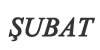 1. HAFTA
 (1-5 Şubat)1. HAFTA
 (1-5 Şubat)1. HAFTA
 (1-5 Şubat)2. HAFTA 
(8-12 Şubat)9*Zorbalıkla baş etme yolları ile ilgili grup rehberliği çalışmalarının yapılmasıBaşarısızlık Nedenleri Anketi'nin uygulanmasıKişisel-sosyal-eğitsel ve mesleki amaçlı bireysel görüşme yapılmasıRisk grubunda olduğu düşünülen öğrenciler ve velileriyle çalışmalar yapılmasıÖğrencilerin devam durumlarının izlenmesiBireysel ve grupla danışmaya ihtiyacı olan öğrencilerle danışma yapılması, gerektiğinde ilgili kurum kuruluşlara yönlendirilmesiÖzel eğitim ihtiyacı olduğu düşünülen öğrencilerin gerekli kurum ve kuruluşlara yönlendirilmesiDanışmanlık tedbiri kararı alınmış öğrencilerle gerekli çalışmaların yapılmasıÖğrencilerle yürütülen grup rehberliği çalışmalarına paralel olarak velilerin bilgilendirilmesi(Bilgi notu, grup çalışması, seminer vb)Sınıf rehber öğretmenlerine, rehberlik uygulamalarına ilişkin müşavirlik yapılması2. HAFTA 
(8-12 Şubat)10*Zorbalıkla baş etme yolları ile ilgili grup rehberliği çalışmalarının yapılmasıBaşarısızlık Nedenleri Anketi'nin uygulanmasıKişisel-sosyal-eğitsel ve mesleki amaçlı bireysel görüşme yapılmasıRisk grubunda olduğu düşünülen öğrenciler ve velileriyle çalışmalar yapılmasıÖğrencilerin devam durumlarının izlenmesiBireysel ve grupla danışmaya ihtiyacı olan öğrencilerle danışma yapılması, gerektiğinde ilgili kurum kuruluşlara yönlendirilmesiÖzel eğitim ihtiyacı olduğu düşünülen öğrencilerin gerekli kurum ve kuruluşlara yönlendirilmesiDanışmanlık tedbiri kararı alınmış öğrencilerle gerekli çalışmaların yapılmasıÖğrencilerle yürütülen grup rehberliği çalışmalarına paralel olarak velilerin bilgilendirilmesi(Bilgi notu, grup çalışması, seminer vb)Sınıf rehber öğretmenlerine, rehberlik uygulamalarına ilişkin müşavirlik yapılması2. HAFTA 
(8-12 Şubat)1193Zorbalıkla baş etme yolları ile ilgili grup rehberliği çalışmalarının yapılmasıBaşarısızlık Nedenleri Anketi'nin uygulanmasıKişisel-sosyal-eğitsel ve mesleki amaçlı bireysel görüşme yapılmasıRisk grubunda olduğu düşünülen öğrenciler ve velileriyle çalışmalar yapılmasıÖğrencilerin devam durumlarının izlenmesiBireysel ve grupla danışmaya ihtiyacı olan öğrencilerle danışma yapılması, gerektiğinde ilgili kurum kuruluşlara yönlendirilmesiÖzel eğitim ihtiyacı olduğu düşünülen öğrencilerin gerekli kurum ve kuruluşlara yönlendirilmesiDanışmanlık tedbiri kararı alınmış öğrencilerle gerekli çalışmaların yapılmasıÖğrencilerle yürütülen grup rehberliği çalışmalarına paralel olarak velilerin bilgilendirilmesi(Bilgi notu, grup çalışması, seminer vb)Sınıf rehber öğretmenlerine, rehberlik uygulamalarına ilişkin müşavirlik yapılması2. HAFTA 
(8-12 Şubat)1227Zorbalıkla baş etme yolları ile ilgili grup rehberliği çalışmalarının yapılmasıBaşarısızlık Nedenleri Anketi'nin uygulanmasıKişisel-sosyal-eğitsel ve mesleki amaçlı bireysel görüşme yapılmasıRisk grubunda olduğu düşünülen öğrenciler ve velileriyle çalışmalar yapılmasıÖğrencilerin devam durumlarının izlenmesiBireysel ve grupla danışmaya ihtiyacı olan öğrencilerle danışma yapılması, gerektiğinde ilgili kurum kuruluşlara yönlendirilmesiÖzel eğitim ihtiyacı olduğu düşünülen öğrencilerin gerekli kurum ve kuruluşlara yönlendirilmesiDanışmanlık tedbiri kararı alınmış öğrencilerle gerekli çalışmaların yapılmasıÖğrencilerle yürütülen grup rehberliği çalışmalarına paralel olarak velilerin bilgilendirilmesi(Bilgi notu, grup çalışması, seminer vb)Sınıf rehber öğretmenlerine, rehberlik uygulamalarına ilişkin müşavirlik yapılması3.HAFTA 
(15-19 Şubat) 9**31
(R.Ö.)Mesleki rehberlik çalışmalarına yönelik meslek gezileri,  meslek tanıtım günleri vb. çalışmalar yapılmasıStres ve kaygı ile baş etme yolları konusunda çalışmalarının yapılmasıKişisel-sosyal-eğitsel ve mesleki amaçlı bireysel görüşme yapılmasıRisk grubunda olduğu düşünülen öğrenciler ve velileriyle çalışmalar yapılmasıÖğrencilerin devam durumlarının izlenmesiBireysel ve grupla danışmaya ihtiyacı olan öğrencilerle danışma yapılması, gerektiğinde ilgili kurum kuruluşlara yönlendirilmesiÖzel eğitim ihtiyacı olduğu düşünülen öğrencilerin gerekli kurum ve kuruluşlara yönlendirilmesiDanışmanlık tedbiri kararı alınmış öğrencilerle gerekli çalışmaların yapılmasıKriz/zorlu yaşam olayları ile başa çıkma çalışmalarının yürütülmesiRehberlik ve Psikolojik Danışma Hizmetleri Yürütme Komisyonunun toplantısı. Birinci yarıyıl çalışmalarının değerlendirilmesi,  II. Dönem yapılacak çalışmaların kararlaştırılmasıBEP Birimi Geliştirme Ekibi toplantısı Öğretmenlere yönelik Teknoloji bağımlılığı ile ilgili bilgilendirme çalışması yapılmasıSınıf rehber öğretmenlerine, rehberlik uygulamalarına ilişkin müşavirlik yapılmasıİhtiyaç duyulduğu takdirde aile ziyaretlerinin düzenlenmesiOkul rehberlik panosunun güncellenmesi3.HAFTA 
(15-19 Şubat) 1063Mesleki rehberlik çalışmalarına yönelik meslek gezileri,  meslek tanıtım günleri vb. çalışmalar yapılmasıStres ve kaygı ile baş etme yolları konusunda çalışmalarının yapılmasıKişisel-sosyal-eğitsel ve mesleki amaçlı bireysel görüşme yapılmasıRisk grubunda olduğu düşünülen öğrenciler ve velileriyle çalışmalar yapılmasıÖğrencilerin devam durumlarının izlenmesiBireysel ve grupla danışmaya ihtiyacı olan öğrencilerle danışma yapılması, gerektiğinde ilgili kurum kuruluşlara yönlendirilmesiÖzel eğitim ihtiyacı olduğu düşünülen öğrencilerin gerekli kurum ve kuruluşlara yönlendirilmesiDanışmanlık tedbiri kararı alınmış öğrencilerle gerekli çalışmaların yapılmasıKriz/zorlu yaşam olayları ile başa çıkma çalışmalarının yürütülmesiRehberlik ve Psikolojik Danışma Hizmetleri Yürütme Komisyonunun toplantısı. Birinci yarıyıl çalışmalarının değerlendirilmesi,  II. Dönem yapılacak çalışmaların kararlaştırılmasıBEP Birimi Geliştirme Ekibi toplantısı Öğretmenlere yönelik Teknoloji bağımlılığı ile ilgili bilgilendirme çalışması yapılmasıSınıf rehber öğretmenlerine, rehberlik uygulamalarına ilişkin müşavirlik yapılmasıİhtiyaç duyulduğu takdirde aile ziyaretlerinin düzenlenmesiOkul rehberlik panosunun güncellenmesi3.HAFTA 
(15-19 Şubat) 1115Mesleki rehberlik çalışmalarına yönelik meslek gezileri,  meslek tanıtım günleri vb. çalışmalar yapılmasıStres ve kaygı ile baş etme yolları konusunda çalışmalarının yapılmasıKişisel-sosyal-eğitsel ve mesleki amaçlı bireysel görüşme yapılmasıRisk grubunda olduğu düşünülen öğrenciler ve velileriyle çalışmalar yapılmasıÖğrencilerin devam durumlarının izlenmesiBireysel ve grupla danışmaya ihtiyacı olan öğrencilerle danışma yapılması, gerektiğinde ilgili kurum kuruluşlara yönlendirilmesiÖzel eğitim ihtiyacı olduğu düşünülen öğrencilerin gerekli kurum ve kuruluşlara yönlendirilmesiDanışmanlık tedbiri kararı alınmış öğrencilerle gerekli çalışmaların yapılmasıKriz/zorlu yaşam olayları ile başa çıkma çalışmalarının yürütülmesiRehberlik ve Psikolojik Danışma Hizmetleri Yürütme Komisyonunun toplantısı. Birinci yarıyıl çalışmalarının değerlendirilmesi,  II. Dönem yapılacak çalışmaların kararlaştırılmasıBEP Birimi Geliştirme Ekibi toplantısı Öğretmenlere yönelik Teknoloji bağımlılığı ile ilgili bilgilendirme çalışması yapılmasıSınıf rehber öğretmenlerine, rehberlik uygulamalarına ilişkin müşavirlik yapılmasıİhtiyaç duyulduğu takdirde aile ziyaretlerinin düzenlenmesiOkul rehberlik panosunun güncellenmesi3.HAFTA 
(15-19 Şubat) 12106Mesleki rehberlik çalışmalarına yönelik meslek gezileri,  meslek tanıtım günleri vb. çalışmalar yapılmasıStres ve kaygı ile baş etme yolları konusunda çalışmalarının yapılmasıKişisel-sosyal-eğitsel ve mesleki amaçlı bireysel görüşme yapılmasıRisk grubunda olduğu düşünülen öğrenciler ve velileriyle çalışmalar yapılmasıÖğrencilerin devam durumlarının izlenmesiBireysel ve grupla danışmaya ihtiyacı olan öğrencilerle danışma yapılması, gerektiğinde ilgili kurum kuruluşlara yönlendirilmesiÖzel eğitim ihtiyacı olduğu düşünülen öğrencilerin gerekli kurum ve kuruluşlara yönlendirilmesiDanışmanlık tedbiri kararı alınmış öğrencilerle gerekli çalışmaların yapılmasıKriz/zorlu yaşam olayları ile başa çıkma çalışmalarının yürütülmesiRehberlik ve Psikolojik Danışma Hizmetleri Yürütme Komisyonunun toplantısı. Birinci yarıyıl çalışmalarının değerlendirilmesi,  II. Dönem yapılacak çalışmaların kararlaştırılmasıBEP Birimi Geliştirme Ekibi toplantısı Öğretmenlere yönelik Teknoloji bağımlılığı ile ilgili bilgilendirme çalışması yapılmasıSınıf rehber öğretmenlerine, rehberlik uygulamalarına ilişkin müşavirlik yapılmasıİhtiyaç duyulduğu takdirde aile ziyaretlerinin düzenlenmesiOkul rehberlik panosunun güncellenmesi4.HAFTA 
(22-26 Şubat)9**32
(R.Ö.)Zorbalıkla karşılaştığından göstereceği davranışlar ve yardım alacağı kaynaklarla ilgili grup rehberliği çalışmalarının yapılması.Parasız Yatılılık ve Bursluluk Sınavı ile ilgili öğrencilerin bilgilendirilmesi Stres ve kaygı yaşayan öğrencilerin belirlenmesi
Özel eğitim ihtiyacı olduğu düşünülen öğrencilerin gerekli kurum ve kuruluşlara yönlendirilmesiDanışmanlık tedbiri kararı alınmış öğrencilerle gerekli çalışmaların yapılması Stres ve kaygı problemi yaşayan öğrencilerle bireysel görüşme yapılmasıÖğrencilerle yürütülen grup rehberliği çalışmalarına paralel olarak velilerin bilgilendirilmesi(Bilgi notu, grup çalışması, seminer vb)Öğretmenlere yönelik Teknoloji bağımlılığı ile ilgili bilgilendirme çalışması yapılmasıSınıf rehber öğretmenlerine, rehberlik uygulamalarına ilişkin müşavirlik yapılması
Stres ve kaygı ile ilgili öğretmenlerin bilgilendirilmesi4.HAFTA 
(22-26 Şubat)1051Zorbalıkla karşılaştığından göstereceği davranışlar ve yardım alacağı kaynaklarla ilgili grup rehberliği çalışmalarının yapılması.Parasız Yatılılık ve Bursluluk Sınavı ile ilgili öğrencilerin bilgilendirilmesi Stres ve kaygı yaşayan öğrencilerin belirlenmesi
Özel eğitim ihtiyacı olduğu düşünülen öğrencilerin gerekli kurum ve kuruluşlara yönlendirilmesiDanışmanlık tedbiri kararı alınmış öğrencilerle gerekli çalışmaların yapılması Stres ve kaygı problemi yaşayan öğrencilerle bireysel görüşme yapılmasıÖğrencilerle yürütülen grup rehberliği çalışmalarına paralel olarak velilerin bilgilendirilmesi(Bilgi notu, grup çalışması, seminer vb)Öğretmenlere yönelik Teknoloji bağımlılığı ile ilgili bilgilendirme çalışması yapılmasıSınıf rehber öğretmenlerine, rehberlik uygulamalarına ilişkin müşavirlik yapılması
Stres ve kaygı ile ilgili öğretmenlerin bilgilendirilmesi4.HAFTA 
(22-26 Şubat)1116Zorbalıkla karşılaştığından göstereceği davranışlar ve yardım alacağı kaynaklarla ilgili grup rehberliği çalışmalarının yapılması.Parasız Yatılılık ve Bursluluk Sınavı ile ilgili öğrencilerin bilgilendirilmesi Stres ve kaygı yaşayan öğrencilerin belirlenmesi
Özel eğitim ihtiyacı olduğu düşünülen öğrencilerin gerekli kurum ve kuruluşlara yönlendirilmesiDanışmanlık tedbiri kararı alınmış öğrencilerle gerekli çalışmaların yapılması Stres ve kaygı problemi yaşayan öğrencilerle bireysel görüşme yapılmasıÖğrencilerle yürütülen grup rehberliği çalışmalarına paralel olarak velilerin bilgilendirilmesi(Bilgi notu, grup çalışması, seminer vb)Öğretmenlere yönelik Teknoloji bağımlılığı ile ilgili bilgilendirme çalışması yapılmasıSınıf rehber öğretmenlerine, rehberlik uygulamalarına ilişkin müşavirlik yapılması
Stres ve kaygı ile ilgili öğretmenlerin bilgilendirilmesi4.HAFTA 
(22-26 Şubat)12107Zorbalıkla karşılaştığından göstereceği davranışlar ve yardım alacağı kaynaklarla ilgili grup rehberliği çalışmalarının yapılması.Parasız Yatılılık ve Bursluluk Sınavı ile ilgili öğrencilerin bilgilendirilmesi Stres ve kaygı yaşayan öğrencilerin belirlenmesi
Özel eğitim ihtiyacı olduğu düşünülen öğrencilerin gerekli kurum ve kuruluşlara yönlendirilmesiDanışmanlık tedbiri kararı alınmış öğrencilerle gerekli çalışmaların yapılması Stres ve kaygı problemi yaşayan öğrencilerle bireysel görüşme yapılmasıÖğrencilerle yürütülen grup rehberliği çalışmalarına paralel olarak velilerin bilgilendirilmesi(Bilgi notu, grup çalışması, seminer vb)Öğretmenlere yönelik Teknoloji bağımlılığı ile ilgili bilgilendirme çalışması yapılmasıSınıf rehber öğretmenlerine, rehberlik uygulamalarına ilişkin müşavirlik yapılması
Stres ve kaygı ile ilgili öğretmenlerin bilgilendirilmesi1.HAFTA
(29 Şubat-4 Mart)9**33
(R.Ö.)Mesleki ve Teknik Anadolu Liselerinde "Sınavsız Geçiş" hakkında bilgilendirme çalışmalarının yapılmasıSınavlara hazırlanan öğrencilere Stres, Sınav Kaygısı, Motivasyon seminerlerinin düzenlenmesi(12. Sınıflar)Kişisel-sosyal-eğitsel ve mesleki amaçlı bireysel görüşme yapılmasıRisk grubunda olduğu düşünülen öğrenciler ve velileriyle çalışmalar yapılmasıBireysel ve grupla danışmaya ihtiyacı olan öğrencilerle danışma yapılması, gerektiğinde ilgili kurum kuruluşlara yönlendirilmesiDanışmanlık tedbiri kararı alınmış öğrencilerle gerekli çalışmaların yapılmasıKriz/zorlu yaşam olayları ile başa çıkma çalışmalarının yürütülmesiÖğrenci velilerine yönelik tütün bağımlılığı ile ilgili bilgilendirme çalışması yapılması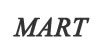 Sınıf rehber öğretmenlerine, rehberlik uygulamalarına ilişkin müşavirlik yapılması
Stres ve kaygı ile ilgili öğretmenlerin bilgilendirilmesiİhtiyaç duyulduğu takdirde aile ziyaretlerinin düzenlenmesiSosyal yardıma ihtiyacı olan öğrencilerin belirlenmesi1.HAFTA
(29 Şubat-4 Mart)1012Mesleki ve Teknik Anadolu Liselerinde "Sınavsız Geçiş" hakkında bilgilendirme çalışmalarının yapılmasıSınavlara hazırlanan öğrencilere Stres, Sınav Kaygısı, Motivasyon seminerlerinin düzenlenmesi(12. Sınıflar)Kişisel-sosyal-eğitsel ve mesleki amaçlı bireysel görüşme yapılmasıRisk grubunda olduğu düşünülen öğrenciler ve velileriyle çalışmalar yapılmasıBireysel ve grupla danışmaya ihtiyacı olan öğrencilerle danışma yapılması, gerektiğinde ilgili kurum kuruluşlara yönlendirilmesiDanışmanlık tedbiri kararı alınmış öğrencilerle gerekli çalışmaların yapılmasıKriz/zorlu yaşam olayları ile başa çıkma çalışmalarının yürütülmesiÖğrenci velilerine yönelik tütün bağımlılığı ile ilgili bilgilendirme çalışması yapılmasıSınıf rehber öğretmenlerine, rehberlik uygulamalarına ilişkin müşavirlik yapılması
Stres ve kaygı ile ilgili öğretmenlerin bilgilendirilmesiİhtiyaç duyulduğu takdirde aile ziyaretlerinin düzenlenmesiSosyal yardıma ihtiyacı olan öğrencilerin belirlenmesi1.HAFTA
(29 Şubat-4 Mart)11**66
(R.Ö.)Mesleki ve Teknik Anadolu Liselerinde "Sınavsız Geçiş" hakkında bilgilendirme çalışmalarının yapılmasıSınavlara hazırlanan öğrencilere Stres, Sınav Kaygısı, Motivasyon seminerlerinin düzenlenmesi(12. Sınıflar)Kişisel-sosyal-eğitsel ve mesleki amaçlı bireysel görüşme yapılmasıRisk grubunda olduğu düşünülen öğrenciler ve velileriyle çalışmalar yapılmasıBireysel ve grupla danışmaya ihtiyacı olan öğrencilerle danışma yapılması, gerektiğinde ilgili kurum kuruluşlara yönlendirilmesiDanışmanlık tedbiri kararı alınmış öğrencilerle gerekli çalışmaların yapılmasıKriz/zorlu yaşam olayları ile başa çıkma çalışmalarının yürütülmesiÖğrenci velilerine yönelik tütün bağımlılığı ile ilgili bilgilendirme çalışması yapılmasıSınıf rehber öğretmenlerine, rehberlik uygulamalarına ilişkin müşavirlik yapılması
Stres ve kaygı ile ilgili öğretmenlerin bilgilendirilmesiİhtiyaç duyulduğu takdirde aile ziyaretlerinin düzenlenmesiSosyal yardıma ihtiyacı olan öğrencilerin belirlenmesi1.HAFTA
(29 Şubat-4 Mart)12*Mesleki ve Teknik Anadolu Liselerinde "Sınavsız Geçiş" hakkında bilgilendirme çalışmalarının yapılmasıSınavlara hazırlanan öğrencilere Stres, Sınav Kaygısı, Motivasyon seminerlerinin düzenlenmesi(12. Sınıflar)Kişisel-sosyal-eğitsel ve mesleki amaçlı bireysel görüşme yapılmasıRisk grubunda olduğu düşünülen öğrenciler ve velileriyle çalışmalar yapılmasıBireysel ve grupla danışmaya ihtiyacı olan öğrencilerle danışma yapılması, gerektiğinde ilgili kurum kuruluşlara yönlendirilmesiDanışmanlık tedbiri kararı alınmış öğrencilerle gerekli çalışmaların yapılmasıKriz/zorlu yaşam olayları ile başa çıkma çalışmalarının yürütülmesiÖğrenci velilerine yönelik tütün bağımlılığı ile ilgili bilgilendirme çalışması yapılmasıSınıf rehber öğretmenlerine, rehberlik uygulamalarına ilişkin müşavirlik yapılması
Stres ve kaygı ile ilgili öğretmenlerin bilgilendirilmesiİhtiyaç duyulduğu takdirde aile ziyaretlerinin düzenlenmesiSosyal yardıma ihtiyacı olan öğrencilerin belirlenmesi2.HAFTA
(7-11 Mart)9*Tütün bağımlılığı ile ilgili sınıflar düzeyinde çalışmaların yapılması9. Sınıflara yönelik 'Alan Seçimi' hakkında bilgilendirme çalışmasıKişisel-sosyal-eğitsel ve mesleki amaçlı bireysel görüşme yapılmasıÖğrencilerin devam durumlarının izlenmesiÖzel eğitim ihtiyacı olduğu düşünülen öğrencilerin gerekli kurum ve kuruluşlara yönlendirilmesiDanışmanlık tedbiri kararı alınmış öğrencilerle gerekli çalışmaların yapılmasıKriz/zorlu yaşam olayları ile başa çıkma çalışmalarının yürütülmesiÖğrencilerle yürütülen grup rehberliği çalışmalarına paralel olarak velilerin bilgilendirilmesi(Bilgi notu, grup çalışması, seminer vb)Öğrenci velilerine yönelik tütün bağımlılığı ile ilgili bilgilendirme çalışması yapılmasıSınıf rehber öğretmenlerine, rehberlik uygulamalarına ilişkin müşavirlik yapılması2.HAFTA
(7-11 Mart)10*Tütün bağımlılığı ile ilgili sınıflar düzeyinde çalışmaların yapılması9. Sınıflara yönelik 'Alan Seçimi' hakkında bilgilendirme çalışmasıKişisel-sosyal-eğitsel ve mesleki amaçlı bireysel görüşme yapılmasıÖğrencilerin devam durumlarının izlenmesiÖzel eğitim ihtiyacı olduğu düşünülen öğrencilerin gerekli kurum ve kuruluşlara yönlendirilmesiDanışmanlık tedbiri kararı alınmış öğrencilerle gerekli çalışmaların yapılmasıKriz/zorlu yaşam olayları ile başa çıkma çalışmalarının yürütülmesiÖğrencilerle yürütülen grup rehberliği çalışmalarına paralel olarak velilerin bilgilendirilmesi(Bilgi notu, grup çalışması, seminer vb)Öğrenci velilerine yönelik tütün bağımlılığı ile ilgili bilgilendirme çalışması yapılmasıSınıf rehber öğretmenlerine, rehberlik uygulamalarına ilişkin müşavirlik yapılması2.HAFTA
(7-11 Mart)11**67
(R.Ö.)Tütün bağımlılığı ile ilgili sınıflar düzeyinde çalışmaların yapılması9. Sınıflara yönelik 'Alan Seçimi' hakkında bilgilendirme çalışmasıKişisel-sosyal-eğitsel ve mesleki amaçlı bireysel görüşme yapılmasıÖğrencilerin devam durumlarının izlenmesiÖzel eğitim ihtiyacı olduğu düşünülen öğrencilerin gerekli kurum ve kuruluşlara yönlendirilmesiDanışmanlık tedbiri kararı alınmış öğrencilerle gerekli çalışmaların yapılmasıKriz/zorlu yaşam olayları ile başa çıkma çalışmalarının yürütülmesiÖğrencilerle yürütülen grup rehberliği çalışmalarına paralel olarak velilerin bilgilendirilmesi(Bilgi notu, grup çalışması, seminer vb)Öğrenci velilerine yönelik tütün bağımlılığı ile ilgili bilgilendirme çalışması yapılmasıSınıf rehber öğretmenlerine, rehberlik uygulamalarına ilişkin müşavirlik yapılması2.HAFTA
(7-11 Mart)12108Tütün bağımlılığı ile ilgili sınıflar düzeyinde çalışmaların yapılması9. Sınıflara yönelik 'Alan Seçimi' hakkında bilgilendirme çalışmasıKişisel-sosyal-eğitsel ve mesleki amaçlı bireysel görüşme yapılmasıÖğrencilerin devam durumlarının izlenmesiÖzel eğitim ihtiyacı olduğu düşünülen öğrencilerin gerekli kurum ve kuruluşlara yönlendirilmesiDanışmanlık tedbiri kararı alınmış öğrencilerle gerekli çalışmaların yapılmasıKriz/zorlu yaşam olayları ile başa çıkma çalışmalarının yürütülmesiÖğrencilerle yürütülen grup rehberliği çalışmalarına paralel olarak velilerin bilgilendirilmesi(Bilgi notu, grup çalışması, seminer vb)Öğrenci velilerine yönelik tütün bağımlılığı ile ilgili bilgilendirme çalışması yapılmasıSınıf rehber öğretmenlerine, rehberlik uygulamalarına ilişkin müşavirlik yapılması3.HAFTA
(14-18 Mart)9**34
(R.Ö.)Tütün bağımlılığı ile ilgili sınıflar düzeyinde çalışmaların yapılmasıİhtiyaca yönelik test envanter uygulamasıKişisel-sosyal-eğitsel ve mesleki amaçlı bireysel görüşme yapılmasıParçalanmış aile çocuklarının tespiti ve Psikososyal çalışmalar
(Yıl boyunca)Özel eğitim ihtiyacı olduğu düşünülen öğrencilerin gerekli kurum ve kuruluşlara yönlendirilmesiDanışmanlık tedbiri kararı alınmış öğrencilerle gerekli çalışmaların yapılmasıKriz/zorlu yaşam olayları ile başa çıkma çalışmalarının yürütülmesiÖğrencilerle yürütülen grup rehberliği çalışmalarına paralel olarak velilerin bilgilendirilmesi(Bilgi notu, grup çalışması, seminer vb)Öğrenci velilerine yönelik tütün bağımlılığı ile ilgili bilgilendirme çalışması yapılmasıSınıf rehber öğretmenlerine, rehberlik uygulamalarına ilişkin müşavirlik yapılması18 Mart Çanakkale Zaferi 3.HAFTA
(14-18 Mart)1013Tütün bağımlılığı ile ilgili sınıflar düzeyinde çalışmaların yapılmasıİhtiyaca yönelik test envanter uygulamasıKişisel-sosyal-eğitsel ve mesleki amaçlı bireysel görüşme yapılmasıParçalanmış aile çocuklarının tespiti ve Psikososyal çalışmalar
(Yıl boyunca)Özel eğitim ihtiyacı olduğu düşünülen öğrencilerin gerekli kurum ve kuruluşlara yönlendirilmesiDanışmanlık tedbiri kararı alınmış öğrencilerle gerekli çalışmaların yapılmasıKriz/zorlu yaşam olayları ile başa çıkma çalışmalarının yürütülmesiÖğrencilerle yürütülen grup rehberliği çalışmalarına paralel olarak velilerin bilgilendirilmesi(Bilgi notu, grup çalışması, seminer vb)Öğrenci velilerine yönelik tütün bağımlılığı ile ilgili bilgilendirme çalışması yapılmasıSınıf rehber öğretmenlerine, rehberlik uygulamalarına ilişkin müşavirlik yapılması18 Mart Çanakkale Zaferi 3.HAFTA
(14-18 Mart)11**68
(R.Ö.)Tütün bağımlılığı ile ilgili sınıflar düzeyinde çalışmaların yapılmasıİhtiyaca yönelik test envanter uygulamasıKişisel-sosyal-eğitsel ve mesleki amaçlı bireysel görüşme yapılmasıParçalanmış aile çocuklarının tespiti ve Psikososyal çalışmalar
(Yıl boyunca)Özel eğitim ihtiyacı olduğu düşünülen öğrencilerin gerekli kurum ve kuruluşlara yönlendirilmesiDanışmanlık tedbiri kararı alınmış öğrencilerle gerekli çalışmaların yapılmasıKriz/zorlu yaşam olayları ile başa çıkma çalışmalarının yürütülmesiÖğrencilerle yürütülen grup rehberliği çalışmalarına paralel olarak velilerin bilgilendirilmesi(Bilgi notu, grup çalışması, seminer vb)Öğrenci velilerine yönelik tütün bağımlılığı ile ilgili bilgilendirme çalışması yapılmasıSınıf rehber öğretmenlerine, rehberlik uygulamalarına ilişkin müşavirlik yapılması18 Mart Çanakkale Zaferi 3.HAFTA
(14-18 Mart)12109Tütün bağımlılığı ile ilgili sınıflar düzeyinde çalışmaların yapılmasıİhtiyaca yönelik test envanter uygulamasıKişisel-sosyal-eğitsel ve mesleki amaçlı bireysel görüşme yapılmasıParçalanmış aile çocuklarının tespiti ve Psikososyal çalışmalar
(Yıl boyunca)Özel eğitim ihtiyacı olduğu düşünülen öğrencilerin gerekli kurum ve kuruluşlara yönlendirilmesiDanışmanlık tedbiri kararı alınmış öğrencilerle gerekli çalışmaların yapılmasıKriz/zorlu yaşam olayları ile başa çıkma çalışmalarının yürütülmesiÖğrencilerle yürütülen grup rehberliği çalışmalarına paralel olarak velilerin bilgilendirilmesi(Bilgi notu, grup çalışması, seminer vb)Öğrenci velilerine yönelik tütün bağımlılığı ile ilgili bilgilendirme çalışması yapılmasıSınıf rehber öğretmenlerine, rehberlik uygulamalarına ilişkin müşavirlik yapılması18 Mart Çanakkale Zaferi 4.HAFTA
(21 -25 Mart)9**35
(R.Ö.)Tütün bağımlılığı ile ilgili sınıflar düzeyinde çalışmaların yapılmasıÖğrencilere zararlı alışkanlıklar ve korunma yolları konusunda seminer verilmesi Okul ve meslek seçimi ile ilgili bilgilendirme çalışmalarıSınav kaygısı yaşayan öğrencilerle bireysel danışmaların yapılmasıÖzel eğitim ihtiyacı olduğu düşünülen öğrencilerin gerekli kurum ve kuruluşlara yönlendirilmesiKriz/zorlu yaşam olayları ile başa çıkma çalışmalarının yürütülmesiÖğrencilerle yürütülen grup rehberliği çalışmalarına paralel olarak velilerin bilgilendirilmesi(Bilgi notu, grup çalışması, seminer vb)Öğrenci velilerine yönelik tütün bağımlılığı ile ilgili bilgilendirme çalışması yapılmasıSınıf rehber öğretmenlerine, rehberlik uygulamalarına ilişkin müşavirlik yapılması Okul rehberlik panosunun güncellenmesi4.HAFTA
(21 -25 Mart)10**44
(R.Ö.)Tütün bağımlılığı ile ilgili sınıflar düzeyinde çalışmaların yapılmasıÖğrencilere zararlı alışkanlıklar ve korunma yolları konusunda seminer verilmesi Okul ve meslek seçimi ile ilgili bilgilendirme çalışmalarıSınav kaygısı yaşayan öğrencilerle bireysel danışmaların yapılmasıÖzel eğitim ihtiyacı olduğu düşünülen öğrencilerin gerekli kurum ve kuruluşlara yönlendirilmesiKriz/zorlu yaşam olayları ile başa çıkma çalışmalarının yürütülmesiÖğrencilerle yürütülen grup rehberliği çalışmalarına paralel olarak velilerin bilgilendirilmesi(Bilgi notu, grup çalışması, seminer vb)Öğrenci velilerine yönelik tütün bağımlılığı ile ilgili bilgilendirme çalışması yapılmasıSınıf rehber öğretmenlerine, rehberlik uygulamalarına ilişkin müşavirlik yapılması Okul rehberlik panosunun güncellenmesi4.HAFTA
(21 -25 Mart)1169Tütün bağımlılığı ile ilgili sınıflar düzeyinde çalışmaların yapılmasıÖğrencilere zararlı alışkanlıklar ve korunma yolları konusunda seminer verilmesi Okul ve meslek seçimi ile ilgili bilgilendirme çalışmalarıSınav kaygısı yaşayan öğrencilerle bireysel danışmaların yapılmasıÖzel eğitim ihtiyacı olduğu düşünülen öğrencilerin gerekli kurum ve kuruluşlara yönlendirilmesiKriz/zorlu yaşam olayları ile başa çıkma çalışmalarının yürütülmesiÖğrencilerle yürütülen grup rehberliği çalışmalarına paralel olarak velilerin bilgilendirilmesi(Bilgi notu, grup çalışması, seminer vb)Öğrenci velilerine yönelik tütün bağımlılığı ile ilgili bilgilendirme çalışması yapılmasıSınıf rehber öğretmenlerine, rehberlik uygulamalarına ilişkin müşavirlik yapılması Okul rehberlik panosunun güncellenmesi4.HAFTA
(21 -25 Mart)12110Tütün bağımlılığı ile ilgili sınıflar düzeyinde çalışmaların yapılmasıÖğrencilere zararlı alışkanlıklar ve korunma yolları konusunda seminer verilmesi Okul ve meslek seçimi ile ilgili bilgilendirme çalışmalarıSınav kaygısı yaşayan öğrencilerle bireysel danışmaların yapılmasıÖzel eğitim ihtiyacı olduğu düşünülen öğrencilerin gerekli kurum ve kuruluşlara yönlendirilmesiKriz/zorlu yaşam olayları ile başa çıkma çalışmalarının yürütülmesiÖğrencilerle yürütülen grup rehberliği çalışmalarına paralel olarak velilerin bilgilendirilmesi(Bilgi notu, grup çalışması, seminer vb)Öğrenci velilerine yönelik tütün bağımlılığı ile ilgili bilgilendirme çalışması yapılmasıSınıf rehber öğretmenlerine, rehberlik uygulamalarına ilişkin müşavirlik yapılması Okul rehberlik panosunun güncellenmesi5. HAFTA
(28 Mart- 1 Nisan)9**36
(R.Ö.)Tütün bağımlılığı ile ilgili sınıflar düzeyinde çalışmaların yapılmasıÜst öğrenim kurumlarının tanıtılmasıKişisel-sosyal-eğitsel ve mesleki amaçlı bireysel görüşme yapılmasıRisk grubunda olduğu düşünülen öğrenciler ve velileriyle çalışmalar yapılmasıÖğrencilerin devam durumlarının izlenmesiBireysel ve grupla danışmaya ihtiyacı olan öğrencilerle danışma yapılması, gerektiğinde ilgili kurum kuruluşlara yönlendirilmesiÖzel eğitim ihtiyacı olduğu düşünülen öğrencilerin gerekli kurum ve kuruluşlara yönlendirilmesiDanışmanlık tedbiri kararı alınmış öğrencilerle gerekli çalışmaların yapılmasıAkademik başarı düzeyi düşük olan öğrencilerin öğretmenleri ve velileriyle görüşülmesiÖğrenci velilerine yönelik tütün bağımlılığı ile ilgili bilgilendirme çalışması yapılmasıSınıf rehber öğretmenlerine, rehberlik uygulamalarına ilişkin müşavirlik yapılmasıİhtiyaç duyulduğu takdirde aile ziyaretlerinin düzenlenmesi5. HAFTA
(28 Mart- 1 Nisan)1045Tütün bağımlılığı ile ilgili sınıflar düzeyinde çalışmaların yapılmasıÜst öğrenim kurumlarının tanıtılmasıKişisel-sosyal-eğitsel ve mesleki amaçlı bireysel görüşme yapılmasıRisk grubunda olduğu düşünülen öğrenciler ve velileriyle çalışmalar yapılmasıÖğrencilerin devam durumlarının izlenmesiBireysel ve grupla danışmaya ihtiyacı olan öğrencilerle danışma yapılması, gerektiğinde ilgili kurum kuruluşlara yönlendirilmesiÖzel eğitim ihtiyacı olduğu düşünülen öğrencilerin gerekli kurum ve kuruluşlara yönlendirilmesiDanışmanlık tedbiri kararı alınmış öğrencilerle gerekli çalışmaların yapılmasıAkademik başarı düzeyi düşük olan öğrencilerin öğretmenleri ve velileriyle görüşülmesiÖğrenci velilerine yönelik tütün bağımlılığı ile ilgili bilgilendirme çalışması yapılmasıSınıf rehber öğretmenlerine, rehberlik uygulamalarına ilişkin müşavirlik yapılmasıİhtiyaç duyulduğu takdirde aile ziyaretlerinin düzenlenmesi5. HAFTA
(28 Mart- 1 Nisan)1170Tütün bağımlılığı ile ilgili sınıflar düzeyinde çalışmaların yapılmasıÜst öğrenim kurumlarının tanıtılmasıKişisel-sosyal-eğitsel ve mesleki amaçlı bireysel görüşme yapılmasıRisk grubunda olduğu düşünülen öğrenciler ve velileriyle çalışmalar yapılmasıÖğrencilerin devam durumlarının izlenmesiBireysel ve grupla danışmaya ihtiyacı olan öğrencilerle danışma yapılması, gerektiğinde ilgili kurum kuruluşlara yönlendirilmesiÖzel eğitim ihtiyacı olduğu düşünülen öğrencilerin gerekli kurum ve kuruluşlara yönlendirilmesiDanışmanlık tedbiri kararı alınmış öğrencilerle gerekli çalışmaların yapılmasıAkademik başarı düzeyi düşük olan öğrencilerin öğretmenleri ve velileriyle görüşülmesiÖğrenci velilerine yönelik tütün bağımlılığı ile ilgili bilgilendirme çalışması yapılmasıSınıf rehber öğretmenlerine, rehberlik uygulamalarına ilişkin müşavirlik yapılmasıİhtiyaç duyulduğu takdirde aile ziyaretlerinin düzenlenmesi5. HAFTA
(28 Mart- 1 Nisan)12111Tütün bağımlılığı ile ilgili sınıflar düzeyinde çalışmaların yapılmasıÜst öğrenim kurumlarının tanıtılmasıKişisel-sosyal-eğitsel ve mesleki amaçlı bireysel görüşme yapılmasıRisk grubunda olduğu düşünülen öğrenciler ve velileriyle çalışmalar yapılmasıÖğrencilerin devam durumlarının izlenmesiBireysel ve grupla danışmaya ihtiyacı olan öğrencilerle danışma yapılması, gerektiğinde ilgili kurum kuruluşlara yönlendirilmesiÖzel eğitim ihtiyacı olduğu düşünülen öğrencilerin gerekli kurum ve kuruluşlara yönlendirilmesiDanışmanlık tedbiri kararı alınmış öğrencilerle gerekli çalışmaların yapılmasıAkademik başarı düzeyi düşük olan öğrencilerin öğretmenleri ve velileriyle görüşülmesiÖğrenci velilerine yönelik tütün bağımlılığı ile ilgili bilgilendirme çalışması yapılmasıSınıf rehber öğretmenlerine, rehberlik uygulamalarına ilişkin müşavirlik yapılmasıİhtiyaç duyulduğu takdirde aile ziyaretlerinin düzenlenmesi1.HAFTA
(4-8 Nisan)921Madde bağımlılığı ile ilgili sınıflar düzeyinde çalışmaların yapılmasıKişisel-sosyal-eğitsel ve mesleki amaçlı bireysel görüşme yapılmasıAkran Zorbalığı tespiti ve önleyici çalışmalar 
(Yıl Boyunca )Öğrencilerin devam durumlarının izlenmesiBireysel ve grupla danışmaya ihtiyacı olan öğrencilerle danışma yapılması, gerektiğinde ilgili kurum kuruluşlara yönlendirilmesiDanışmanlık tedbiri kararı alınmış öğrencilerle gerekli çalışmaların yapılmasıKriz/zorlu yaşam olayları ile başa çıkma çalışmalarının yürütülmesiÖğrencilerle yürütülen grup rehberliği çalışmalarına paralel olarak velilerin bilgilendirilmesi(Bilgi notu, grup çalışması, seminer vb)Sınıf rehber öğretmenlerine, rehberlik uygulamalarına ilişkin müşavirlik yapılması
Stres ve kaygı ile ilgili öğretmenlerin bilgilendirilmesi1.HAFTA
(4-8 Nisan)1081Madde bağımlılığı ile ilgili sınıflar düzeyinde çalışmaların yapılmasıKişisel-sosyal-eğitsel ve mesleki amaçlı bireysel görüşme yapılmasıAkran Zorbalığı tespiti ve önleyici çalışmalar 
(Yıl Boyunca )Öğrencilerin devam durumlarının izlenmesiBireysel ve grupla danışmaya ihtiyacı olan öğrencilerle danışma yapılması, gerektiğinde ilgili kurum kuruluşlara yönlendirilmesiDanışmanlık tedbiri kararı alınmış öğrencilerle gerekli çalışmaların yapılmasıKriz/zorlu yaşam olayları ile başa çıkma çalışmalarının yürütülmesiÖğrencilerle yürütülen grup rehberliği çalışmalarına paralel olarak velilerin bilgilendirilmesi(Bilgi notu, grup çalışması, seminer vb)Sınıf rehber öğretmenlerine, rehberlik uygulamalarına ilişkin müşavirlik yapılması
Stres ve kaygı ile ilgili öğretmenlerin bilgilendirilmesi1.HAFTA
(4-8 Nisan)1157Madde bağımlılığı ile ilgili sınıflar düzeyinde çalışmaların yapılmasıKişisel-sosyal-eğitsel ve mesleki amaçlı bireysel görüşme yapılmasıAkran Zorbalığı tespiti ve önleyici çalışmalar 
(Yıl Boyunca )Öğrencilerin devam durumlarının izlenmesiBireysel ve grupla danışmaya ihtiyacı olan öğrencilerle danışma yapılması, gerektiğinde ilgili kurum kuruluşlara yönlendirilmesiDanışmanlık tedbiri kararı alınmış öğrencilerle gerekli çalışmaların yapılmasıKriz/zorlu yaşam olayları ile başa çıkma çalışmalarının yürütülmesiÖğrencilerle yürütülen grup rehberliği çalışmalarına paralel olarak velilerin bilgilendirilmesi(Bilgi notu, grup çalışması, seminer vb)Sınıf rehber öğretmenlerine, rehberlik uygulamalarına ilişkin müşavirlik yapılması
Stres ve kaygı ile ilgili öğretmenlerin bilgilendirilmesi1.HAFTA
(4-8 Nisan)12112Madde bağımlılığı ile ilgili sınıflar düzeyinde çalışmaların yapılmasıKişisel-sosyal-eğitsel ve mesleki amaçlı bireysel görüşme yapılmasıAkran Zorbalığı tespiti ve önleyici çalışmalar 
(Yıl Boyunca )Öğrencilerin devam durumlarının izlenmesiBireysel ve grupla danışmaya ihtiyacı olan öğrencilerle danışma yapılması, gerektiğinde ilgili kurum kuruluşlara yönlendirilmesiDanışmanlık tedbiri kararı alınmış öğrencilerle gerekli çalışmaların yapılmasıKriz/zorlu yaşam olayları ile başa çıkma çalışmalarının yürütülmesiÖğrencilerle yürütülen grup rehberliği çalışmalarına paralel olarak velilerin bilgilendirilmesi(Bilgi notu, grup çalışması, seminer vb)Sınıf rehber öğretmenlerine, rehberlik uygulamalarına ilişkin müşavirlik yapılması
Stres ve kaygı ile ilgili öğretmenlerin bilgilendirilmesi2.HAFTA
(11-15 Nisan)972Madde bağımlılığı ile ilgili sınıflar düzeyinde çalışmaların yapılmasıÖğrencilere meslekleri tanıtımKişisel-sosyal-eğitsel ve mesleki amaçlı bireysel görüşme yapılmasıRisk grubunda olduğu düşünülen öğrenciler ve velileriyle çalışmalar yapılmasıÖğrencilerin devam durumlarının izlenmesiÖzel eğitim ihtiyacı olduğu düşünülen öğrencilerin gerekli kurum ve kuruluşlara yönlendirilmesiDanışmanlık tedbiri kararı alınmış öğrencilerle gerekli çalışmaların yapılmasıKriz/zorlu yaşam olayları ile başa çıkma çalışmalarının yürütülmesiÖğretmenlere yönelik madde bağımlılığı ile ilgili bilgilendirme çalışması yapılmasıÖğrenci velilerine yönelik madde bağımlılığı ile ilgili bilgilendirme çalışması yapılmasıSınıf rehber öğretmenlerine, rehberlik uygulamalarına ilişkin müşavirlik yapılmasıİhtiyaç duyulduğu takdirde aile ziyaretlerinin düzenlenmesiOkul rehberlik panosunun güncellenmesi2.HAFTA
(11-15 Nisan)1082Madde bağımlılığı ile ilgili sınıflar düzeyinde çalışmaların yapılmasıÖğrencilere meslekleri tanıtımKişisel-sosyal-eğitsel ve mesleki amaçlı bireysel görüşme yapılmasıRisk grubunda olduğu düşünülen öğrenciler ve velileriyle çalışmalar yapılmasıÖğrencilerin devam durumlarının izlenmesiÖzel eğitim ihtiyacı olduğu düşünülen öğrencilerin gerekli kurum ve kuruluşlara yönlendirilmesiDanışmanlık tedbiri kararı alınmış öğrencilerle gerekli çalışmaların yapılmasıKriz/zorlu yaşam olayları ile başa çıkma çalışmalarının yürütülmesiÖğretmenlere yönelik madde bağımlılığı ile ilgili bilgilendirme çalışması yapılmasıÖğrenci velilerine yönelik madde bağımlılığı ile ilgili bilgilendirme çalışması yapılmasıSınıf rehber öğretmenlerine, rehberlik uygulamalarına ilişkin müşavirlik yapılmasıİhtiyaç duyulduğu takdirde aile ziyaretlerinin düzenlenmesiOkul rehberlik panosunun güncellenmesi2.HAFTA
(11-15 Nisan)1117Madde bağımlılığı ile ilgili sınıflar düzeyinde çalışmaların yapılmasıÖğrencilere meslekleri tanıtımKişisel-sosyal-eğitsel ve mesleki amaçlı bireysel görüşme yapılmasıRisk grubunda olduğu düşünülen öğrenciler ve velileriyle çalışmalar yapılmasıÖğrencilerin devam durumlarının izlenmesiÖzel eğitim ihtiyacı olduğu düşünülen öğrencilerin gerekli kurum ve kuruluşlara yönlendirilmesiDanışmanlık tedbiri kararı alınmış öğrencilerle gerekli çalışmaların yapılmasıKriz/zorlu yaşam olayları ile başa çıkma çalışmalarının yürütülmesiÖğretmenlere yönelik madde bağımlılığı ile ilgili bilgilendirme çalışması yapılmasıÖğrenci velilerine yönelik madde bağımlılığı ile ilgili bilgilendirme çalışması yapılmasıSınıf rehber öğretmenlerine, rehberlik uygulamalarına ilişkin müşavirlik yapılmasıİhtiyaç duyulduğu takdirde aile ziyaretlerinin düzenlenmesiOkul rehberlik panosunun güncellenmesi2.HAFTA
(11-15 Nisan)12113Madde bağımlılığı ile ilgili sınıflar düzeyinde çalışmaların yapılmasıÖğrencilere meslekleri tanıtımKişisel-sosyal-eğitsel ve mesleki amaçlı bireysel görüşme yapılmasıRisk grubunda olduğu düşünülen öğrenciler ve velileriyle çalışmalar yapılmasıÖğrencilerin devam durumlarının izlenmesiÖzel eğitim ihtiyacı olduğu düşünülen öğrencilerin gerekli kurum ve kuruluşlara yönlendirilmesiDanışmanlık tedbiri kararı alınmış öğrencilerle gerekli çalışmaların yapılmasıKriz/zorlu yaşam olayları ile başa çıkma çalışmalarının yürütülmesiÖğretmenlere yönelik madde bağımlılığı ile ilgili bilgilendirme çalışması yapılmasıÖğrenci velilerine yönelik madde bağımlılığı ile ilgili bilgilendirme çalışması yapılmasıSınıf rehber öğretmenlerine, rehberlik uygulamalarına ilişkin müşavirlik yapılmasıİhtiyaç duyulduğu takdirde aile ziyaretlerinin düzenlenmesiOkul rehberlik panosunun güncellenmesi3.HAFTA
18-22 Nisan)973Madde bağımlılığı ile ilgili sınıflar düzeyinde çalışmaların yapılmasıKişisel-sosyal-eğitsel ve mesleki amaçlı bireysel görüşme yapılmasıRisk grubunda olduğu düşünülen öğrenciler ve velileriyle çalışmalar yapılmasıÖğrencilerin devam durumlarının izlenmesiÖzel eğitim ihtiyacı olduğu düşünülen öğrencilerin gerekli kurum ve kuruluşlara yönlendirilmesiDanışmanlık tedbiri kararı alınmış öğrencilerle gerekli çalışmaların yapılmasıKriz/zorlu yaşam olayları ile başa çıkma çalışmalarının yürütülmesiAkademik başarı düzeyi düşük olan öğrencilerin öğretmenleri ve velileriyle görüşülmesiÖğrenci velilerine yönelik madde bağımlılığı ile ilgili bilgilendirme çalışması yapılmasıSınıf rehber öğretmenlerine, rehberlik uygulamalarına ilişkin müşavirlik yapılmasıİhtiyaç duyulduğu takdirde aile ziyaretlerinin düzenlenmesi23 Nisan Ulusal Egemenlik ve Çocuk Bayramı etkinlikleri3.HAFTA
18-22 Nisan)1025Madde bağımlılığı ile ilgili sınıflar düzeyinde çalışmaların yapılmasıKişisel-sosyal-eğitsel ve mesleki amaçlı bireysel görüşme yapılmasıRisk grubunda olduğu düşünülen öğrenciler ve velileriyle çalışmalar yapılmasıÖğrencilerin devam durumlarının izlenmesiÖzel eğitim ihtiyacı olduğu düşünülen öğrencilerin gerekli kurum ve kuruluşlara yönlendirilmesiDanışmanlık tedbiri kararı alınmış öğrencilerle gerekli çalışmaların yapılmasıKriz/zorlu yaşam olayları ile başa çıkma çalışmalarının yürütülmesiAkademik başarı düzeyi düşük olan öğrencilerin öğretmenleri ve velileriyle görüşülmesiÖğrenci velilerine yönelik madde bağımlılığı ile ilgili bilgilendirme çalışması yapılmasıSınıf rehber öğretmenlerine, rehberlik uygulamalarına ilişkin müşavirlik yapılmasıİhtiyaç duyulduğu takdirde aile ziyaretlerinin düzenlenmesi23 Nisan Ulusal Egemenlik ve Çocuk Bayramı etkinlikleri3.HAFTA
18-22 Nisan)1194Madde bağımlılığı ile ilgili sınıflar düzeyinde çalışmaların yapılmasıKişisel-sosyal-eğitsel ve mesleki amaçlı bireysel görüşme yapılmasıRisk grubunda olduğu düşünülen öğrenciler ve velileriyle çalışmalar yapılmasıÖğrencilerin devam durumlarının izlenmesiÖzel eğitim ihtiyacı olduğu düşünülen öğrencilerin gerekli kurum ve kuruluşlara yönlendirilmesiDanışmanlık tedbiri kararı alınmış öğrencilerle gerekli çalışmaların yapılmasıKriz/zorlu yaşam olayları ile başa çıkma çalışmalarının yürütülmesiAkademik başarı düzeyi düşük olan öğrencilerin öğretmenleri ve velileriyle görüşülmesiÖğrenci velilerine yönelik madde bağımlılığı ile ilgili bilgilendirme çalışması yapılmasıSınıf rehber öğretmenlerine, rehberlik uygulamalarına ilişkin müşavirlik yapılmasıİhtiyaç duyulduğu takdirde aile ziyaretlerinin düzenlenmesi23 Nisan Ulusal Egemenlik ve Çocuk Bayramı etkinlikleri3.HAFTA
18-22 Nisan)12114Madde bağımlılığı ile ilgili sınıflar düzeyinde çalışmaların yapılmasıKişisel-sosyal-eğitsel ve mesleki amaçlı bireysel görüşme yapılmasıRisk grubunda olduğu düşünülen öğrenciler ve velileriyle çalışmalar yapılmasıÖğrencilerin devam durumlarının izlenmesiÖzel eğitim ihtiyacı olduğu düşünülen öğrencilerin gerekli kurum ve kuruluşlara yönlendirilmesiDanışmanlık tedbiri kararı alınmış öğrencilerle gerekli çalışmaların yapılmasıKriz/zorlu yaşam olayları ile başa çıkma çalışmalarının yürütülmesiAkademik başarı düzeyi düşük olan öğrencilerin öğretmenleri ve velileriyle görüşülmesiÖğrenci velilerine yönelik madde bağımlılığı ile ilgili bilgilendirme çalışması yapılmasıSınıf rehber öğretmenlerine, rehberlik uygulamalarına ilişkin müşavirlik yapılmasıİhtiyaç duyulduğu takdirde aile ziyaretlerinin düzenlenmesi23 Nisan Ulusal Egemenlik ve Çocuk Bayramı etkinlikleri4.HAFTA
(25-29 Nisan)974Madde bağımlılığı ile ilgili sınıflar düzeyinde çalışmaların yapılmasıErgenlik dönemi problemleri yaşayan öğrencilerin tespit edilmesiFakültelere Gezi yapılması(Özellikle 12. Sınıflar)Kişisel-sosyal-eğitsel ve mesleki amaçlı bireysel görüşme yapılmasıRisk grubunda olduğu düşünülen öğrenciler ve velileriyle çalışmalar yapılmasıÖğrencilerin devam durumlarının izlenmesiBireysel ve grupla danışmaya ihtiyacı olan öğrencilerle danışma yapılması, gerektiğinde ilgili kurum kuruluşlara yönlendirilmesiÖzel eğitim ihtiyacı olduğu düşünülen öğrencilerin gerekli kurum ve kuruluşlara yönlendirilmesiDanışmanlık tedbiri kararı alınmış öğrencilerle gerekli çalışmaların yapılmasıErgenlik dönemi problemleri yaşayan öğrencilerle bireysel görüşmelerin yapılmasıÖğrencilerle yürütülen grup rehberliği çalışmalarına paralel olarak velilerin bilgilendirilmesi(Bilgi notu, grup çalışması, seminer vb)Öğrenci velilerine yönelik madde bağımlılığı ile ilgili bilgilendirme çalışması yapılmasıSınıf rehber öğretmenlerine, rehberlik uygulamalarına ilişkin müşavirlik yapılmasıİhtiyaç duyulduğu takdirde aile ziyaretlerinin düzenlenmesi4.HAFTA
(25-29 Nisan)1083Madde bağımlılığı ile ilgili sınıflar düzeyinde çalışmaların yapılmasıErgenlik dönemi problemleri yaşayan öğrencilerin tespit edilmesiFakültelere Gezi yapılması(Özellikle 12. Sınıflar)Kişisel-sosyal-eğitsel ve mesleki amaçlı bireysel görüşme yapılmasıRisk grubunda olduğu düşünülen öğrenciler ve velileriyle çalışmalar yapılmasıÖğrencilerin devam durumlarının izlenmesiBireysel ve grupla danışmaya ihtiyacı olan öğrencilerle danışma yapılması, gerektiğinde ilgili kurum kuruluşlara yönlendirilmesiÖzel eğitim ihtiyacı olduğu düşünülen öğrencilerin gerekli kurum ve kuruluşlara yönlendirilmesiDanışmanlık tedbiri kararı alınmış öğrencilerle gerekli çalışmaların yapılmasıErgenlik dönemi problemleri yaşayan öğrencilerle bireysel görüşmelerin yapılmasıÖğrencilerle yürütülen grup rehberliği çalışmalarına paralel olarak velilerin bilgilendirilmesi(Bilgi notu, grup çalışması, seminer vb)Öğrenci velilerine yönelik madde bağımlılığı ile ilgili bilgilendirme çalışması yapılmasıSınıf rehber öğretmenlerine, rehberlik uygulamalarına ilişkin müşavirlik yapılmasıİhtiyaç duyulduğu takdirde aile ziyaretlerinin düzenlenmesi4.HAFTA
(25-29 Nisan)1195Madde bağımlılığı ile ilgili sınıflar düzeyinde çalışmaların yapılmasıErgenlik dönemi problemleri yaşayan öğrencilerin tespit edilmesiFakültelere Gezi yapılması(Özellikle 12. Sınıflar)Kişisel-sosyal-eğitsel ve mesleki amaçlı bireysel görüşme yapılmasıRisk grubunda olduğu düşünülen öğrenciler ve velileriyle çalışmalar yapılmasıÖğrencilerin devam durumlarının izlenmesiBireysel ve grupla danışmaya ihtiyacı olan öğrencilerle danışma yapılması, gerektiğinde ilgili kurum kuruluşlara yönlendirilmesiÖzel eğitim ihtiyacı olduğu düşünülen öğrencilerin gerekli kurum ve kuruluşlara yönlendirilmesiDanışmanlık tedbiri kararı alınmış öğrencilerle gerekli çalışmaların yapılmasıErgenlik dönemi problemleri yaşayan öğrencilerle bireysel görüşmelerin yapılmasıÖğrencilerle yürütülen grup rehberliği çalışmalarına paralel olarak velilerin bilgilendirilmesi(Bilgi notu, grup çalışması, seminer vb)Öğrenci velilerine yönelik madde bağımlılığı ile ilgili bilgilendirme çalışması yapılmasıSınıf rehber öğretmenlerine, rehberlik uygulamalarına ilişkin müşavirlik yapılmasıİhtiyaç duyulduğu takdirde aile ziyaretlerinin düzenlenmesi4.HAFTA
(25-29 Nisan)12115Madde bağımlılığı ile ilgili sınıflar düzeyinde çalışmaların yapılmasıErgenlik dönemi problemleri yaşayan öğrencilerin tespit edilmesiFakültelere Gezi yapılması(Özellikle 12. Sınıflar)Kişisel-sosyal-eğitsel ve mesleki amaçlı bireysel görüşme yapılmasıRisk grubunda olduğu düşünülen öğrenciler ve velileriyle çalışmalar yapılmasıÖğrencilerin devam durumlarının izlenmesiBireysel ve grupla danışmaya ihtiyacı olan öğrencilerle danışma yapılması, gerektiğinde ilgili kurum kuruluşlara yönlendirilmesiÖzel eğitim ihtiyacı olduğu düşünülen öğrencilerin gerekli kurum ve kuruluşlara yönlendirilmesiDanışmanlık tedbiri kararı alınmış öğrencilerle gerekli çalışmaların yapılmasıErgenlik dönemi problemleri yaşayan öğrencilerle bireysel görüşmelerin yapılmasıÖğrencilerle yürütülen grup rehberliği çalışmalarına paralel olarak velilerin bilgilendirilmesi(Bilgi notu, grup çalışması, seminer vb)Öğrenci velilerine yönelik madde bağımlılığı ile ilgili bilgilendirme çalışması yapılmasıSınıf rehber öğretmenlerine, rehberlik uygulamalarına ilişkin müşavirlik yapılmasıİhtiyaç duyulduğu takdirde aile ziyaretlerinin düzenlenmesi1.HAFTA
(2-6 Mayıs)975Alkol bağımlılığı konulu eğitim çalışmalarının yapılmasıMerkezi sınav sistemleri hakkında bilgilendirme çalışmalarının yapılmasıKişisel-sosyal-eğitsel ve mesleki amaçlı bireysel görüşme yapılmasıRisk grubunda olduğu düşünülen öğrenciler ve velileriyle çalışmalar yapılmasıÖğrencilerin devam durumlarının izlenmesiBireysel ve grupla danışmaya ihtiyacı olan öğrencilerle danışma yapılması, gerektiğinde ilgili kurum kuruluşlara yönlendirilmesiÖzel eğitim ihtiyacı olduğu düşünülen öğrencilerin gerekli kurum ve kuruluşlara yönlendirilmesi ve takibiErgenlik dönemi problemleri yaşayan öğrencilerle bireysel görüşmelerin yapılmasıÖğrencilerle yürütülen grup rehberliği çalışmalarına paralel olarak velilerin bilgilendirilmesi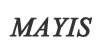 (Bilgi notu, grup çalışması, seminer vb)Sınıf rehber öğretmenlerine, rehberlik uygulamalarına ilişkin müşavirlik yapılmasıÖğretmenlere yönelik alkol bağımlılığı ile ilgili bilgilendirme çalışması yapılmasıİhtiyaç duyulduğu takdirde aile ziyaretlerinin düzenlenmesiOkul rehberlik 
panosunun güncellenmesi1.HAFTA
(2-6 Mayıs)1084Alkol bağımlılığı konulu eğitim çalışmalarının yapılmasıMerkezi sınav sistemleri hakkında bilgilendirme çalışmalarının yapılmasıKişisel-sosyal-eğitsel ve mesleki amaçlı bireysel görüşme yapılmasıRisk grubunda olduğu düşünülen öğrenciler ve velileriyle çalışmalar yapılmasıÖğrencilerin devam durumlarının izlenmesiBireysel ve grupla danışmaya ihtiyacı olan öğrencilerle danışma yapılması, gerektiğinde ilgili kurum kuruluşlara yönlendirilmesiÖzel eğitim ihtiyacı olduğu düşünülen öğrencilerin gerekli kurum ve kuruluşlara yönlendirilmesi ve takibiErgenlik dönemi problemleri yaşayan öğrencilerle bireysel görüşmelerin yapılmasıÖğrencilerle yürütülen grup rehberliği çalışmalarına paralel olarak velilerin bilgilendirilmesi(Bilgi notu, grup çalışması, seminer vb)Sınıf rehber öğretmenlerine, rehberlik uygulamalarına ilişkin müşavirlik yapılmasıÖğretmenlere yönelik alkol bağımlılığı ile ilgili bilgilendirme çalışması yapılmasıİhtiyaç duyulduğu takdirde aile ziyaretlerinin düzenlenmesiOkul rehberlik 
panosunun güncellenmesi1.HAFTA
(2-6 Mayıs)1196Alkol bağımlılığı konulu eğitim çalışmalarının yapılmasıMerkezi sınav sistemleri hakkında bilgilendirme çalışmalarının yapılmasıKişisel-sosyal-eğitsel ve mesleki amaçlı bireysel görüşme yapılmasıRisk grubunda olduğu düşünülen öğrenciler ve velileriyle çalışmalar yapılmasıÖğrencilerin devam durumlarının izlenmesiBireysel ve grupla danışmaya ihtiyacı olan öğrencilerle danışma yapılması, gerektiğinde ilgili kurum kuruluşlara yönlendirilmesiÖzel eğitim ihtiyacı olduğu düşünülen öğrencilerin gerekli kurum ve kuruluşlara yönlendirilmesi ve takibiErgenlik dönemi problemleri yaşayan öğrencilerle bireysel görüşmelerin yapılmasıÖğrencilerle yürütülen grup rehberliği çalışmalarına paralel olarak velilerin bilgilendirilmesi(Bilgi notu, grup çalışması, seminer vb)Sınıf rehber öğretmenlerine, rehberlik uygulamalarına ilişkin müşavirlik yapılmasıÖğretmenlere yönelik alkol bağımlılığı ile ilgili bilgilendirme çalışması yapılmasıİhtiyaç duyulduğu takdirde aile ziyaretlerinin düzenlenmesiOkul rehberlik 
panosunun güncellenmesi1.HAFTA
(2-6 Mayıs)12116Alkol bağımlılığı konulu eğitim çalışmalarının yapılmasıMerkezi sınav sistemleri hakkında bilgilendirme çalışmalarının yapılmasıKişisel-sosyal-eğitsel ve mesleki amaçlı bireysel görüşme yapılmasıRisk grubunda olduğu düşünülen öğrenciler ve velileriyle çalışmalar yapılmasıÖğrencilerin devam durumlarının izlenmesiBireysel ve grupla danışmaya ihtiyacı olan öğrencilerle danışma yapılması, gerektiğinde ilgili kurum kuruluşlara yönlendirilmesiÖzel eğitim ihtiyacı olduğu düşünülen öğrencilerin gerekli kurum ve kuruluşlara yönlendirilmesi ve takibiErgenlik dönemi problemleri yaşayan öğrencilerle bireysel görüşmelerin yapılmasıÖğrencilerle yürütülen grup rehberliği çalışmalarına paralel olarak velilerin bilgilendirilmesi(Bilgi notu, grup çalışması, seminer vb)Sınıf rehber öğretmenlerine, rehberlik uygulamalarına ilişkin müşavirlik yapılmasıÖğretmenlere yönelik alkol bağımlılığı ile ilgili bilgilendirme çalışması yapılmasıİhtiyaç duyulduğu takdirde aile ziyaretlerinin düzenlenmesiOkul rehberlik 
panosunun güncellenmesi2.HAFTA
(09-13 Mayıs)976Alkol bağımlılığı konulu eğitim çalışmalarının yapılmasıMerkezi sınav sistemleri hakkında bilgilendirme çalışmalarının yapılmasıKişisel-sosyal-eğitsel ve mesleki amaçlı bireysel görüşme yapılmasıRisk grubunda olduğu düşünülen öğrenciler ve velileriyle çalışmalar yapılmasıÖğrencilerin devam durumlarının izlenmesiÖzel eğitim ihtiyacı olduğu düşünülen öğrencilerin gerekli kurum ve kuruluşlara yönlendirilmesiDanışmanlık tedbiri kararı alınmış öğrencilerle gerekli çalışmaların yapılmasıKriz/zorlu yaşam olayları ile başa çıkma çalışmalarının yürütülmesiÖğrenci velilerine yönelik madde bağımlılığı ile ilgili bilgilendirme çalışması yapılmasıSınıf rehber öğretmenlerine, rehberlik uygulamalarına ilişkin müşavirlik yapılmasıİhtiyaç duyulduğu takdirde aile ziyaretlerinin düzenlenmesiEngelliler Haftası
2.HAFTA
(09-13 Mayıs)1085Alkol bağımlılığı konulu eğitim çalışmalarının yapılmasıMerkezi sınav sistemleri hakkında bilgilendirme çalışmalarının yapılmasıKişisel-sosyal-eğitsel ve mesleki amaçlı bireysel görüşme yapılmasıRisk grubunda olduğu düşünülen öğrenciler ve velileriyle çalışmalar yapılmasıÖğrencilerin devam durumlarının izlenmesiÖzel eğitim ihtiyacı olduğu düşünülen öğrencilerin gerekli kurum ve kuruluşlara yönlendirilmesiDanışmanlık tedbiri kararı alınmış öğrencilerle gerekli çalışmaların yapılmasıKriz/zorlu yaşam olayları ile başa çıkma çalışmalarının yürütülmesiÖğrenci velilerine yönelik madde bağımlılığı ile ilgili bilgilendirme çalışması yapılmasıSınıf rehber öğretmenlerine, rehberlik uygulamalarına ilişkin müşavirlik yapılmasıİhtiyaç duyulduğu takdirde aile ziyaretlerinin düzenlenmesiEngelliler Haftası
2.HAFTA
(09-13 Mayıs)1118Alkol bağımlılığı konulu eğitim çalışmalarının yapılmasıMerkezi sınav sistemleri hakkında bilgilendirme çalışmalarının yapılmasıKişisel-sosyal-eğitsel ve mesleki amaçlı bireysel görüşme yapılmasıRisk grubunda olduğu düşünülen öğrenciler ve velileriyle çalışmalar yapılmasıÖğrencilerin devam durumlarının izlenmesiÖzel eğitim ihtiyacı olduğu düşünülen öğrencilerin gerekli kurum ve kuruluşlara yönlendirilmesiDanışmanlık tedbiri kararı alınmış öğrencilerle gerekli çalışmaların yapılmasıKriz/zorlu yaşam olayları ile başa çıkma çalışmalarının yürütülmesiÖğrenci velilerine yönelik madde bağımlılığı ile ilgili bilgilendirme çalışması yapılmasıSınıf rehber öğretmenlerine, rehberlik uygulamalarına ilişkin müşavirlik yapılmasıİhtiyaç duyulduğu takdirde aile ziyaretlerinin düzenlenmesiEngelliler Haftası
2.HAFTA
(09-13 Mayıs)12117Alkol bağımlılığı konulu eğitim çalışmalarının yapılmasıMerkezi sınav sistemleri hakkında bilgilendirme çalışmalarının yapılmasıKişisel-sosyal-eğitsel ve mesleki amaçlı bireysel görüşme yapılmasıRisk grubunda olduğu düşünülen öğrenciler ve velileriyle çalışmalar yapılmasıÖğrencilerin devam durumlarının izlenmesiÖzel eğitim ihtiyacı olduğu düşünülen öğrencilerin gerekli kurum ve kuruluşlara yönlendirilmesiDanışmanlık tedbiri kararı alınmış öğrencilerle gerekli çalışmaların yapılmasıKriz/zorlu yaşam olayları ile başa çıkma çalışmalarının yürütülmesiÖğrenci velilerine yönelik madde bağımlılığı ile ilgili bilgilendirme çalışması yapılmasıSınıf rehber öğretmenlerine, rehberlik uygulamalarına ilişkin müşavirlik yapılmasıİhtiyaç duyulduğu takdirde aile ziyaretlerinin düzenlenmesiEngelliler Haftası
3.HAFTA
(16-20 Mayıs)977Alkol bağımlılığı konulu eğitim çalışmalarının yapılmasıMerkezi sınav sistemleri hakkında bilgilendirme çalışmalarının yapılmasıDengeli beslenme ve sağlık konulu bilgilendirme çalışmalarıKişisel-sosyal-eğitsel ve mesleki amaçlı bireysel görüşme yapılmasıRisk grubunda olduğu düşünülen öğrenciler ve velileriyle çalışmalar yapılmasıÖğrencilerin devam durumlarının izlenmesiBireysel ve grupla danışmaya ihtiyacı olan öğrencilerle danışma yapılması, gerektiğinde ilgili kurum kuruluşlara yönlendirilmesiÖzel eğitim ihtiyacı olduğu düşünülen öğrencilerin gerekli kurum ve kuruluşlara yönlendirilmesiDanışmanlık tedbiri kararı alınmış öğrencilerle gerekli çalışmaların yapılmasıErgenlik dönemi problemleri yaşayan öğrencilerle bireysel görüşmelerin yapılmasıÖğrencilerle yürütülen grup rehberliği çalışmalarına paralel olarak velilerin bilgilendirilmesi(Bilgi notu, grup çalışması, seminer vb)Sınıf rehber öğretmenlerine, rehberlik uygulamalarına ilişkin müşavirlik yapılmasıAlan/Bölüm Tanıtımı/Seçimi Semineri(9. Sınıf Rehber Öğretmenleri)İhtiyaç duyulduğu takdirde aile ziyaretlerinin düzenlenmesi19 Mayıs Atatürk’ü 
Anma Gençlik ve 
Spor Bayramı etkinlikleri3.HAFTA
(16-20 Mayıs)1086Alkol bağımlılığı konulu eğitim çalışmalarının yapılmasıMerkezi sınav sistemleri hakkında bilgilendirme çalışmalarının yapılmasıDengeli beslenme ve sağlık konulu bilgilendirme çalışmalarıKişisel-sosyal-eğitsel ve mesleki amaçlı bireysel görüşme yapılmasıRisk grubunda olduğu düşünülen öğrenciler ve velileriyle çalışmalar yapılmasıÖğrencilerin devam durumlarının izlenmesiBireysel ve grupla danışmaya ihtiyacı olan öğrencilerle danışma yapılması, gerektiğinde ilgili kurum kuruluşlara yönlendirilmesiÖzel eğitim ihtiyacı olduğu düşünülen öğrencilerin gerekli kurum ve kuruluşlara yönlendirilmesiDanışmanlık tedbiri kararı alınmış öğrencilerle gerekli çalışmaların yapılmasıErgenlik dönemi problemleri yaşayan öğrencilerle bireysel görüşmelerin yapılmasıÖğrencilerle yürütülen grup rehberliği çalışmalarına paralel olarak velilerin bilgilendirilmesi(Bilgi notu, grup çalışması, seminer vb)Sınıf rehber öğretmenlerine, rehberlik uygulamalarına ilişkin müşavirlik yapılmasıAlan/Bölüm Tanıtımı/Seçimi Semineri(9. Sınıf Rehber Öğretmenleri)İhtiyaç duyulduğu takdirde aile ziyaretlerinin düzenlenmesi19 Mayıs Atatürk’ü 
Anma Gençlik ve 
Spor Bayramı etkinlikleri3.HAFTA
(16-20 Mayıs)1197Alkol bağımlılığı konulu eğitim çalışmalarının yapılmasıMerkezi sınav sistemleri hakkında bilgilendirme çalışmalarının yapılmasıDengeli beslenme ve sağlık konulu bilgilendirme çalışmalarıKişisel-sosyal-eğitsel ve mesleki amaçlı bireysel görüşme yapılmasıRisk grubunda olduğu düşünülen öğrenciler ve velileriyle çalışmalar yapılmasıÖğrencilerin devam durumlarının izlenmesiBireysel ve grupla danışmaya ihtiyacı olan öğrencilerle danışma yapılması, gerektiğinde ilgili kurum kuruluşlara yönlendirilmesiÖzel eğitim ihtiyacı olduğu düşünülen öğrencilerin gerekli kurum ve kuruluşlara yönlendirilmesiDanışmanlık tedbiri kararı alınmış öğrencilerle gerekli çalışmaların yapılmasıErgenlik dönemi problemleri yaşayan öğrencilerle bireysel görüşmelerin yapılmasıÖğrencilerle yürütülen grup rehberliği çalışmalarına paralel olarak velilerin bilgilendirilmesi(Bilgi notu, grup çalışması, seminer vb)Sınıf rehber öğretmenlerine, rehberlik uygulamalarına ilişkin müşavirlik yapılmasıAlan/Bölüm Tanıtımı/Seçimi Semineri(9. Sınıf Rehber Öğretmenleri)İhtiyaç duyulduğu takdirde aile ziyaretlerinin düzenlenmesi19 Mayıs Atatürk’ü 
Anma Gençlik ve 
Spor Bayramı etkinlikleri3.HAFTA
(16-20 Mayıs)12118Alkol bağımlılığı konulu eğitim çalışmalarının yapılmasıMerkezi sınav sistemleri hakkında bilgilendirme çalışmalarının yapılmasıDengeli beslenme ve sağlık konulu bilgilendirme çalışmalarıKişisel-sosyal-eğitsel ve mesleki amaçlı bireysel görüşme yapılmasıRisk grubunda olduğu düşünülen öğrenciler ve velileriyle çalışmalar yapılmasıÖğrencilerin devam durumlarının izlenmesiBireysel ve grupla danışmaya ihtiyacı olan öğrencilerle danışma yapılması, gerektiğinde ilgili kurum kuruluşlara yönlendirilmesiÖzel eğitim ihtiyacı olduğu düşünülen öğrencilerin gerekli kurum ve kuruluşlara yönlendirilmesiDanışmanlık tedbiri kararı alınmış öğrencilerle gerekli çalışmaların yapılmasıErgenlik dönemi problemleri yaşayan öğrencilerle bireysel görüşmelerin yapılmasıÖğrencilerle yürütülen grup rehberliği çalışmalarına paralel olarak velilerin bilgilendirilmesi(Bilgi notu, grup çalışması, seminer vb)Sınıf rehber öğretmenlerine, rehberlik uygulamalarına ilişkin müşavirlik yapılmasıAlan/Bölüm Tanıtımı/Seçimi Semineri(9. Sınıf Rehber Öğretmenleri)İhtiyaç duyulduğu takdirde aile ziyaretlerinin düzenlenmesi19 Mayıs Atatürk’ü 
Anma Gençlik ve 
Spor Bayramı etkinlikleri4. HAFTA (23-27 Mayıs)978Alkol bağımlılığı konulu eğitim çalışmalarının yapılmasıLYS’ye girecek öğrencilere yönelik Stres, Stresle Başa Çıkma ve Motivasyon Seminerlerinin verilmesi(12. sınıflar)Kişisel-sosyal-eğitsel ve mesleki amaçlı bireysel görüşme yapılmasıRisk grubunda olduğu düşünülen öğrenciler ve velileriyle çalışmalar yapılmasıÖğrencilerin devam durumlarının izlenmesiÖzel eğitim ihtiyacı olduğu düşünülen öğrencilerin gerekli kurum ve kuruluşlara yönlendirilmesiDanışmanlık tedbiri kararı alınmış öğrencilerle gerekli çalışmaların yapılmasıKriz/zorlu yaşam olayları ile başa çıkma çalışmalarının yürütülmesiÖğrenci velilerine yönelik madde bağımlılığı ile ilgili bilgilendirme çalışması yapılmasıSınıf rehber öğretmenlerine, rehberlik uygulamalarına ilişkin müşavirlik yapılmasıİhtiyaç duyulduğu takdirde aile ziyaretlerinin düzenlenmesi4. HAFTA (23-27 Mayıs)1087Alkol bağımlılığı konulu eğitim çalışmalarının yapılmasıLYS’ye girecek öğrencilere yönelik Stres, Stresle Başa Çıkma ve Motivasyon Seminerlerinin verilmesi(12. sınıflar)Kişisel-sosyal-eğitsel ve mesleki amaçlı bireysel görüşme yapılmasıRisk grubunda olduğu düşünülen öğrenciler ve velileriyle çalışmalar yapılmasıÖğrencilerin devam durumlarının izlenmesiÖzel eğitim ihtiyacı olduğu düşünülen öğrencilerin gerekli kurum ve kuruluşlara yönlendirilmesiDanışmanlık tedbiri kararı alınmış öğrencilerle gerekli çalışmaların yapılmasıKriz/zorlu yaşam olayları ile başa çıkma çalışmalarının yürütülmesiÖğrenci velilerine yönelik madde bağımlılığı ile ilgili bilgilendirme çalışması yapılmasıSınıf rehber öğretmenlerine, rehberlik uygulamalarına ilişkin müşavirlik yapılmasıİhtiyaç duyulduğu takdirde aile ziyaretlerinin düzenlenmesi4. HAFTA (23-27 Mayıs)1198Alkol bağımlılığı konulu eğitim çalışmalarının yapılmasıLYS’ye girecek öğrencilere yönelik Stres, Stresle Başa Çıkma ve Motivasyon Seminerlerinin verilmesi(12. sınıflar)Kişisel-sosyal-eğitsel ve mesleki amaçlı bireysel görüşme yapılmasıRisk grubunda olduğu düşünülen öğrenciler ve velileriyle çalışmalar yapılmasıÖğrencilerin devam durumlarının izlenmesiÖzel eğitim ihtiyacı olduğu düşünülen öğrencilerin gerekli kurum ve kuruluşlara yönlendirilmesiDanışmanlık tedbiri kararı alınmış öğrencilerle gerekli çalışmaların yapılmasıKriz/zorlu yaşam olayları ile başa çıkma çalışmalarının yürütülmesiÖğrenci velilerine yönelik madde bağımlılığı ile ilgili bilgilendirme çalışması yapılmasıSınıf rehber öğretmenlerine, rehberlik uygulamalarına ilişkin müşavirlik yapılmasıİhtiyaç duyulduğu takdirde aile ziyaretlerinin düzenlenmesi4. HAFTA (23-27 Mayıs)12119Alkol bağımlılığı konulu eğitim çalışmalarının yapılmasıLYS’ye girecek öğrencilere yönelik Stres, Stresle Başa Çıkma ve Motivasyon Seminerlerinin verilmesi(12. sınıflar)Kişisel-sosyal-eğitsel ve mesleki amaçlı bireysel görüşme yapılmasıRisk grubunda olduğu düşünülen öğrenciler ve velileriyle çalışmalar yapılmasıÖğrencilerin devam durumlarının izlenmesiÖzel eğitim ihtiyacı olduğu düşünülen öğrencilerin gerekli kurum ve kuruluşlara yönlendirilmesiDanışmanlık tedbiri kararı alınmış öğrencilerle gerekli çalışmaların yapılmasıKriz/zorlu yaşam olayları ile başa çıkma çalışmalarının yürütülmesiÖğrenci velilerine yönelik madde bağımlılığı ile ilgili bilgilendirme çalışması yapılmasıSınıf rehber öğretmenlerine, rehberlik uygulamalarına ilişkin müşavirlik yapılmasıİhtiyaç duyulduğu takdirde aile ziyaretlerinin düzenlenmesi1.HAFTA
(30 Mayıs-3 Haziran)979* 11. sınıflarda YGS-LYS çalışma planlamasının nasıl yapılacağı hakkında bilgilendirmeAlan/bölüm seçimi ile ilgili bilgilendirme yapılmasıErgenlik Dönemi Problemleri yaşayan öğrencilerle görüşmelerin yapılmasıBEP Birimi Geliştirme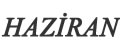 Değerlendirme toplantısı yapılması 
Özel eğitim alan ve kaynaştırma öğrencilerinin durumlarının değerlendirilmesiOkul rehberlik panosunun güncellenmesi1.HAFTA
(30 Mayıs-3 Haziran)1088* 11. sınıflarda YGS-LYS çalışma planlamasının nasıl yapılacağı hakkında bilgilendirmeAlan/bölüm seçimi ile ilgili bilgilendirme yapılmasıErgenlik Dönemi Problemleri yaşayan öğrencilerle görüşmelerin yapılmasıBEP Birimi GeliştirmeDeğerlendirme toplantısı yapılması 
Özel eğitim alan ve kaynaştırma öğrencilerinin durumlarının değerlendirilmesiOkul rehberlik panosunun güncellenmesi1.HAFTA
(30 Mayıs-3 Haziran)1199* 11. sınıflarda YGS-LYS çalışma planlamasının nasıl yapılacağı hakkında bilgilendirmeAlan/bölüm seçimi ile ilgili bilgilendirme yapılmasıErgenlik Dönemi Problemleri yaşayan öğrencilerle görüşmelerin yapılmasıBEP Birimi GeliştirmeDeğerlendirme toplantısı yapılması 
Özel eğitim alan ve kaynaştırma öğrencilerinin durumlarının değerlendirilmesiOkul rehberlik panosunun güncellenmesi1.HAFTA
(30 Mayıs-3 Haziran)12120* 11. sınıflarda YGS-LYS çalışma planlamasının nasıl yapılacağı hakkında bilgilendirmeAlan/bölüm seçimi ile ilgili bilgilendirme yapılmasıErgenlik Dönemi Problemleri yaşayan öğrencilerle görüşmelerin yapılmasıBEP Birimi GeliştirmeDeğerlendirme toplantısı yapılması 
Özel eğitim alan ve kaynaştırma öğrencilerinin durumlarının değerlendirilmesiOkul rehberlik panosunun güncellenmesi2.HAFTA
(6-10 Haziran)980►Rehberlik ve Psikolojik Danışma Hizmetleri Yürütme Komisyonu sene sonu toplantısı
►Kriz/zorlu yaşam olayları ile başa çıkma çalışmalarının yürütülmesi►Sınıf öğretmenlerinin yılsonu değerlendirme raporunu hazırlamaları ve dosya ve dokümanların okul servislerine teslim etmeleri►Rehberlik ve Psikolojik Danışma Hizmetleri Yürütme Komisyonu sene sonu toplantısı
►Kriz/zorlu yaşam olayları ile başa çıkma çalışmalarının yürütülmesi►Sınıf öğretmenlerinin yılsonu değerlendirme raporunu hazırlamaları ve dosya ve dokümanların okul servislerine teslim etmeleri►Rehberlik ve Psikolojik Danışma Hizmetleri Yürütme Komisyonu sene sonu toplantısı
►Kriz/zorlu yaşam olayları ile başa çıkma çalışmalarının yürütülmesi►Sınıf öğretmenlerinin yılsonu değerlendirme raporunu hazırlamaları ve dosya ve dokümanların okul servislerine teslim etmeleri►Rehberlik ve Psikolojik Danışma Hizmetleri Yürütme Komisyonu sene sonu toplantısı
►Kriz/zorlu yaşam olayları ile başa çıkma çalışmalarının yürütülmesi►Sınıf öğretmenlerinin yılsonu değerlendirme raporunu hazırlamaları ve dosya ve dokümanların okul servislerine teslim etmeleriYılsonu etkinlikleri2.HAFTA
(6-10 Haziran)1089►Rehberlik ve Psikolojik Danışma Hizmetleri Yürütme Komisyonu sene sonu toplantısı
►Kriz/zorlu yaşam olayları ile başa çıkma çalışmalarının yürütülmesi►Sınıf öğretmenlerinin yılsonu değerlendirme raporunu hazırlamaları ve dosya ve dokümanların okul servislerine teslim etmeleri►Rehberlik ve Psikolojik Danışma Hizmetleri Yürütme Komisyonu sene sonu toplantısı
►Kriz/zorlu yaşam olayları ile başa çıkma çalışmalarının yürütülmesi►Sınıf öğretmenlerinin yılsonu değerlendirme raporunu hazırlamaları ve dosya ve dokümanların okul servislerine teslim etmeleri►Rehberlik ve Psikolojik Danışma Hizmetleri Yürütme Komisyonu sene sonu toplantısı
►Kriz/zorlu yaşam olayları ile başa çıkma çalışmalarının yürütülmesi►Sınıf öğretmenlerinin yılsonu değerlendirme raporunu hazırlamaları ve dosya ve dokümanların okul servislerine teslim etmeleri►Rehberlik ve Psikolojik Danışma Hizmetleri Yürütme Komisyonu sene sonu toplantısı
►Kriz/zorlu yaşam olayları ile başa çıkma çalışmalarının yürütülmesi►Sınıf öğretmenlerinin yılsonu değerlendirme raporunu hazırlamaları ve dosya ve dokümanların okul servislerine teslim etmeleriYılsonu etkinlikleri2.HAFTA
(6-10 Haziran)11*►Rehberlik ve Psikolojik Danışma Hizmetleri Yürütme Komisyonu sene sonu toplantısı
►Kriz/zorlu yaşam olayları ile başa çıkma çalışmalarının yürütülmesi►Sınıf öğretmenlerinin yılsonu değerlendirme raporunu hazırlamaları ve dosya ve dokümanların okul servislerine teslim etmeleri►Rehberlik ve Psikolojik Danışma Hizmetleri Yürütme Komisyonu sene sonu toplantısı
►Kriz/zorlu yaşam olayları ile başa çıkma çalışmalarının yürütülmesi►Sınıf öğretmenlerinin yılsonu değerlendirme raporunu hazırlamaları ve dosya ve dokümanların okul servislerine teslim etmeleri►Rehberlik ve Psikolojik Danışma Hizmetleri Yürütme Komisyonu sene sonu toplantısı
►Kriz/zorlu yaşam olayları ile başa çıkma çalışmalarının yürütülmesi►Sınıf öğretmenlerinin yılsonu değerlendirme raporunu hazırlamaları ve dosya ve dokümanların okul servislerine teslim etmeleri►Rehberlik ve Psikolojik Danışma Hizmetleri Yürütme Komisyonu sene sonu toplantısı
►Kriz/zorlu yaşam olayları ile başa çıkma çalışmalarının yürütülmesi►Sınıf öğretmenlerinin yılsonu değerlendirme raporunu hazırlamaları ve dosya ve dokümanların okul servislerine teslim etmeleriYılsonu etkinlikleri2.HAFTA
(6-10 Haziran)12*►Rehberlik ve Psikolojik Danışma Hizmetleri Yürütme Komisyonu sene sonu toplantısı
►Kriz/zorlu yaşam olayları ile başa çıkma çalışmalarının yürütülmesi►Sınıf öğretmenlerinin yılsonu değerlendirme raporunu hazırlamaları ve dosya ve dokümanların okul servislerine teslim etmeleri►Rehberlik ve Psikolojik Danışma Hizmetleri Yürütme Komisyonu sene sonu toplantısı
►Kriz/zorlu yaşam olayları ile başa çıkma çalışmalarının yürütülmesi►Sınıf öğretmenlerinin yılsonu değerlendirme raporunu hazırlamaları ve dosya ve dokümanların okul servislerine teslim etmeleri►Rehberlik ve Psikolojik Danışma Hizmetleri Yürütme Komisyonu sene sonu toplantısı
►Kriz/zorlu yaşam olayları ile başa çıkma çalışmalarının yürütülmesi►Sınıf öğretmenlerinin yılsonu değerlendirme raporunu hazırlamaları ve dosya ve dokümanların okul servislerine teslim etmeleri►Rehberlik ve Psikolojik Danışma Hizmetleri Yürütme Komisyonu sene sonu toplantısı
►Kriz/zorlu yaşam olayları ile başa çıkma çalışmalarının yürütülmesi►Sınıf öğretmenlerinin yılsonu değerlendirme raporunu hazırlamaları ve dosya ve dokümanların okul servislerine teslim etmeleriYılsonu etkinlikleri3.HAFTA
(13-17 Haziran)9* ►Öğrencilere tatili verimli geçirerek sosyal gelişimlerini destekleyici çalışma ve etkinliklere yönlendirilmeleri ve ailelerin yönlendirilmesi
►Okul rehberlik ve psikolojik danışma hizmetleri yılsonu raporunun hazırlanması ve MEBBİS RAM MODÜLÜNE GİRİLMESİ
►Şiddeti Önleme ve Psikososyal Müdahale Hizmetleri Yıl Sonu Çalışma Raporlarının Hazırlanması                                                                                                                                ►Öğrencilere tatili verimli geçirerek sosyal gelişimlerini destekleyici çalışma ve etkinliklere yönlendirilmeleri ve ailelerin yönlendirilmesi
►Okul rehberlik ve psikolojik danışma hizmetleri yılsonu raporunun hazırlanması ve MEBBİS RAM MODÜLÜNE GİRİLMESİ
►Şiddeti Önleme ve Psikososyal Müdahale Hizmetleri Yıl Sonu Çalışma Raporlarının Hazırlanması                                                                                                                                ►Öğrencilere tatili verimli geçirerek sosyal gelişimlerini destekleyici çalışma ve etkinliklere yönlendirilmeleri ve ailelerin yönlendirilmesi
►Okul rehberlik ve psikolojik danışma hizmetleri yılsonu raporunun hazırlanması ve MEBBİS RAM MODÜLÜNE GİRİLMESİ
►Şiddeti Önleme ve Psikososyal Müdahale Hizmetleri Yıl Sonu Çalışma Raporlarının Hazırlanması                                                                                                                                ►Öğrencilere tatili verimli geçirerek sosyal gelişimlerini destekleyici çalışma ve etkinliklere yönlendirilmeleri ve ailelerin yönlendirilmesi
►Okul rehberlik ve psikolojik danışma hizmetleri yılsonu raporunun hazırlanması ve MEBBİS RAM MODÜLÜNE GİRİLMESİ
►Şiddeti Önleme ve Psikososyal Müdahale Hizmetleri Yıl Sonu Çalışma Raporlarının Hazırlanması                                                                                                                               Yılsonu etkinlikleri3.HAFTA
(13-17 Haziran)10* ►Öğrencilere tatili verimli geçirerek sosyal gelişimlerini destekleyici çalışma ve etkinliklere yönlendirilmeleri ve ailelerin yönlendirilmesi
►Okul rehberlik ve psikolojik danışma hizmetleri yılsonu raporunun hazırlanması ve MEBBİS RAM MODÜLÜNE GİRİLMESİ
►Şiddeti Önleme ve Psikososyal Müdahale Hizmetleri Yıl Sonu Çalışma Raporlarının Hazırlanması                                                                                                                                ►Öğrencilere tatili verimli geçirerek sosyal gelişimlerini destekleyici çalışma ve etkinliklere yönlendirilmeleri ve ailelerin yönlendirilmesi
►Okul rehberlik ve psikolojik danışma hizmetleri yılsonu raporunun hazırlanması ve MEBBİS RAM MODÜLÜNE GİRİLMESİ
►Şiddeti Önleme ve Psikososyal Müdahale Hizmetleri Yıl Sonu Çalışma Raporlarının Hazırlanması                                                                                                                                ►Öğrencilere tatili verimli geçirerek sosyal gelişimlerini destekleyici çalışma ve etkinliklere yönlendirilmeleri ve ailelerin yönlendirilmesi
►Okul rehberlik ve psikolojik danışma hizmetleri yılsonu raporunun hazırlanması ve MEBBİS RAM MODÜLÜNE GİRİLMESİ
►Şiddeti Önleme ve Psikososyal Müdahale Hizmetleri Yıl Sonu Çalışma Raporlarının Hazırlanması                                                                                                                                ►Öğrencilere tatili verimli geçirerek sosyal gelişimlerini destekleyici çalışma ve etkinliklere yönlendirilmeleri ve ailelerin yönlendirilmesi
►Okul rehberlik ve psikolojik danışma hizmetleri yılsonu raporunun hazırlanması ve MEBBİS RAM MODÜLÜNE GİRİLMESİ
►Şiddeti Önleme ve Psikososyal Müdahale Hizmetleri Yıl Sonu Çalışma Raporlarının Hazırlanması                                                                                                                               Yılsonu etkinlikleri3.HAFTA
(13-17 Haziran)11* ►Öğrencilere tatili verimli geçirerek sosyal gelişimlerini destekleyici çalışma ve etkinliklere yönlendirilmeleri ve ailelerin yönlendirilmesi
►Okul rehberlik ve psikolojik danışma hizmetleri yılsonu raporunun hazırlanması ve MEBBİS RAM MODÜLÜNE GİRİLMESİ
►Şiddeti Önleme ve Psikososyal Müdahale Hizmetleri Yıl Sonu Çalışma Raporlarının Hazırlanması                                                                                                                                ►Öğrencilere tatili verimli geçirerek sosyal gelişimlerini destekleyici çalışma ve etkinliklere yönlendirilmeleri ve ailelerin yönlendirilmesi
►Okul rehberlik ve psikolojik danışma hizmetleri yılsonu raporunun hazırlanması ve MEBBİS RAM MODÜLÜNE GİRİLMESİ
►Şiddeti Önleme ve Psikososyal Müdahale Hizmetleri Yıl Sonu Çalışma Raporlarının Hazırlanması                                                                                                                                ►Öğrencilere tatili verimli geçirerek sosyal gelişimlerini destekleyici çalışma ve etkinliklere yönlendirilmeleri ve ailelerin yönlendirilmesi
►Okul rehberlik ve psikolojik danışma hizmetleri yılsonu raporunun hazırlanması ve MEBBİS RAM MODÜLÜNE GİRİLMESİ
►Şiddeti Önleme ve Psikososyal Müdahale Hizmetleri Yıl Sonu Çalışma Raporlarının Hazırlanması                                                                                                                                ►Öğrencilere tatili verimli geçirerek sosyal gelişimlerini destekleyici çalışma ve etkinliklere yönlendirilmeleri ve ailelerin yönlendirilmesi
►Okul rehberlik ve psikolojik danışma hizmetleri yılsonu raporunun hazırlanması ve MEBBİS RAM MODÜLÜNE GİRİLMESİ
►Şiddeti Önleme ve Psikososyal Müdahale Hizmetleri Yıl Sonu Çalışma Raporlarının Hazırlanması                                                                                                                               Yılsonu etkinlikleri3.HAFTA
(13-17 Haziran)12* ►Öğrencilere tatili verimli geçirerek sosyal gelişimlerini destekleyici çalışma ve etkinliklere yönlendirilmeleri ve ailelerin yönlendirilmesi
►Okul rehberlik ve psikolojik danışma hizmetleri yılsonu raporunun hazırlanması ve MEBBİS RAM MODÜLÜNE GİRİLMESİ
►Şiddeti Önleme ve Psikososyal Müdahale Hizmetleri Yıl Sonu Çalışma Raporlarının Hazırlanması                                                                                                                                ►Öğrencilere tatili verimli geçirerek sosyal gelişimlerini destekleyici çalışma ve etkinliklere yönlendirilmeleri ve ailelerin yönlendirilmesi
►Okul rehberlik ve psikolojik danışma hizmetleri yılsonu raporunun hazırlanması ve MEBBİS RAM MODÜLÜNE GİRİLMESİ
►Şiddeti Önleme ve Psikososyal Müdahale Hizmetleri Yıl Sonu Çalışma Raporlarının Hazırlanması                                                                                                                                ►Öğrencilere tatili verimli geçirerek sosyal gelişimlerini destekleyici çalışma ve etkinliklere yönlendirilmeleri ve ailelerin yönlendirilmesi
►Okul rehberlik ve psikolojik danışma hizmetleri yılsonu raporunun hazırlanması ve MEBBİS RAM MODÜLÜNE GİRİLMESİ
►Şiddeti Önleme ve Psikososyal Müdahale Hizmetleri Yıl Sonu Çalışma Raporlarının Hazırlanması                                                                                                                                ►Öğrencilere tatili verimli geçirerek sosyal gelişimlerini destekleyici çalışma ve etkinliklere yönlendirilmeleri ve ailelerin yönlendirilmesi
►Okul rehberlik ve psikolojik danışma hizmetleri yılsonu raporunun hazırlanması ve MEBBİS RAM MODÜLÜNE GİRİLMESİ
►Şiddeti Önleme ve Psikososyal Müdahale Hizmetleri Yıl Sonu Çalışma Raporlarının Hazırlanması                                                                                                                               Yılsonu etkinlikleri4.HAFTA
(20-24 Haziran)4.HAFTA
(20-24 Haziran)4.HAFTA
(20-24 Haziran)►Bireysel Gelişim Raporlarının tamamlanarak RAM'a gönderilmesi►Bireysel Gelişim Raporlarının tamamlanarak RAM'a gönderilmesi►Bireysel Gelişim Raporlarının tamamlanarak RAM'a gönderilmesi►Bireysel Gelişim Raporlarının tamamlanarak RAM'a gönderilmesi►Bireysel Gelişim Raporlarının tamamlanarak RAM'a gönderilmesi4.HAFTA
(20-24 Haziran)4.HAFTA
(20-24 Haziran)4.HAFTA
(20-24 Haziran)►Bireysel Gelişim Raporlarının tamamlanarak RAM'a gönderilmesi►Bireysel Gelişim Raporlarının tamamlanarak RAM'a gönderilmesi►Bireysel Gelişim Raporlarının tamamlanarak RAM'a gönderilmesi►Bireysel Gelişim Raporlarının tamamlanarak RAM'a gönderilmesi►Bireysel Gelişim Raporlarının tamamlanarak RAM'a gönderilmesi4.HAFTA
(20-24 Haziran)4.HAFTA
(20-24 Haziran)4.HAFTA
(20-24 Haziran)►Bireysel Gelişim Raporlarının tamamlanarak RAM'a gönderilmesi►Bireysel Gelişim Raporlarının tamamlanarak RAM'a gönderilmesi►Bireysel Gelişim Raporlarının tamamlanarak RAM'a gönderilmesi►Bireysel Gelişim Raporlarının tamamlanarak RAM'a gönderilmesi►Bireysel Gelişim Raporlarının tamamlanarak RAM'a gönderilmesi 5. HAFTA
(27-30 Haziran) 5. HAFTA
(27-30 Haziran) 5. HAFTA
(27-30 Haziran)►Bireysel Gelişim Raporlarının tamamlanarak RAM'a gönderilmesi►Bireysel Gelişim Raporlarının tamamlanarak RAM'a gönderilmesi►Bireysel Gelişim Raporlarının tamamlanarak RAM'a gönderilmesi►Bireysel Gelişim Raporlarının tamamlanarak RAM'a gönderilmesi►Bireysel Gelişim Raporlarının tamamlanarak RAM'a gönderilmesi 5. HAFTA
(27-30 Haziran) 5. HAFTA
(27-30 Haziran) 5. HAFTA
(27-30 Haziran)►Bireysel Gelişim Raporlarının tamamlanarak RAM'a gönderilmesi►Bireysel Gelişim Raporlarının tamamlanarak RAM'a gönderilmesi►Bireysel Gelişim Raporlarının tamamlanarak RAM'a gönderilmesi►Bireysel Gelişim Raporlarının tamamlanarak RAM'a gönderilmesi►Bireysel Gelişim Raporlarının tamamlanarak RAM'a gönderilmesi     
           Özel Eğitim Rehberlik ve Danışma Hizmetleri Genel Müdürlüğü'nün 14.04.2011 tarihi, 37 sayılı kararı ile kabul edilen "Ortaöğretim Rehberlik ve Yönlendirme Dersi  (9-12.sınıflar) Programı"  uygulamaya konulmuştur. Uygulamaya konulan "Ortaöğretim Rehberlik ve Yönlendirme Dersi (9-12.sınıflar) Programında yer alan etkinliklerle entegrasyonu sağlamak amacı ile çerçeve programların aşağıdaki açıklamalara göre düzenlenmesi gerekmektedir. Bu düzenlemede yapılacak işlem; gerçekleştirilecek PDR hizmetlerinin aşağıda belirtilen program unsurlarına göre sınıflandırılarak çerçeve programa yerleştirilmesinden ibarettir. Bu işleme ilişkin bir örnek de aşağıda sunulmuştur. 

A-Grup Rehberliği: 
 a) İlköğretim ve orta öğretim kurumları sınıf rehberlik programında yer alan kazanımlara yönelik rehberlik etkinlikleri.
 b) Sınıf rehberlik programı dışında, okul çapında öğrencilere yönelik düzenlenen grup rehberliği etkinlikleri. 

B-Bireysel Planlama: Öğrencilerin eğitsel ve mesleki geleceklerini sağlıklı bir biçimde planlamalarına yardımcı olmak amacıyla; bireyi tanıma, yöneltme, yerleştirme ve izleme hizmetleri çerçevesinde gerçekleştirilecek, bireysel görüşmeler, bireysel ya da grup test veya ölçeklerinin uygulanması, sonuçlar hakkında geribildirim verilmesi gibi tüm etkinlikler bu bölümde yer alır.

C-Müdahale Hizmetleri: Her hangi bir yeterlik alanında, sınıf rehberliği dışında yardım gerektiren, yoğun ihtiyaç gösteren ya da sorun yaşayan öğrencilere yönelik her türlü bireysel ya da grupla gerçekleştirilen etkinlikler (bireysel ya da grupla psikolojik danışma, krize müdahale, vb) ile bu hizmetlerden yararlanacak öğrencilerin tespitine yönelik çalışmalar bu bölümde yer alır. Ayrıca önleyici müdahale kapsamında sorun yaşaması muhtemel risk gruplarındaki öğrencilere yönelik çalışmalar da (“Psikoeğitim”,“Hayata Sahip Çıkmak”, “Haydi Kızlar Okula”, “Psikososyal”, “Temel Önleme”, “Eğitim Ortamlarında Şiddetin Azaltılması ve Önlenmesi çalışması” vb.) bu bölümde yer alır.

D-Program Geliştirme, Araştırma, Müşavirlik ve Profesyonel Gelişim: Okul ve sınıf rehberlik programlarının; planlanması, hazırlanması, uygulanması ve değerlendirmesine yönelik etkinlikler, araştırma etkinlikleri, kurullara, toplantılara, kongre, sempozyum v.b. gibi bilimsel etkinlikler katılma, hizmet içi eğitime katılma, veli, öğretmen ve yöneticilere müşavirlik, halkla ilişkiler gibi tüm etkinlikler bu grupta yer alırlar. 

E-Diğer:  Programın diğer unsurları içine yerleştirilemeyen etkinlikler bu grupta yer alır (“belirli gün ve haftalarla ilgili çalışmalar vb.”)Nikriz AKÇAYRehberlik ÖğretmeniTekin AKBAŞRehberlik ÖğretmeniEmrah AYDEMİRRehberlik ÖğretmeniEngin ŞAHİNRehberlik Hizmetleri Bölüm BaşkanıTekin YILDIRIMRAM Müdür Yardımcısı10.09.2015UYGUNDURMehmet Metin KAYAİpekyolu RAM Müdürü